PATVIRTINTAŠilalės rajono partnerystės vietos veiklos grupės valdybos 2013 m. kovo  21 d. posėdžio protokolu Nr. P-20SPECIALIOSIOS TAISYKLĖS PAREIŠKĖJAMS, TEIKIANTIEMS VIETOS PROJEKTŲ PARAIŠKAS PAGAL VIETOS PLĖTROS STRATEGIJOS  „ŠILALĖS RAJONO VIETOS PLĖTROS 2007-. STRATEGIJA“PRIORITETO II ,,BENDRUOMENIŠKUMO GERINIMAS IR GYVENAMOSIOS APLINKOS PATRAUKLUMO DIDINIMAS“  PRIEMONĘ „KAIMO ATNAUJINIMAS IR PLĖTRA“ I. BENDROSIOS NUOSTATOS1.	Specialiosios taisyklės pareiškėjams, teikiantiems vietos projektų paraiškas pagal vietos plėtros strategiją (toliau – Taisyklės) skirtos pareiškėjams, teikiantiems vietos projektų paraiškas Šilalės rajono partnerystės vietos veiklos grupės vietos plėtros strategijai (toliau – strategija) „Šilalės rajono vietos plėtros 2007-. strategija“ įgyvendinti.2. Lietuvos kaimo plėtros 2007–2013 metų programos priemonės „Kaimo atnaujinimas ir plėtra“ įgyvendinimo (LEADER metodu) taisyklės (toliau – taisyklės) parengtos vadovaujantis 2005 m. rugsėjo 20 d. Tarybos reglamentu (EB) Nr. 1698/2005 dėl Europos žemės ūkio fondo kaimo plėtrai (EŽŪFKP) paramos kaimo plėtrai (OL 2005 L 277, p. 1) su paskutiniais pakeitimais, padarytais 2009 m. gegužės 25 d. Tarybos reglamentu (EB) Nr. 473/2008 (OL 2009 L 144, p. 3), 2006 m. gruodžio 15 d. Komisijos reglamentu (EB) Nr. 1974/2006, nustatančiu išsamias Tarybos reglamento (EB) Nr. 1698/2005 dėl Europos žemės ūkio fondo kaimo plėtrai (EŽŪFKP) paramos kaimo plėtrai taikymo taisykles (OL 2006 L 368, p. 15), su paskutiniais pakeitimais, padarytais 2010 m. vasario 8 d. Komisijos reglamentu (ES) 108/2010 (OL 2010 L 36, p. 4), Lietuvos Respublikos Vyriausybės 2007 m. vasario 13 d. nutarimu Nr. 189 „Dėl valstybės institucijų ir įstaigų, savivaldybių ir kitų juridinių asmenų, atsakingų už Europos žemės ūkio fondo kaimo plėtrai priemonių įgyvendinimą, paskyrimo“ (Žin., 2007, Nr. 22-839; 2009, Nr. 43-1667), Lietuvos kaimo plėtros 2007–2013  metų programa, patvirtinta 2007 m. spalio 19 d. Komisijos sprendimu Nr. C(2007)5076, su paskutiniais pakeitimais, patvirtintais 2009 m. gruodžio 14 d. Komisijos sprendimu Nr. C(2009)10216, (toliau – Programa) ir Lietuvos kaimo plėtros 2007–2013  metų programos administravimo taisyklėmis, patvirtintomis Lietuvos Respublikos žemės ūkio ministro 2007 m. balandžio 6 d. įsakymu Nr. 3D-153 (Žin., 2007, Nr. 41-1562; 2009, Nr. 21-834) (toliau – Programos administravimo taisyklės).3.	Šios Taisyklės reglamentuoja paramos pagal Programos priemonę „Kaimo atnaujinimas ir plėtra“ administravimo tvarką, taikomą vietos projektams, įgyvendinantiems LEADER metodu Žemės ūkio ministerijos patvirtintas vietos plėtros strategijos, kaip numatytą Vietos plėtros strategijų, įgyvendinamų pagal Lietuvos kaimo plėtros 2007–2013  metų programos krypties „LEADER metodo įgyvendinimas“ priemonę „Vietos plėtros strategijų įgyvendinimas“, administravimo taisyklėse (toliau – VPS administravimo taisyklės), patvirtintose Lietuvos Respublikos žemės ūkio ministro 2008 m. spalio 28 d. įsakymu Nr. 3D-578 (Žin., 2008, Nr. 126-4817; 2010, Nr. 145-7465), išskyrus paramos administravimo etapus, nurodytus Taisyklių 3 punkte.4. Vietos projektų paraiškų administravimo etapus (vietos projektų paraiškų teikimo, administravimo ir paramos skyrimo, mokėjimo prašymų teikimo, administravimo ir išmokėjimo tvarką, vietos projektų priežiūrą ir tikrinimą, vietos projektų vykdytojams taikomas sankcijas ir apskundimo tvarką, vietos projektų ir vietos projekto vykdytojo sutarčių pakeitimų, vietos projektų vykdytojų dokumentų saugojimą ir vietos projektų viešinimą) reglamentuoja VPS administravimo taisyklės.II. TAISYKLĖSE VARTOJAMI SUTRUMPINIMAI IR SĄVOKOS5. Taisyklėse vartojami sutrumpinimai ir sąvokos:Agentūra – Nacionalinė mokėjimo agentūra prie Žemės ūkio ministerijos.Agentūros TERPAS – Agentūros Kaimo plėtros ir žuvininkystės programų departamento teritorinis paramos administravimo skyrius.Bendrosios išlaidos – atlyginimas inžinieriams, architektams, konsultantams ir ekspertams, konsultuojantiems techniniais, technologiniais, ekonominiais ir organizaciniais projekto paraiškos, verslo plano rengimo ir (arba) įgyvendinimo klausimais, kai tokios paslaugos nėra tęstinė ar periodinė veikla, susijusi su pareiškėjo įprastine veikla ir išlaidomis, taip pat statinio projekto rengimo (įskaitant ekspertizę, statinio statybos sklypo inžinerinių tinklų ir susisiekimo komunikacijų trasų inžinerinių, geodezinių, topografinių tyrinėjimų dokumentų) išlaidos, nekilnojamojo daikto įregistravimo ar duomenų apie nekilnojamąjį daiktą, į kurį investuojama įgyvendinant vietos projektą, atnaujinimo Nekilnojamojo turto registre išlaidos, projekto techninio tyrimo, patentų ir licencijų, statybos leidimo įsigijimo išlaidos, intelektinė veikla.Didžiausiasis įkainis – įkainis, nustatytas vadovaujantis Tinkamų finansuoti išlaidų pagal Lietuvos kaimo plėtros 2007–2013 metų programos priemones didžiausiųjų įkainių nustatymo metodika, patvirtinta Lietuvos Respublikos žemės ūkio ministro . liepos 11 d. įsakymu Nr. 3D-330 (Žin., 2007, Nr. 78-3158; 2008, Nr. 122-4638), pagal kurį apskaičiuojama didžiausia mokėtina paramos suma. Didžiausiasis įkainis nustatomas litais be pridėtinės vertės mokesčio.ES – Europos Sąjunga.EŽŪFKP – Europos žemės ūkio fondas kaimo plėtrai.Kaimo bendruomenė – kaimo vietovės gyventojai, susieti bendrais gyvenimo kaimynystėje poreikiais ir interesais. Kaimo bendruomenė, siekianti gauti finansinę paramą, turi Lietuvos Respublikos asociacijų įstatymo (Žin., 2004, Nr. 25-745) arba Lietuvos Respublikos viešųjų įstaigų įstatymo (Žin., 1996, Nr. 68-1633; 2004, Nr. 25-752) nustatyta tvarka įsteigti bendruomeninę organizaciją, kurios paskirtis – per iniciatyvas įgyvendinti viešuosius interesus, susijusius su gyvenimu kaimynystėje.Kaimo vietovė – kaimas, miestelis ar miestas, kurio gyventojų skaičius neviršija šešių tūkstančių.Lėšos vietos projektui įgyvendinti – pagal vietos projekto vykdymo sutartį vietos projektui įgyvendinti skiriamos lėšos iš paramos vietos plėtros strategijai įgyvendinti.Ministerija – Lietuvos Respublikos žemės ūkio ministerija.Neplaninė vietos projekto įgyvendinimo patikra vietoje – vietos plėtros strategijos vykdytojo nustatyta tvarka paskirtų atsakingų asmenų ir (arba) Agentūros atliekamas vietos projekto paraiškos, vietos projekto vykdytojo mokėjimo prašymo, vietos projekto įgyvendinimo ataskaitos duomenų ir dokumentų patikrinimas vietos projekto įgyvendinimo vietoje įtarus, kad pareiškėjo arba vietos projekto vykdytojo teikiama informacija yra netiksli, neišsami ar klaidinanti.Planinė vietos projekto įgyvendinimo patikra vietoje – vietos plėtros strategijos vykdytojo nustatyta tvarka paskirtų atsakingų asmenų ir (arba) Agentūros atliekamas vietos projekto paraiškos, vietos projekto vykdytojo mokėjimo prašymo, vietos projekto įgyvendinimo ataskaitos duomenų ir dokumentų patikrinimas vietos projekto įgyvendinimo vietoje.Programa – Lietuvos kaimo plėtros 2007–2013 metų programa.Vietos plėtros strategija (toliau – strategija) – dokumentas, kuriame pateikta vietos veiklos grupės teritorijos socialinės ir ekonominės situacijos ir gyventojų poreikių analizė, misija, kaimo vietovių plėtros vizija, prioritetai, tikslai, jų įgyvendinimo priemonės, veiklos sritys ir rekomenduojami veiksmai naudojant vietovės išteklius, viešąją paramą ir telkiant vietos veiklos grupės, kaimo bendruomenių ir kitų kaimo gyventojų pastangas. Vietos plėtros strategijos įgyvendinimo laikotarpis (toliau – strategijos įgyvendinimo laikotarpis) – laikotarpis nuo paraiškos įgyvendinti strategiją užregistravimo Agentūroje dienos iki paskutinio mokėjimo prašymo pateikimo Agentūrai dienos, bet ne vėliau kaip iki . rugsėjo 1 d. Vietos plėtros strategijos vykdytojas (toliau – strategijos vykdytojas) – vietos veiklos grupė, kuri, pateikusi paraišką įgyvendinti strategiją, gauna arba yra gavusi paramą strategijai įgyvendinti. Vietos projektas – pareiškėjo vietos veiklos grupei teikiamas, strategiją atitinkantis verslo planas ir (arba) vietos projekto paraiška, kuriuose nurodomi planuojamos veiklos tikslai, uždaviniai ir pagrindžiamos jiems įgyvendinti reikalingos išlaidos. Vietos projekto paraiška – vietos plėtros strategijos vykdytojo parengtas dokumentas, kurį turi užpildyti ir strategijos vykdytojui pateikti pareiškėjas, siekiantis gauti lėšų vietos projektui įgyvendinti.Vietos projekto vykdymo sutartis – lėšų vietos projektui, įgyvendinamam pagal vietos plėtros strategiją, skyrimo sutartis, kuria nustatomos lėšų šiam projektui įgyvendinti išmokėjimo ir vietos projekto vykdymo sąlygos. Vietos projekto vykdytojas – pareiškėjas, kuris pateikęs vietos projekto paraišką gauna arba yra gavęs lėšų vietos projektui įgyvendinti.Vietos veiklos grupė – ribotos civilinės atsakomybės viešasis juridinis asmuo, kurio valdymo organas, turintis sprendimų priėmimo teisę, atstovauja įvairių vietos veiklos grupės teritorijos gyventojų interesams, t. y. ne mažiau kaip 50 proc. valdymo organo narių sudaro socialinių ir kitų partnerių, taip pat jų asociacijų atstovai, iki 25 proc. – verslo atstovai ir iki 25 proc. – vietos valdžios atstovai. Vietos veiklos grupės teritorija – kaimo vietovė, kurios gyventojų skaičius yra nuo 5 tūkst. iki 150 tūkst., įskaitant mažus miestelius, taip pat miestus, kurių gyventojų skaičius neviršija 6 tūkst. ir kurioje gyvenančių ir (arba) veikiančių asmenų interesams tenkinti įsteigta vietos veiklos grupė.VVG – vietos veiklos grupė (-ės).III. INFORMACIJA APIE STRATEGIJĄ6. Kviečiama teikti vietos projektų paraiškas pagal ,,Šilalės rajono vietos plėtros 2007 – . strategija“ strategiją, kurios prioritetas, pagrindiniai tikslai, remiamos priemonės, veiklos sritys pagal kurias sudarytas kvietimas yra šie: II PRIORITETAS. „Bendruomeniškumo gerinimas ir gyvenamosios aplinkos patrauklumo didinimas“ tikslas yra ugdyti brandžią rajono bendruomenę, kuri pajėgtų ir gebėtų gerinti gyvenimo kokybę ir gyvenamąją aplinką. Remiamos priemonės:2.1. priemonė. „Kaimo atnaujinimas ir plėtra“. Tikslas – mobilizuoti kaimo gyventojus, kad pasitelkus vietos valdžios, verslo ir bendruomenių partnerystę bei efektyviai panaudojus viešąją paramą būtų užtikrintas įvairių kaimo gyventojų grupių poreikius atitinkančios viešosios infrastruktūros kūrimas ir gerinimas.Veiklos sritys pagal šią priemonę:Visuomeninės paskirties pastatų atnaujinimas ir pritaikymas gyventojų poreikiams:1) pastatų – vertingų kultūros paveldo objektų – išsaugojimas ir atnaujinimas (koplytėlės, klėtys ir pan.);Numatomas priemonės poveikis – bus pagerinta gyvenimo kokybė visoms rajono kaimo gyventojų grupėms ir sukurtos materialios prielaidos kaimo gyventojų bendruomeniškumui ugdyti.6.1. Paramos lėšos, skirtos pagal Lietuvos kaimo plėtros 2007–2013 metų programos priemonę „Vietos plėtros strategijų įgyvendinimas“. Parama skirta Lietuvos Respublikos žemės ūkio ministro 2010 m. liepos 23 d. įsakymu Nr. 3D-682 „Dėl vietos plėtros strategijų, kurioms skiriama parama pagal Lietuvos kaimo plėtros 2007–2013 metų programos priemonę ,,Vietos plėtros strategijų įgyvendinimas“ sąrašo patvirtinimo“.IV. REMIAMOS IR NEREMIAMOS VEIKLOS7. Pagal Priemonę remiama:7.1. istorinę, etnokultūrinę, architektūrinę ar kitokią kultūrinę vertę turinčių nekilnojamųjų kultūros paveldo objektų bei vietovių pritaikymas ir šie tvarkybos darbai: kapitalinis remontas, avarijos grėsmės pašalinimas, konservavimas, restauravimas, atkūrimas (toliau – kultūros paveldo objektų tvarkyba). 8. Pagal Priemonę neremiama:8.1. investicijos, remiamos iš kitų ES fondų ar bet kurios kitos nacionalinės programos (pvz.: hipodromų įrengimas ir plėtra, kempingų įrengimas ir kt.), investicijos, atliktos nesilaikant Programos Priemonės aprašyme nustatytų takoskyrų su kitomis ES finansavimo priemonėmis, investicijos, remiamos iš ES finansinės priemonės lėšų, žuvininkystės regionų plėtros strategijose numatyti įgyvendinti projektai ar jų dalys (etapai);8.2. pagal kitas Programos priemones remiamos veiklos sritys, pvz., žemės ūkio vandentvarka, miškų infrastruktūros gerinimas (priėjimo prie miško žemės gerinimas, privačiuose miškuose įrengiant ar rekonstruojant miško kelius su žvyro danga; miško sausinimo sistemų įrengimas ir rekonstrukcija vietovėse, nepriklausančiose „Natura 2000“ tinklui);8.3. vietos projekte numatyta veikla ir investicijos, susijusios su:8.3.1. magistralinių, krašto, rajoninių, vietinės reikšmės kelių, gatvių statyba, tvarkymu;8.3.2. alkoholinių gėrimų gamyba;8.3.3. tabako gaminių gamyba;8.3.4. ginklų ir šaudmenų gamyba;8.3.5. azartinių lošimų ir lažybų organizavimu;8.3.6. didmenine prekyba, prekybos tinklų plėtra;8.3.7. finansiniu tarpininkavimu, pagalbine finansinio tarpininkavimo veikla;8.3.8. draudimo ir pensijų lėšų kaupimo veikla;8.3.9. nekilnojamojo turto operacijomis;8.3.10. teisinės veiklos organizavimu;8.3.11. medžiokle ir su ja susijusiomis paslaugomis.V. LĖŠŲ PRIEMONĖMS ĮGYVENDINTI IR PARAMOS PROJEKTUI DYDIS9. Lėšos Priemonei įgyvendinti (Leader metodu) skiriamos iš lėšų, gautų vietos plėtros strategijai įgyvendinti pagal Paramos skyrimo vietos plėtros strategijoms įgyvendinti tvarką ir paramos dydžio skaičiavimo metodiką pagal Lietuvos kaimo plėtros 2007–2013 metų programą, patvirtintą Lietuvos Respublikos žemės ūkio ministro 2007 m. gruodžio 11 d. įsakymu Nr. 3D-544 (Žin., 2007, Nr. 132-5386). Parama turi būti skiriama nepažeidžiant valstybės pagalbos reikalavimų,  vadovaujantis 2006 m. gruodžio 15 d. Komisijos reglamentu (EB) Nr. 1998/2006 dėl Sutarties 87 ir 88 straipsnių taikymo de minimis pagalbai (OL 2006 L 379, p. 5). Į šią sumą neįskaičiuojamas pirkimo ir (arba) importo pridėtinės vertės mokestis (toliau – PVM), kuris finansuojamas pagal taisyklių 35 punktą.10. Kvietimui teikti  vietos projektų  paraiškas pagal Priemonę ,,Kaimo atnaujinimas ir plėtra“ didžiausia paramos suma skiriama 204 823 Lt (du šimtai keturi tūkstančiai aštuoni šimtai dvidešimt trys litai) lėšų, iš jų:10.1. Visuomeninės paskirties pastatų atnaujinimas ir pritaikymas gyventojų poreikiams  – iki 204 823 Lt;11. Vietos projekto vertė (neįskaitant PVM) negali būti mažesnė kaip 25 000 Lt (dvidešimt penki tūkstančiai litų).12. Finansuojama iki:12.1.	90 proc. visų tinkamų finansuoti vietos projekto išlaidų, jeigu vietos projektas teikiamas pareiškėjo savarankiškai arba su partneriu (-iais) – juridiniu (-iais) asmeniu (-imis);12.2.	75 proc. visų tinkamų finansuoti vietos projekto išlaidų, kai vietos projektas pareiškėjo teikiamas kartu su partneriais – fiziniais asmenimis ir vietos projekte numatyta investuoti į kultūros paveldo objektų tvarkybą;13. Tinkamų finansuoti vietos projekto išlaidų dalį, kurios nepadengia parama, vietos projekto vykdytojas ir (arba) partneris (-iai) turi finansuoti piniginiu įnašu ir (arba) prisidėti įnašu natūra Taisyklių 24, 38 punktuose nustatyta tvarka.14. Jei pareiškėjas naudojasi kredito įstaigų išduotais kreditais vietos projektui, kuriam prašoma paramos, finansuoti ir pareiškėjui teikiama valstybės pagalba, kompensuojant dalį kredito įstaigai sumokėtų palūkanų ir (arba) dalį garantinio užmokesčio, didžiausia bendra paramos pagal šias Taisykles ir valstybės pagalbos lėšų suma ir intensyvumas vietos projektui ir jo tinkamomis išlaidomis finansuoti negali viršyti šiose taisyklėse nustatytų dydžių. Tokiu atveju tinkamomis finansuoti išlaidomis laikomos šių taisyklių reikalavimus atitinkančios ir su vietos projekto įgyvendinimu susijusios išlaidos, patirtos po prašymo kompensuoti dalį palūkanų ir (arba) dalį garantinio užmokesčio pateikimo dienos.15. Jeigu vietos projekto įgyvendinimo metu vykdoma veikla, kuria vietos projekto vykdytojui ir (arba) partneriui (-iams) – ūkio subjektui (-ams) suteikiama de minimis pagalba, tokiu atveju:15.1. Agentūra prieš suteikdama de minimis pagalbą Suteiktos valstybės pagalbos registre turi patikrinti, ar teikiama pagalba neviršys leidžiamo de minimis pagalbos dydžio, kaip nustatyta Komisijos reglamente Nr. 1998/2006. Vadovaujantis Komisijos reglamento Nr. 1998/2006 2 straipsnio nuostatomis bendra de minimis pagalbos, suteiktos vienam ūkio subjektui per trejus fiskalinius metus, suma turi neviršyti 690 560 Lt (šešių šimtų devyniasdešimt tūkstančių penkių šimtų šešiasdešimt litų). Ši riba taikoma neatsižvelgiant į de minimis pagalbos formą arba siekiamus tikslus ir į tai, ar valstybės narės skirta pagalba yra visa arba iš dalies finansuojama Europos Sąjungos kilmės ištekliais. Laikotarpis nustatomas remiantis fiskaliniais metais, kuriuos naudoja atitinkamoje valstybėje narėje esanti įmonė;15.2. de minimis pagalba neturėtų būti kaupiama su valstybės pagalba, skiriama toms pačioms reikalavimus atitinkančioms išlaidoms padengti, jeigu dėl tokio pagalbos kaupimo kiekvienu atveju atskirai nustatytas pagalbos intensyvumas viršytų bendrosios išimties reglamente arba Europos Komisijos priimtame sprendime nustatytą dydį;15.3. Agentūra turi duomenis apie suteiktą de minimis pagalbą per 3 darbo dienas pateikti Suteiktos valstybės pagalbos registrui, įsteigtam Lietuvos Respublikos Vyriausybės 2005 m. sausio 19 d. nutarimu Nr. 35 (Žin., 2005, Nr. 9-282);15.4. Agentūra turi patikrinti, ar paslaugas gaunantis ūkio subjektas atitinka kitus Komisijos reglamento Nr. 1998/2006 1 straipsnio 1 dalyje išvardytus reikalavimus;15.5. pareiškėjas, teikdamas vietos projekte nurodytas paslaugas, nurodo partneriui (ūkio subjektui), kad jam suteikiama de minimis pagalba.VI. GALIMI PAREIŠKĖJAI IR PARTNERIAI IR JIEMS KELIAMI TINKAMUMO REIKALAVIMAI16. Pareiškėju gali būti kaimo bendruomenė, savivaldybė ir jos įmonės, nevyriausybinė organizacija, kitas juridinis asmuo, išskyrus VVG.   17. Pareiškėjas gali teikti vietos projekto paraišką savarankiškai arba kartu su partneriu.18. Partneris – viešasis ar privatus juridinis asmuo arba fiziniai asmenys – finansuojantys vietos projekto įgyvendinimą piniginėmis lėšomis ir (arba) prisidedantys prie vietos projekto įgyvendinimo įnašu natūra taisyklių 24, 38 punktuose nustatyta tvarka. To paties kvietimo metu pareiškėjas pagal kiekvieną prioritetą gali teikti tik vieną paraišką (netaikoma, kai pareiškėjas - savivaldybė).18.1. Pareiškėjas savivaldybės administracija ir biudžetinė įstaiga vienu metu savarankiškai gali įgyvendinti kelis vietos projektus ir būti partnerėmis kituose vietos projektuose.   18.2. Pareiškėjas vienu metu gali įgyvendinti vieną vietos projektą. Pareiškėjas, išskyrus 18.1. punkte nurodytuosius, gali pateikti paramos paraišką antrajam vietos projektui įgyvendinti, neužbaigęs pirmojo vietos projekto, tačiau paramos sutartis gali būti pasirašyta tik pateikus pirmojo vietos projekto galutinį mokėjimo prašymą.	19. Tinkamumo reikalavimai pareiškėjui, taikomi visiems pareiškėjams, nurodytiems taisyklių 16 punkte:19.1. pareiškėjas yra registruotas Lietuvos Respublikos teisės aktų nustatyta tvarka. Pareiškėjas yra veikiantis strategijos vykdytojo (VVG) teritorijoje ne mažiau kaip vienerius metus iki paramos paraiškos pateikimo;19.2. pareiškėjas yra įvykdęs su mokesčių mokėjimu ir, jei jis yra registruotas draudėju, su socialinio draudimo įnašų mokėjimu susijusius įsipareigojimus vadovaudamasis Lietuvos Respublikos teisės aktais. Ši nuostata netaikoma įstaigoms, kurių veikla finansuojama iš valstybės ar savivaldybių biudžeto, ir atskirais atvejais, jeigu Lietuvos Respublikos teisės aktų nustatyta tvarka pareiškėjui yra atidėti mokesčių arba socialinio draudimo įmokų mokėjimo terminai;              19.3. pareiškėjas tvarko buhalterinę apskaitą vadovaudamasis Lietuvos Respublikos buhalterinės apskaitos įstatymu (Žin., 2001, Nr. 99-3515) (išlyga taikoma Pelno nesiekiančių ribotos civilinės atsakomybės juridinių asmenų buhalterinės apskaitos ir finansinių ataskaitų sudarymo ir pateikimo ir politinių kampanijų dalyvių neatlygintinai gauto turto ir paslaugų įvertinimo taisyklių, patvirtintų Lietuvos Respublikos finansų ministro 2004 m. lapkričio 22 d. įsakymu Nr. 1K-372 (Žin., 2004, Nr. 171-6342), 2 punkte numatytiems atvejams);19.4. pareiškėjas įsipareigoja be rašytinio strategijos vykdytojo (VVG) ir Agentūros sutikimo mažiausiai 5 (penkerius) metus nuo vietos projekto vykdymo sutarties pasirašymo dienos nedaryti esminio projekte numatytos veiklos pakeitimo, kuris:19.4.1. paveiktų jos pobūdį ir sąlygas arba suteiktų pernelyg didelio pranašumo privačiam ar viešajam juridiniam asmeniui;19.4.2. įvyktų dėl paramos lėšomis įgyto turto nuosavybės pobūdžio pasikeitimo arba dėl gamybinės ar kitos projekte numatytos veiklos nutraukimo ar perkėlimo į kitą vietą;19.5. pareiškėjas įsipareigoja atstovauti kaimo vietovės ir kaimo gyventojų viešiesiems poreikiams ir interesams;19.6. pareiškėjas ir (arba) partneris įsipareigoja, jei yra draudimo paslaugų galimybių, apdrausti ilgalaikį turtą, kuriam įsigyti ar sukurti bus panaudotos paramos lėšos, ne trumpesniam kaip 5 (penkerių) metų laikotarpiui nuo paramos sutarties pasirašymo dienos: vietos projekto įgyvendinimo laikotarpiui – didžiausiu turto atkuriamosios vertės draudimu nuo visų galimų rizikos atvejų, o įgyvendinus vietos projektą – likutine verte, atsižvelgiant į atitinkamos rūšies turto naudojimo laiką ir taikomas turto nusidėvėjimo normas.            20. Tinkamumo reikalavimai partneriui:     20.1. partneris turi atitikti taisyklių 19.2 punkte nustatytus reikalavimus;                 20.2. kai vietos projekte numatyta privačių pastatų atnaujinimo veikla, partneriu turi būti daugiau nei vienas fizinis asmuo.VII. NETINKAMI PAREIŠKĖJAI IR PARTNERIAI21. Pareiškėjas ar partneris laikomas netinkamu paramai gauti, jeigu:21.1. neatitinka šių taisyklių 19, 20 punkte nurodytų reikalavimų;21.2. pareiškėjas ir (arba) partneris vietos projekto paraiškoje, pridedamuose arba pagal paklausimą pateiktuose dokumentuose pateikė neteisingą informaciją, kuri turi esminės įtakos sprendimui dėl paramos skyrimo priimti;21.3. pareiškėjui ir (arba) partneriui yra iškelta byla dėl bankroto ir (arba) jis yra likviduojamas;21.4. yra priimtas galutinis sprendimas dėl:21.4.1. pareiškėjo ir (arba) partnerio kitos sutarties dėl paramos skyrimo iš ES ir (arba) Lietuvos Respublikos valstybės biudžeto lėšų pažeidimo;21.4.2. paramos mokėjimo pareiškėjui ir (arba) partneriui nutraukimo dėl padaryto pažeidimo;21.4.3. pareiškėjo ir (arba) partnerio įvykdytos nusikalstamos veikos ar administracinio teisės pažeidimo, susijusio su parama;21.5. pareiškėjas ir (arba) partneris, siekdamas palankaus sprendimo, bandė daryti įtaką paramos paraiškos vertinimą atliekančiam ir (arba) sprendimą dėl paramos lėšų vietos projektui įgyvendinti skyrimo priimančiam strategijos vykdytojui (VVG) vietos projekto paraiškų vertinimo ar atrankos proceso metu;21.6. pareiškėjas ir (arba) partneris dėl subjektyvių priežasčių nevykdė ankstesnio projekto verslo ar veiklos plane užsibrėžtų tikslų ir priežiūros rodiklių (jis netenka teisės kreiptis paramos pagal investicines priemones iki tol, kol bus pašalinti veiklos trūkumai).22. Pareiškėjas ir projekto partneris neturi teisės pretenduoti į paramą:22.1. vienerius metus 21.4.1 ir 21.4.2 punktuose nurodytais atvejais;22.2. dvejus metus 21.4.3 punkte nurodytu atveju.VIII. PARTNERIO (-IŲ) DALYVAVIMAS ĮGYVENDINANT VIETOS PROJEKTĄ, BENDRADARBIAVIMO SUTARTIS23. Partnerio (-ių) dalyvavimas įgyvendinant vietos projektą galimas tais atvejais, kai jis yra būtinas ir pagrįstas vietos projekto paraiškoje, nurodytos partnerio (-ių) pasirinkimo priežastys.24. Galimi partnerio prisidėjimo prie vietos projekto įgyvendinimo piniginiu įnašu ir įnašu natūra būdai:24.1. partneris – juridinis asmuo – prie vietos projekto įgyvendinimo gali prisidėti nuosavu piniginiu įnašu ir (arba) įnašu natūra – savanorišku darbu ir (arba) nekilnojamuoju turtu;24.2. partneriai – fiziniai asmenys – prie vietos projekto įgyvendinimo gali prisidėti tik nuosavu piniginiu įnašu.25. Tarp pareiškėjo ir partnerio (-ių) turi būti sudaryta (-os) vietos projekto įgyvendinimo bendradarbiavimo sutartis (-ys) (toliau – bendradarbiavimo sutartis).26. Pagrindiniai reikalavimai bendradarbiavimo sutarčiai nustatyti VPS administravimo taisyklėse.27. Asmuo, dalyvaujantis kaip partneris įgyvendinant vietos projektą, tuo pat metu turi teisę teikti savarankišką paramos paraišką. IX. VIETOS PROJEKTO TINKAMUMO REIKALAVIMAI28. Vietos projekto tinkamumo reikalavimai yra šie:28.1.	vietos projektas atitinka Priemonės tikslus, kaip nurodyta šių taisyklių 6 punkte;28.2.	vietos projektas nepažeidžia ES horizontaliųjų sričių: darnaus vystymo, lygių galimybių, regioninės plėtros, informacinės visuomenės;28.3.	vietos projekte pagrįsta, kad bus užtikrintas vietos projekto tęstinumas;28.4. vietos projekto įgyvendinimo vieta yra kaimo vietovė ar miestas iki 6000 gyventojų, išskyrus savivaldybių centrus. 28.5. vietos projekto įgyvendinimo vieta gali apimti kelias kaimo vietoves;28.6. vietos projektas yra viešojo pobūdžio (ne pelno), teikia visuomeninę naudą, tenkina viešuosius poreikius. Viešojo pobūdžio vietos projektu laikomas toks vietos projektas, iš kurio vietos projekto vykdytojas nesiekia gauti pelno, arba gaunamas pelnas investuojamas į vietos projekto veiklos plėtrą, tęstinumą, o tiesioginiai naudos gavėjai yra kaimo vietovėje veikiantys ir (arba) gyvenantys asmenys (pelno siekiantys vietos projektai neremiami);28.7. vietos projektas atitinka Ministerijos patvirtintą vietos plėtros strategiją;28.8. Regiono plėtros taryba patvirtina, kad vietos projekte numatytos investicijos nebuvo, nėra ir nebus finansuojamos Europos regioninės plėtros fondo lėšomis (taikoma, kai pareiškėjas – savivaldybė);28.9. vietos projektas suderintas su savivaldybės, kurios teritorijoje jis planuojamas įgyvendinti, planais. Pateikiamas savivaldybės administracijos raštas, kuriame nurodyta, kad savivaldybė, kurios teritorijoje numatoma įgyvendinti vietos projektą, nenumato atlikti vietos projekte numatytų investicijų iš kitų ES fondų ar nacionalinio biudžeto lėšų į objektą, į kurį planuoja investuoti vietos projekto vykdytojas (taikoma visiems, išskyrus savivaldybės teikiamiems vietos projektams ir vietos projektams, kurie teikiami su partneriu savivaldybe);28.10. jeigu vietos projektas teikiamas kartu su keliais partneriais, kurių teisinis statusas skiriasi, vietos projekte numatytos investicijų į skirtingo teisinio statuso partnerių turtą dalys turi būti aiškiai atskirtos, o paramos lyginamoji dalis apskaičiuojama atsižvelgiant į kiekvieno partnerio teisinį statusą, vadovaujantis šių taisyklių 12 punktu;28.11. Lietuvos Respublikos aplinkos ministerijos regiono aplinkos apsaugos departamentas patvirtina, kad numatomas įgyvendinti vietos projektas, susijęs su statyba ir (arba) infrastruktūros įrengimu, sutvarkymu atitinka aplinkosaugos reikalavimus;28.12. vietos projekte numatytos investicijos nebuvo, nėra ir nebus finansuojamas kitų ES fondų lėšomis;28.13. jeigu vietos projekte numatyta kultūros paveldo objektų tvarkyba, objektas turi būti įtrauktas į Kultūros vertybių registrą;28.14. jeigu vietos projekte numatyti statybos, (naujo statinio statyba, statinio rekonstrukcija, statinio remontas ar statinio nugriovimas) ir (arba) infrastruktūros projekto įgyvendinimo vietoje kūrimo darbai, pateikiami šie dokumentai (dokumentai, nurodyti šių taisyklių 28.14.1 ir 28.14.2.punktuose, turi būti pateikti ne vėliau kaip su pirmuoju mokėjimo prašymu):28.14.1. numatytiems statybos (naujo statinio statyba, statinio rekonstrukcija, statinio kapitalinis remontas) ir (arba) infrastruktūros kūrimo darbams, vadovaujantis Statybos techninio reglamento STR 1.05.06:2010 „Statinio projektavimas“, patvirtinto Lietuvos Respublikos aplinkos ministro 2004 m. gruodžio 30 d. įsakymu Nr. D1-708 (Žin., 2005, Nr. 4-80; 2010, Nr. 158-8069), nuostatomis, parengtas statinio statybos, rekonstravimo ar kapitalinio remonto techninis projektas (statinio projekto bendroji, sklypo sutvarkymo (sklypo plano), architektūros, statybos skaičiuojamosios kainos nustatymo dalys) ir išduotas statybą leidžiantis dokumentas (tuo atveju, jei statinio projektas pradėtas rengti iki 2010 m. spalio 1 d. – statinio techninis projektas (statinio projekto bendroji, architektūros, technologijos, statybos skaičiuojamosios kainos nustatymo ir sklypo plano dalys) ir statybos leidimas), strategijos vykdytojui pateikiami kartu su paramos paraiška arba, negavus statybą leidžiančio dokumento iki paramos paraiškos pateikimo, vėliausiai su pirmuoju mokėjimo prašymu. Jei projekte numatyta nesudėtingų (tarp jų – laikinų) statinių statyba, rekonstrukcija ar kapitalinis remontas kultūros paveldo objekto ar saugojamoje teritorijoje, kartu su paramos paraiška arba vėliausiai su pirmuoju mokėjimo prašymu pareiškėjas turi pateikti Lietuvos Respublikos statybos įstatyme (Žin., 1996, Nr. 32-788; 2001, Nr. 101-3597) ir susijusiuose Lietuvos Respublikos teisės aktuose nustatyta tvarka atsakingų institucijų suderintą supaprastintą statybos ar rekonstrukcijos projektą, arba kapitalinio remonto aprašą (tuo atveju, jei nesudėtingų (tarp jų – laikinų) statinių statybos kultūros paveldo objekto ar saugomoje teritorijoje dokumentai pradėti rengti iki 2010 m. spalio 1 d., turi būti pateiktas supaprastintas statinio projektas). Jei projekte numatyta nesudėtingų (tarp jų – laikinų) statinių statyba, rekonstrukcija ar kapitalinis remontas nebus vykdomi kultūros paveldo objekto ar saugojamoje teritorijoje, kartu su paramos paraiška pareiškėjas turi pateikti kitus bendruosius projektinius dokumentus. Statinio projekto aplinkos apsaugos dalis, parengta vadovaujantis Statybos techninio reglamento STR 1.05.05:2004 „Statinio projekto aplinkos apsaugos dalis“, patvirtinto Lietuvos Respublikos aplinkos ministro 2003 m. gruodžio 24 d. įsakymu Nr. 701 (Žin., 2004, Nr. 50-1675), nuostatomis, į statinio techninį projektą įtraukiama tik tuo atveju, jei tai yra privaloma vadovaujantis Statybos techninio reglamento STR 1.05.06:2010 „ Statinio projektavimas“ ir kitų Lietuvos Respublikos teisės aktų nuostatomis;               28.14.2. jei nėra galimybės šių taisyklių 28.14.1 punkte nurodytų dokumentų pateikti kartu su paramos paraiška, paramos paraiškos pateikimo momentu turi būti pateiktas projektinis pasiūlymas (brėžinys, aiškinamasis raštas) su statybos išlaidų vertės skaičiavimu (tuo atveju, jei statinio projektas pradėtas rengti iki 2010 m. spalio 1 d., pateikiamas statinio projektavimo sąlygų sąvadas, parengtas vadovaujantis Statybos techninio reglamento STR 1.05.07:2002 „Statinio projektavimo sąlygų sąvadas“, patvirtinto Lietuvos Respublikos aplinkos ministro 2002 m. balandžio 30 d. įsakymu Nr. 215 (Žin., 2002, Nr. 54-2153), nuostatomis, statinio brėžinys, aiškinamasis raštas ir sprendinius pagrindžiantys skaičiavimai. Jei pareiškėjas šių taisyklių 28.14.1. punkte išvardytus dokumentus teikia su paramos paraiška, šiame taisyklių punkte išvardytų dokumentų atskirai pateikti nereikia;28.14.3. jei, nustatant investicijų vertę, nesivadovaujama statinių didžiausiaisiais įkainiais, nurodytais Tinkamų finansuoti išlaidų pagal Lietuvos kaimo plėtros 2007–2013  metų programos priemones didžiausiųjų įkainių nustatymo metodikoje, patvirtintoje Lietuvos Respublikos žemės ūkio ministro 2007 m. liepos 11 d. įsakymu Nr. 3D-330 (Žin., 2007, Nr. 78-3158; 2008, Nr. 122-4638; 2009, Nr. 125-5414), statinių techniniuose projektuose numatytoms investicijoms pagrįsti turi būti pateikta statybos skaičiuojamosios kainos nustatymo dalis (projektinės sąmatos), kuri turi būti patvirtinta atestuoto tai veiklos sričiai statinio projekto dalies vadovo parašu;28.14.4. jei vietos projekte numatyta naujo statinio statyba, statinio rekonstrukcija, statinio kapitalinis remontas, tačiau jiems ir (ar) jų sudėtinėms dalims paramos neprašoma, Taisyklių 28.14.1–28.14.3 punktuose nurodyti reikalavimai netaikomi;28.14.5. jei vietos projekte numatyta nauja statyba (statinių modernizavimas), pateikiama patvirtinta numatomų atlikti modernizavimo darbų sąmata ir (kai taikoma) statybą leidžiantis dokumentas (statybą leidžiantis dokumentas gali būti pateikiamas ne vėliau kaip su pirmuoju mokėjimo prašymu);28.15. jeigu vietos projekte numatoma naujų statinių statyba, pagrindžiama, kad vietos projekto įgyvendinimo vietoje nėra senų rekonstruotinų, remontuotinų pastatų, pritaikytinų vietos projekto tikslams pasiekti;28.16. kai vietos projektas:28.16.1 vietos projekto įgyvendinimo vieta yra valstybei nuosavybės teise priklausančioje žemėje, vietos projekto vykdytojas kartu su paraiška pateikia valstybinės žemės patikėtinio sprendimą leisti įgyvendinti vietos projektą, pažymą apie valstybinės žemės priskyrimą neprivatizuotinai žemei, planinę medžiagą, kurioje būtų pažymėta projekto įgyvendinimo teritorija, ir dokumentą, kurio pagrindu pareiškėjas naudojasi valstybinės žemės sklypu. Dokumentas, kurio pagrindu pareiškėjas naudojasi valstybinės žemės sklypu, gali būti nepateikiamas tik tuo atveju, jeigu įgyvendinant vietos projektą nenumatyta sukurti nekilnojamojo daikto valstybiniame žemės sklype. Valstybinės žemės patikėtinio sprendimas leisti įgyvendinti vietos projektą pateikiamas tuo atveju, kai įgyvendinant vietos projektą nenumatyta sukurti nekilnojamojo daikto. Kai vietos projekto vykdytojas numato rekonstruoti valstybei nuosavybės teise priklausančius melioracijos statinius, jis pateikia savivaldybės administracijos pažymą, patvirtinančią šių statinių teisėto valdymo faktą. Kai vietos projekto vykdytojas numato įrengti ir (arba) atnaujinti bendro naudojimo vandentvarkos sistemų vamzdynus (drenažo rinktuvų, sausintuvų, vandentiekio, nuotekų) ir jų priklausinius gyventojų (privačioje) žemėje, jis pateikia savininkų sutikimą;28.17. nekilnojamasis turtas, į kurį planuojama investuoti įgyvendinant vietos projektą, pareiškėjo ar vietos projekto partnerio valdomas teisėtais pagrindais šia tvarka:28.17.1. nekilnojamasis turtas priklauso pareiškėjui ir (arba) partneriui nuosavybės teise arba yra pareiškėjo ir (arba) partnerio valdomas kitais teisėtais pagrindais 28.17.2 punkte nustatyta tvarka;28.17.2. jeigu planuojama investuoti į ne nuosavybės teise priklausantį nekilnojamąjį turtą, pareiškėjas ir (arba) partneris su nekilnojamojo turto savininku – viešuoju juridiniu asmeniu – sudaro valdymo teisėtumą pagrindžiančią sutartį, registruojamą Nekilnojamojo turto registre, kurios galiojimo terminas ne trumpesnis kaip 5 (penkeri) metai, jei vietos projektus teikia kaimo bendruomenės ir savivaldybės, arba 10 (dešimt) metų, jeigu vietos projektus teikia kiti juridiniai asmenys (pradedama skaičiuoti nuo planuojamos vietos projekto įgyvendinimo pabaigos), nekilnojamojo turto valdytojo sutikimą;28.17.3. jeigu planuojama investuoti į valstybei nuosavybės teise priklausantį nekilnojamąjį turtą – žemę, pareiškėjas su paraiška turi pateikti valstybinės žemės patikėtinio pareiškėjui arba projekto partneriui išduotą sprendimą leisti įgyvendinti projektą, pažymą apie valstybinės žemės priskyrimą neprivatizuotinai žemei, planinę medžiagą, kurioje būtų pažymėta projekto įgyvendinimo teritorija, ir dokumentą, kurio pagrindu pareiškėjas arba projekto partneris naudojasi valstybinės žemės sklypu. Dokumentas, kurio pagrindu pareiškėjas naudojasi valstybinės žemės sklypu, gali būti nepateikiamas tik tuo atveju, jeigu įgyvendinant vietos projektą nenumatyta sukurti nekilnojamojo daikto valstybiniame žemės sklype ir atvejais, nurodytais statybos techninio reglamento STR 1.07.01:2010 „Statybą leidžiantys dokumentai“, patvirtinto Lietuvos Respublikos aplinkos ministro 2010 m. rugsėjo 27 d. įsakymu Nr. D1-826 (Žin., 2010, Nr. 116-5944), 7 priede. Valstybinės žemės patikėtinio sprendimas leisti įgyvendinti vietos projektą pateikiamas tuo atveju, kai įgyvendinant vietos projektą, nenumatyta sukurti nekilnojamojo daikto. 28.17.4. jeigu planuojama investuoti į valstybinį nekilnojamąjį turtą – statinius, kurie valdomi valstybinio turto valdytojo, pateikti valstybinio turto valdytojo sutikimą įgyvendinti vietos projektą, o dokumentus, įrodančius valstybinio nekilnojamojo turto valdymo teisėtumą, pareiškėjas turi pateikti iki (arba) su pirmuoju mokėjimo prašymu;28.18. vietos projekto įgyvendinimo trukmė negali viršyti 36 mėnesių. Vietos projektai, kurie pateikti 2013 metais ir kuriems skiriama parama, turi būti įgyvendinti iki 2015 metų rugpjūčio 31 d.X. TINKAMOS IR NETINKAMOS FINANSUOTI VIETOS PROJEKTŲ IŠLAIDOS29. Vietos projekto paraiškoje gali būti numatytos visos išlaidos, kurios yra tiesiogiai susijusios su vietos projekto įgyvendinimu, tačiau paramos lėšomis finansuojamos tik tinkamomis finansuoti pripažįstamos vietos projekto išlaidos ir neviršijančios numatyto paramos dydžio ir lyginamosios dalies.         30. Tinkamomis finansuoti pripažįstamos išlaidos:30.1. būtinos vietos projektui įgyvendinti ir numatytos vietos projekto vykdymo sutartyje;30.2. patirtos įgyvendinant vietos projektą, bet ne anksčiau kaip sprendimo skirti paramą įgyvendinti vietos projektą priėmimo data (išskyrus šių taisyklių 30.3 punkte nustatytas išlaidas);30.3. bendrosios išlaidos, patirtos ne anksčiau kaip prieš dvejus metus iki paramos paraiškos pateikimo datos. Tačiau, jei parama vietos projektui neskiriama arba išlaidos patirtos nesilaikant VPS administravimo taisyklėse numatytų pirkimo procedūrų, išlaidos nefinansuojamos;30.4. faktiškai patirtos, užregistruotos vietos projekto vykdytojo apskaitoje ir pagrįstos išlaidų pagrindimo ir apmokėjimo įrodymo dokumentų originalais arba oficialiai patvirtintomis kopijomis;30.5. patirtos prekėms, paslaugoms, darbams pirkti vadovaujantis VPS administravimo taisyklių nurodyta pirkimo tvarka;30.6. patirtos  naujoms, nenaudotoms, Lietuvos Respublikos ir ES teisės aktų nustatytus reikalavimus atitinkančioms prekėms įsigyti.31. Tinkamos finansuoti išlaidos turi būti aiškiai išvardytos pagal išlaidų kategorijas, o ne pateikiamos bendra suma.32.Tinkamų finansuoti išlaidų kategorijos:32.1. darbų ir paslaugų, susijusių su konkrečių, vietos projekte numatytų veiklų įgyvendinimu ir investicijomis, pirkimo; 32.2. naujų statybinių ir kitų medžiagų įsigijimo išlaidos, jei statyba, rekonstrukcija ar kapitalinis remontas atliekamas ūkio būdu; 32.3.  naujos įrangos, įrenginių, technikos, mechanizmų, baldų, kitos įrangos, kompiuterinės įrangos ir programų, kitos elektroninės, skaitmeninės technikos įsigijimo išlaidos;32.4. kitų prekių, tiesiogiai susijusių su projekto įgyvendinimu, įsigijimo išlaidos;32.5. įrangos, įrenginių, technikos, mechanizmų nuomos išlaidos, jei statyba, rekonstrukcija ar remontas atliekamas ūkio būdu;32.6. daugiamečių augalų įsigijimo išlaidos;32.7. bendrosios išlaidos (kaip apibrėžta VPS administravimo taisyklėse). Šios išlaidos gali sudaryti ne daugiau kaip 15 proc. tinkamų finansuoti vietos projekto išlaidų. Ne daugiau kaip 10 proc. tinkamų finansuoti vietos projekto išlaidų gali būti skirta konsultuotis dėl vietos projekto parengimo ir (arba) vietos projekto įgyvendinimo; 32.8. informavimo ir viešinimo priemonių, nurodytų VPS administravimo taisyklėse, susijusių su įgyvendinamu projektu, pirkimo išlaidos. 33. Netinkamos finansuoti projekto išlaidos yra:33.1. nesusijusios su projektu ir remiama veikla, neatitinkančios taisyklių 14 ir 30–32 punktuose nustatytų reikalavimų;33.2. trumpalaikis turtas (trumpalaikio turto apibrėžtis pateikiama Lietuvos Respublikos pelno mokesčio įstatymo (Žin., 2001, Nr. 110-3992) 13 straipsnio 4 dalyje), įgytas vietos projekto vykdytojo vietos projekto įgyvendinimo metu vietos projektui įgyvendinti skirtomis lėšomis, kurio vertė yra mažesnė nei vietos projekto vykdytojo numatyta mažiausia ilgalaikio turto vertė ir kuris nepanaudojamas vietos projekto įgyvendinimo metu. Vietos projekto vykdytojas, siekdamas, kad trumpalaikis turtas būtų pripažįstamas tinkamomis finansuoti išlaidomis, jį turi panaudoti vietos projekto įgyvendinimo laikotarpiu;33.3. išlaidos ar jų dalys, padarytos perkant prekes, darbus ar paslaugas ir nesilaikant VPS administravimo taisyklėse numatytos pirkimų tvarkos;33.4. bendrųjų išlaidų dalis, viršijanti 15 proc. tinkamų finansuoti projekto išlaidų; bendrųjų išlaidų dalis, skirta konsultuotis dėl vietos projekto parengimo ir (arba) vietos projekto įgyvendinimo, viršijanti 10 proc. tinkamų finansuoti projekto išlaidų;33.5. gyvūnai, vienmečiai augalai;33.6. žemės pirkimo ir (arba) nuomos, ir (arba) kito nekilnojamojo turto pirkimo ir (arba) nuomos išlaidos;33.7. banko mokesčiai už sąskaitos atidarymą ir tvarkymą, banko operacijų išlaidos;33.8. išlaidos, susijusios su ilgalaikio turto draudimo paslaugomis;33.9. naujo statinio statybos, statinio rekonstrukcijos ar statinio remonto darbai, kai statyba atliekama ūkio būdu.34. PVM, kurį vietos projekto vykdytojas (išskyrus projekto vykdytojus, nurodytus taisyklių 35 punkte) pagal Lietuvos Respublikos pridėtinės vertės mokesčio įstatymą (Žin., 2002, Nr. 35-1271) turi ar galėtų turėti galimybę įtraukti į PVM ataskaitą (net jei tokio PVM vietos projekto vykdytojas į ataskaitą neįtraukė), yra netinkamas finansuoti iš paramos lėšų.35. Kai vietos projekto vykdytojas yra valstybės arba savivaldybės institucija ar įstaiga, arba kitas viešasis juridinis asmuo, vykdantis valstybės ar savivaldybių veiklą, kaip ji apibrėžta Lietuvos Respublikos pridėtinės vertės mokesčio įstatymo 2 straipsnio 38 dalyje, PVM yra netinkamas finansuoti iš paramos lėšų. Tokiu atveju PVM nuo apmokestinamosios prekių ir (ar) paslaugų, už kurias mokama iš EŽŪFKP ir bendrojo finansavimo lėšų, vertės, kurio vietos projekto vykdytojas pagal Lietuvos Respublikos pridėtinės vertės mokesčio įstatymą neturi ar negalėtų turėti galimybės įtraukti į PVM atskaitą, yra apmokamas iš šiam tikslui skirtų Ministerijos bendrųjų valstybės biudžeto asignavimų.36. Dėl teisės aktų pasikeitimų, turinčių įtakos PVM sumai, gali būti perskaičiuojama ir keičiama paraiškose arba paramos sutartyje nurodyta PVM suma (Programos administravimo taisyklių 671 punktas).XI. ĮNAŠAS NATŪRA IR JO PRIPAŽINIMAS TINKAMU INDĖLIUVIETOS PROJEKTUI ĮGYVENDINTI37. Vietos projekto vykdytojas ir (arba) partneris- juridinis asmuo- prie vietos projekto įgyvendinimo gali prisidėti įnašu natūra. Jei vietos projekto partneris – fizinis asmuo, jis įnašu natūra prisidėti negali.  38. Įnašas natūra laikomas tinkamu vietos projekto vykdytojo arba partnerio (-ių) nuosavu indėliu, kai tai yra:38.1. nemokamas savanoriškas darbas, kurio vertė nustatyta atsižvelgiant į išdirbtą laiką ir valandinę atlygio vertę ir kuris atliktas projekto įgyvendinimo laikotarpiu nepažeidžiant šių taisyklių 39–40 punktuose nustatytų procedūrų. Nemokamas savanoriškas darbas reiškia, kad fizinis asmuo tam tikrą valandų skaičių skiria darbui, susijusiam su projekto įgyvendinimu, ir tam sugaištas laikas yra prilyginamas tam tikrai piniginei vertei. Nemokamo savanoriško darbo valandinio atlygio vidutinė vertė per mėnesį negali viršyti vidutinio mėnesinio bruto darbo užmokesčių dydžio (paskutinio ketvirčio iki paraiškos pateikimo datos vidutinis mėnesinis bruto darbo užmokestis pagal duomenis, pateikiamus Statistikos departamento prie Lietuvos Respublikos Vyriausybės interneto svetainėje www.stat.gov.lt/lt);38.2. nekilnojamasis turtas, skirtas projektui įgyvendinti, nuosavybės teise priklausantis vietos projekto vykdytojui ir (arba) partneriui (-iams) (išlyga taikoma tik valstybinei žemei, t. y. tuo atveju, kai vietos projektas yra numatytas įgyvendinti valstybinėje žemėje, pareiškėjas ir (arba) vietos projekto partneris turi pateikti valstybinės žemės valdymo teisėtumo įrodymo dokumentų kopijas). Kai projekto veiklos planuojamos vykdyti valstybės nuosavybės teise valdomosiose teritorijose, turi būti pateikti dokumentai, įrodantys, kad suteikta projekto reikmėms žemė yra valstybinė ir nėra priskirta turtui, į kurį bus atkuriamos nuosavybės teisės.39. Įnašo natūra vertė gali sudaryti iki 10 proc. visų tinkamų finansuoti vietos projekto išlaidų. Įnašo natūra – nekilnojamojo turto vertė (litais) nustatoma ir tinkamumas vertinamas paraiškos vertinimo metu. Jeigu nemokamo savanoriško darbo laiko apskaitos lentelės duomenimis (nemokamo savanoriško darbo atveju) arba VĮ Registro centro Nekilnojamojo turto registro ar nepriklausomo eksperto, atlikusio nekilnojamojo turto vertinimą, išvados duomenimis (nekilnojamojo turto atveju) (nekilnojamojo turto vertės nustatymo duomenys turi būti ne senesni kaip vienerių metų (skaičiuojama nuo paraiškos pateikimo dienos) įnašas natūra sudaro daugiau kaip 10 proc. tinkamų finansuoti vietos projekto išlaidų, įnašu natūra (kaip tinkamu nuosavu indėliu) pripažįstama (įskaitoma) 10 proc. visų tinkamų finansuoti vietos projekto išlaidų. 40. Įnašo natūra – nemokamo savanoriško darbo – pripažinimo tinkamu pareiškėjo ir (arba) partnerio įnašu tvarka nustatyta VPS administravimo taisyklėse (pavyzdinė nemokamo savanoriško darbo laiko apskaitos lentelės forma pateikta 4 priede).41. Likus ne mažiau kaip 5 (penkioms) darbo dienoms iki nemokamų savanoriškų darbų atlikimo pradžios (išskyrus darbus, susijusius su intelektine veikla), vietos projekto vykdytojas privalo raštu informuoti strategijos vykdytoją apie tai, kokie darbai ir kada bus atliekami (nurodyti konkrečią dieną, valandą, kurioje vietoje, kas juos atliks). Tuo atveju, jeigu nemokamas savanoriškas darbas yra susijęs su intelektine veikla, vietos projekto vykdytojas pateikia informaciją strategijos vykdytojui apie darbų, susijusių su intelektine veikla, pobūdį, įvardija, kas šiuos darbus atliks ir koks bus šių darbų produktas. Strategijos vykdytojas atlieka nemokamų savanoriškų darbų atlikimo vietoje patikrą (netaikoma darbams, susijusiems su intelektine veikla ir darbams, kurių strategijos vykdytojas negali patikrinti 100 (vienu šimtu) proc., bet gali gauti garantijų, kad darbai buvo tikrai atlikti).42. Vietos projekto vykdytojas nemokamo savanoriško darbo laiko apskaitos lentelę turi išsiųsti arba įteikti strategijos vykdytojui. Strategijos vykdytojas, gavęs nemokamo savanoriško darbo laiko apskaitos lentelę, turi nemokamą savanorišką darbą įvertinti ir priimti vieną iš šių Taisyklių 43 punkte nurodytų sprendimų dėl nemokamo savanoriško darbo pripažinimo tinkamu vietos projekto vykdytojo nuosavu indėliu ir raštu informuoti apie savo sprendimą vietos projekto vykdytoją ir Agentūrą.43. Įvertinęs vietos projekto vykdytojo pateiktą nemokamo savanoriško darbo laiko apskaitos lentelę, strategijos vykdytojas gali priimti vieną iš šių sprendimų:43.1. pripažinti nemokamo savanoriško darbo laiko apskaitos lentelėje nurodytą vertę litais tinkamu vietos projekto vykdytojo nuosavu indėliu;43.2. paprašyti vietos projekto vykdytojo pateikti papildomą informaciją per nustatytą terminą ir (arba) atlikti vietos projekto patikrą vietoje;43.3. atmesti, išdėstydamas atmetimo motyvus. Strategijos vykdytojas gali nemokamo savanoriško darbo laiko apskaitos lentelėje nurodytos vertės litais nepripažinti tinkamu vietos projekto vykdytojo nuosavu indėliu tik tuo atveju, jeigu vietos projekto vykdytojas nesilaiko nustatytų reikalavimų nemokamam savanoriškam darbui. Strategijos vykdytojas per 10 (dešimt) darbo dienų nuo tokio sprendimo priėmimo dienos raštu informuoja vietos projekto vykdytoją, nurodydamas tokio sprendimo motyvus.44.Agentūra vietos projekto vykdytojui negali išmokėti galutinės lėšų vietos projektui įgyvendinti sumos tol, kol strategijos vykdytojas nepriima sprendimo dėl vietos projekto vykdytojo įnašo natūra pripažinimo tinkamu nuosavu indėliu. Strategijos vykdytojas, patikrinęs nemokamų savanoriškų darbų atlikimo faktą ir įsitikinęs, kad savanoriškas darbas atliktas taip, kaip numatyta vietos projekte, parengia dvi pažymas dėl vietos projekto vykdytojo įnašo natūra pripažinimo tinkamu nuosavu indėliu. Pažymos originalą saugo strategijos vykdytojas, o kopiją saugo vietos projekto vykdytojas (vietos projekto vykdytojas pažymą, kad savanoriškas darbas atliktas taip, kaip numatyta vietos projekte, pateikia kartu su mokėjimo prašymu .Tinkamas finansuoti vietos projekto išlaidas Agentūra vietos projekto vykdytojui apmoka taip, kad, baigus įgyvendinti vietos projektą, vietos projekto vykdytojo įnašui natūra prilyginamos išlaidos nebūtų kompensuotos iš lėšų projektui įgyvendinti.XII. VIETOS PROJEKTŲ PARAIŠKŲ PILDYMAS, TEIKIMAS IR REGISTRAVIMAS45. Vietos projektų paraiškos forma pateikiama šių taisyklių 1 priede.46. Vietos projektų paraiškų formos skelbiamos www. silalesrvvg.lt ir www. nma.lt tinklapiuose. Vietos projekto paraiškos formas taip pat galima gauti adresu: Lokystos g. 36, Šilalė. 47. Vietos projektų paraiškų pildymas, teikimo ir registravimo tvarka nustatyta VPS administravimo taisyklėse.48. Vietos projektų paraiškos pildomos lietuvių kalba. Kita kalba užpildytos vietos projektų paraiškos nepriimamos. Pareiškėjas, teikdamas vietos projekto paraišką, turi įsitikinti, kad vietos projekto paraiška yra tinkamai sukomplektuota, yra pridėti visi privalomi dokumentai. Kartu su užpildyta vietos projekto paraiška pareiškėjui privalomi pateikti dokumentai nurodyti vietos projekto paraiškos XIII skyriuje „Pateikiami dokumentai“ (šių taisyklių 1 priedas) (turi būti pateikiamas originalas arba kopija, patvirtinta teisės aktų nustatyta tvarka).Xiii. VIETOS PROJEKTų PARAIŠKų VertinimO ORGANIZAVIMAS49. Vietos projekto paraiškos vertinimo proceso etapai:50.1. administracinės atitikties vertinimas (vertinimo metu patikrinama, ar vietos projekto paraiška yra tinkamai užpildyta ir ar pateikti visi vietos projekto paraiškoje nurodyti dokumentai);50.2. pirmumo ir (arba) naudos ir kokybės vertinimas. Vietos projektų paraiškų pirmumo vertinimo metu siekiama nustatyti, kuriuos pirmumo kriterijus atitinka pateiktos vietos projektų paraiškos. Vietos projektų naudos ir kokybės vertinimo etape įvertinama, kurie iš tinkamų finansuoti vietos projektų yra naudingiausi, kuriuose atsispindi efektyviausias lėšų panaudojimas ir kurių vietos projektų įgyvendinimas yra geriausiai suplanuotas;50.3. tinkamumo skirti lėšas vietos projektui įgyvendinti vertinimas (vertinimo metu nustatoma, ar vietos projekto paraiška yra tinkama finansuoti pagal vietos plėtros strategiją, nustatoma vietos projekto atitiktis tinkamumo reikalavimams).51. Vietos projektų paraiškų vertinimas vykdomas vadovaujantis VPS administravimo taisyklėmis ir šių Taisyklių nuostatomis. 52. Informacija apie administracinės atitikties, tinkamumo skirti lėšas vietos projektams įgyvendinti vertinimo reikalavimus atitikusias vietos projektų paraiškas ir vietos projektų paraiškas, kurios naudos ir kokybės vertinimo etape  buvo įvertintos teigiamai, skelbiama www.silalesrvvg.lt XIV. VIETOS PROJEKTO PARAIŠKŲ PIRMUMO VERTINIMAS53. Vietos projektų paraiškų pirmumo vertinimas atliekamas tada, kai bendra pareiškėjų prašomų lėšų suma viršija kvietimo teikti vietos projektų paraiškas planuojamą pagal Priemonę skirti lėšų sumą. Strategijos vykdytojas (VVG) kvietimo teikti vietos projektų paraiškas dokumentacijoje privalo numatyti šį vietos projektų paraiškų eilės nustatymo būdą. Atliekant vietos projekto pirmumo vertinimą, turi būti pildoma vietos projekto pirmumo vertinimo lentelė (Vietos projekto pirmumo vertinimo lentelės forma pateikiama Vidaus tvarkos aprašo 9 priede).              54. Vietos projektų pirmumo kriterijai yra šie:54.1. projektas apima nekilnojamųjų kultūros paveldo vertybių, pripažintų saugomomis, tvarkybą. Nekilnojamosios kultūros vertybės pripažintos saugomomis Lietuvos Respublikos kultūros ministro 2005 m. balandžio 29 d. įsakymu Nr. ĮV-190 „Dėl nekilnojamųjų kultūros vertybių pripažinimo saugomomis“ (Žin., 2005, Nr. 58-2034) ir paskelbtos saugomomis savivaldybių ar valstybės. Kultūros vertybių registras skelbiamas Kultūros paveldo centro interneto svetainėje www.kpc.lt; 54.2. pareiškėjas – kaimo bendruomenė;54.3 pareiškėjas nėra gavęs EB investicinės paramos žemės ūkiui ir kaimo plėtrai (pagal Strategijos priemones); 54.4. projektas įgyvendinamas seniūnijoje, kuri yra mažiau panaudojusi paramos lėšų pagal Strategijos I ir II prioriteto priemones; 54.5. pareiškėjas dalyvavo vietos plėtros strategijos rengime ir pateikė projekto idėją.55. Vietos projektų sugrupavimas pagal pirmumo reikalavimus atliekamas po administracinės atitikties vertinimo. Vietos projektai pagal pirmumą pradedami grupuoti nuo pirmojo reikalavimo.56. Vietos projektų paraiškų pirmumo vertinimo metu siekiama nustatyti, kurios iš pateiktų vietos projektų paraiškų geriausiai atitinka Specialiosiose taisyklėse nurodytus pirmumo kriterijus.57. Vietos projektų pirmumo vertinimas gali būti neatliekamas tuo atveju, jei bendra pareiškėjų prašomos paramos suma yra mažesnė arba lygi kvietimui teikti vietos projektų paraiškas planuojamai skirti  paramos sumai.58. Vietos projektų pirmumo vertinimas turi užtrukti ne ilgiau kaip 10 darbo dienų nuo visų vietos projektų paraiškų administracinės atitikties vertinimo pabaigos.XV. VIETOS projekto NAUDOS IR KOKYBĖS KRITERIJAI59.Vietos projektų  naudos ir kokybės vertinimas yra atliekamas  tuo atveju, kai vietos projektų paraiškų prašomos paramos suma viršija  kvietime planuojamą paskirstyti paramos sumą. Atliekant vietos projekto naudos ir kokybės vertinimą, turi būti pildoma vietos  projekto naudos ir kokybės vertinimo lentelė (Vietos projekto naudos ir kokybės vertinimo lentelės forma pateikiama Vidaus tvarkos aprašo 8 priede).60. Vietos projektų nauda ir kokybė vertinama balais. Kiekvienam vertinimo kriterijui nustatomas didžiausias balų skaičius.61. Vietos projektų naudos ir kokybės kriterijai ir jų didžiausi vertinimo balai yra šie:62. Jeigu vietos projektų naudos ir kokybės vertinimo metu kyla neaiškumų ar trūksta informacijos, strategijos vykdytojas raštu vietos projekto paraiškos teikėjo prašo per nustatytą terminą (ne ilgesnį kaip 10 darbo dienų) pateikti paaiškinimus ar trūkstamą informaciją. Vietos projekto paraiškos teikėjui nepateikus trūkstamos informacijos arba jei vietos projekto paraiškos teikėjo pateikta informacija yra nepakankama, naudos ir kokybės vertinimo metu mažinamas atitinkamo vertinimo kriterijaus balų skaičius.XVI. SPRENDIMAS DĖL LĖŠŲ VIETOS PROJEKTAMS ĮGYVENDINTI SKYRIMO63. Sprendimą dėl paramos lėšų vietos projektui įgyvendinti ir PVM sumos, kuri pagal  VPS administravimo taisyklių 89 punktą mokama iš šiam tikslui skirtų Ministerijos bendrųjų valstybės biudžeto asignavimų, skyrimo priima strategijos vykdytojo valdymo organas, turintis sprendimų priėmimo teisę. Šis sprendimas įsigalioja, kai Agentūra direktoriaus įsakymu jį patvirtina. Sprendimas dėl lėšų vietos projektams įgyvendinti skyrimo priimamas vadovaujantis VPS administravimo taisyklėse nustatyta tvarka.64. Strategijos vykdytojas apie įsigaliojusį – Agentūros patvirtintą – sprendimą skirti paramos lėšas vietos projektui įgyvendinti ir PVM sumą, kuri mokama iš šiam tikslui skirtų Ministerijos bendrųjų valstybės biudžeto asignavimų, informuoja pareiškėją el. paštu, paštu ar kitu būdu. 65. Informacija apie priimtus ir įsigaliojusius – Agentūros patvirtintus – sprendimus skirti paramos lėšas vietos projektams įgyvendinti ir lėšas PVM, kuris mokamas iš šiam tikslui skirtų Ministerijos bendrųjų valstybės biudžeto asignavimų, skelbiama Agentūros interneto tinklalapyje www.nma.lt, taip pat www.silalesrvvg.lt xVII. VIETOS PROJEKTŲ VYKDYMO  SUDARYMAS66. Įsigaliojus sprendimui skirti lėšas vietos projektui įgyvendinti – Agentūrai (Agentūros direktoriaus įsakymu) patvirtinus strategijos vykdytojo sprendimus skirti lėšas vietos projektams įgyvendinti, rengiama vietos projekto vykdymo sutartis (2 priedas). Vietos projektų vykdymo sutarčių sudarymas atliekamas VPS taisyklėse nustatyta tvarka.67. Informacija apie pasirašytas vietos projektų vykdymo sutartis skelbiama www.silalesrvvg.lt tinklapyje.XVIII. PIRKIMO PROCEDŪROS68. Vietos projektų vykdytojai prekių, paslaugų ar darbų pirkimą privalo organizuoti vadovaudamiesi VPS administravimo taisyklių nuostatomis.XIX. VIETOS PROJEKTO VYKDYTOJO MOKĖJIMO PRAŠYMŲ PATEIKIMAS, VERTINIMAS IR TVIRTINIMAS69. Vietos projekto vykdytojas rengia ir strategijos vykdytojui teikia mokėjimo prašymus (5 priedas) pagal vietos projekto vykdymo sutartyje arba vietos projekto paraiškoje nustatytą tvarkaraštį. Teikiant mokėjimo prašymus turi būti laikomasi bendrųjų principų, nustatytų VPS administravimo taisyklėse.70. Vietos projektų vykdytojų mokėjimo prašymų tinkamumo vertinimas ir tvirtinimas atliekamas vadovaujantis VPS administravimo taisyklėse nustatyta tvarka.XX. LĖŠŲ VIETOS PROJEKTAMS ĮGYVENDINTI IŠMOKĖJIMO TVARKA71. Lėšų vietos projektams įgyvendinti išmokėjimas vykdomas VPS administravimo taisyklėse nustatyta tvarka.XXI. VIETOS PROJEKTŲ ĮGYVENDINIMO ATASKAITŲ RENGIMAS IR TEIKIMAS72. Vietos projekto vykdytojas teikia strategijos vykdytojui šias vietos projekto įgyvendinimo ataskaitas (6 ir 8 priedai):72.1. vietos projekto kontrolės laikotarpiu, per 20 (dvidešimt) kalendorinių dienų kalendoriniams metams pasibaigus – informaciją apie vietos projekto įgyvendinimo eigą. Tuo atveju, jeigu vietos projekto įgyvendinimo laikas yra ne ilgesnis nei vieneri metai, galutinę vietos projekto įgyvendinimo ataskaitą šių Taisyklių 72.2 punkte nustatyta tvarka;72.2. kartu su galutiniu mokėjimo prašymu – galutinę vietos projekto įgyvendinimo ataskaitą.72.3. po vietos projekto pabaigos, kol sueis 5 (penkeri) arba 7 (septyneri) metai nuo vietos projekto vykdymo sutarties pasirašymo ir (arba) vietos projekto paraiškoje ar sprendime skirti lėšas vietos projektui įgyvendinti datos, per 4 (keturis) mėnesius kiekvieniems kalendoriniams metams pasibaigus – užbaigto vietos projekto metinę ataskaitą (taikoma vietos projektams, kurių įgyvendinimą reglamentuoja Programa ir strategija ir pelno siekiantiems vietos projektams, kurių įgyvendinimą reglamentuoja strategija).73. Strategijos vykdytojas, gavęs informaciją apie vietos projekto įgyvendinimo eigą, galutinę vietos projekto įgyvendinimo ataskaitą arba užbaigto projekto metinę ataskaitą įvertina ją VPS administravimo taisyklėse nustatyta tvarka ir terminais. XXII. vietos projektų PatikrOS74. Bet kuriame vietos projekto paraiškos vertinimo ir (arba) mokėjimo prašymo administravimo etape gali būti atliekamas vietos projekto administracinis patikrinimas ir vietos projekto patikra vietoje. Vietos projekto patikros vietoje metu tikrinami pareiškėjo ir (arba) vietos projekto vykdytojo, ir (arba) partnerio (-ių) vietos projekto paraiškoje ir jos prieduose, mokėjimo prašyme, vietos projektų įgyvendinimo ataskaitoje pateikti duomenys ir jų atitiktis tikrovei (6 ir 8 priedai).75. Strategijos vykdytojas ir Agentūra  patikras vietoje atlieka VPS administravimo taisyklėse nustatyta tvarka.XXIII. VIETOS PROJEKTŲ VYKDYTOJŲ PAŽEIDIMŲ ADMINISTRAVIMAS IR TAIKOMOS SANKCIJOS 76. Vietos projekto vykdytojui nesilaikant paramos suteikimo reikalavimų ir (arba) pažeidžiant paramos gavimo ir naudojimo sąlygas ir (arba) nesilaikant vietos projekto paraiškoje numatytų reikalavimų, pažeidimų administruojamas vykdomas ir taikomos sankcijos VPS administravimo taisyklėse nustatyta tvarka.XXIV. PAREIŠKĖJŲ IR VIETOS PROJEKTŲ VYKDYTOJŲ SKUNDŲ IR PRAŠYMŲ NAGRINĖJIMAS77. Pareiškėjų ir vietos projektų vykdytojų skundų ir prašymų nagrinėjimas vykdomas VPS administravimo taisyklėse nustatyta tvarka. XXV. vietos ProjektŲ ir VIETOS PROJEKTŲ VYKDYMO sutarčių pakeitimai, NUTRAUKIMo atvejai78. Vietos projektų ir vietos projektų vykdymo sutarčių pakeitimai vykdomi VPS administravimo taisyklėse nustatyta tvarka. Vietos projektų vykdymo sutarčių nutraukimo atvejai aprašyti VPS administravimo taisyklėse.XXVI. VIETOS PROJEKTŲ VYKDYTOJŲ DOKUMENTŲ SAUGOJIMAS79. Visi su vietos projektų įgyvendinimu susiję dokumentai vietos projekto vykdytojo turi būti saugomi mažiausiai 10 (dešimt) metų nuo vietos projekto vykdymo sutarties pasirašymo datos, vadovaujantis Lietuvos Respublikos dokumentų ir archyvų įstatymu ir Dokumentų tvarkymo ir apskaitos taisyklėmis ir VPS administravimo taisyklių nuostatomis.XXVII. VIETOS PROJEKTŲ VIEŠINIMAS80. Lėšas vietos projektui įgyvendinti gavęs vietos projekto vykdytojas privalo imtis informavimo ir viešinimo priemonių, vadovaudamasis VPS administravimo taisyklėse nustatyta tvarka. XXVIII. INFORMACIJOS TEIKIMAS PAREIŠKĖJAMS81. Strategijos vykdytojas užtikrina pareiškėjo teisę žinoti visus priimtus sprendimus, susijusius su jo vietos projekto paraiška, ir tokių sprendimų motyvus, pagrįstus objektyviais duomenimis (faktais) ir teisės normomis. Pareiškėjams privalo būti užtikrinta nevaržoma galimybė  ir žodžiu pateikti strategijos vykdytojui klausimus dėl dalyvavimo įgyvendinant strategiją tvarkos ir sąlygų; dėl lėšų strategiją atitinkantiems vietos projektams įgyvendinti skyrimo sąlygų; dėl vietos projekto paraiškos, mokėjimo prašymo pildymo ir pan. Strategijos vykdytojas turi konsultuoti pareiškėjus šiais klausimais žodžiu telefonu, raštu ir el. paštu nuo  teikti vietos projektų  paskelbimo dienos iki paskutinės vietos projektų  pagal kiekvieną  teikti vietos projektų  pateikimo dienos. Strategijos vykdytojas turi konsultuoti vietos projektų vykdytojus vietos projektų įgyvendinimo klausimais visą vietos projektų įgyvendinimo laikotarpį.82. Pareiškėjai gali teirautis informacijos ir paaiškinimų šių strategijos vykdytojo paskirto (-ų) konsultuojančio (-ų) asmens (-ų): Teresė Jankauskienė 8 662 22 818 el. Paštas silalesvvg@gmail.com82.1. telefonais: 8 449 52133;82.2. elektroniniu paštu silalesvvg@gmail.com;82.3. žodžiu adresu Lokystos g. 36, Šilalė.XXIX. BAIGIAMOSIOS NUOSTATOS83. Pasikeitus šiose taisyklėse nurodytiems teisės aktams, tiesiogiai taikomos naujos tų teisės aktų nuostatos.Specialiųjų taisyklių pareiškėjams, teikiantiems vietos projektų paraiškas pagal vietos plėtros strategiją „Šilalės  rajono vietos plėtros  2007-2013 m.  strategija“1 priedas
(Vietos projekto paraiškos forma)(Strategijos vykdytojo projekto paraiškos gavimo registracijos žyma(pildo Strategijos vykdytojo paskirtas atsakingas asmuo)VIETOS PROJEKTO PARAIŠKA GAUTI PARAMĄ PAGAL LIETUVOS KAIMO PLĖTROS 2007–2013 METŲ PROGRAMOS PRIEMONĘ „KAIMO ATNAUJINIMAS IR PLĖTRA“ (LEADER METODU)__________________(data)I. INFORMACIJA APIE PAREIŠKĖJĄ........................................................................................................................................................................................................................................................................................................  (pareiškėjo teisinė forma ir pavadinimas)II. INFORMACIJA APIE PAREIŠKĖJĄ IR PARTNERĮ (-IUS)III. INFORMACIJA APIE VIETOS PROJEKTĄ, KURIAM ĮGYVENDINTI PRAŠOMA PARAMOSIV. VIETOS PROJEKTO SANTRAUKAV. VIETOS PROJEKTO ATITIKTIS ES HORIZONTALIOSIOMS SRITIMS(pažymėkite reikiamą atsakymą atsižvelgdami į vietos projekto esmę, tikslus ir planuojamas vykdyti veiklas ir trumpai paaiškinkite pažymėtą reikšmę)VI. VIETOS Projekto priežiūros rodikliai(įrašykite planuojamus vietos projekto įgyvendinimo pasiekimus, rezultatus bei jų matavimo rodiklius, išreikšdami juos kiekybine išraiška; lentelę pildykite atsižvelgdami į vietos projekto pobūdį, tikslus, uždavinius, prašomą paramos sumą; rodiklių reikšmės turi būti realios ir suplanuotos; pagal vietos projekto paraiškoje nurodytas rodiklių reikšmes bus vertinamas įsipareigotų rodiklių pasiekimo laipsnis, vietos projekto įgyvendinimo metu yra stebima ir vertinama vietos projekto įgyvendinimo eiga, taip pat nustatoma, kiek vietos projektas prisideda prie Programos priemonės tikslų įgyvendinimo)VII. INFORMACIJA APIE VALSTYBĖS PAGALBĄ(Atsakymas „Taip“ žymimas ženklu „X“, jei vietos projekto įgyvendinimo metu bus vykdoma veikla, kurios metu bus suteiktos paslaugos ūkio subjektams nemokamai arba mažesne negu rinkos kaina. Atsakymas „Ne“ žymimas, jeigu tokios paslaugos nebus suteikiamos.Atsakymas „Taip“ žymimas ženklu „X“, jei pareiškėjui per trejus fiskalinius metus iki vietos projekto paraiškos pateikimo buvo suteikta valstybės pagalba. Atsakymas „Ne“ žymimas, jei valstybės pagalba nebuvo suteikta.Jeigu atsakymas teigiamas, pareiškėjas turi užpildyti lentelę, nurodydamas institucijos, kuri suteikė valstybės pagalbą, pavadinimą, pagalbos formą, paramos sumą, skyrimo datą, išmokėtos paramos iki vietos projekto paraiškos pateikimo sumą ir datą.)Jei taip, užpildykite šią lentelę:VIII. TINKAMŲ FINANSUOTI IŠLAIDŲ SĄRAŠAS(Nurodykite tinkamas finansuoti išlaidas pagal kategorijas: išlaidų pavadinimas, planuojamo pirkimo kaina be PVM, PVM suma, bendra suma su PVM, prašoma paramos suma, prašoma lėšų suma PVM kompensuoti (iš paramos lėšų netinkama finansuoti PVM suma, kuri pagal Taisyklių 35 punktą apmokama iš šiam tikslui skirtų ministerijos bendrųjų valstybės biudžeto asignavimų) pagal konkrečias išlaidų kategorijas; vadovaukitės prie vietos projekto paraiškos pridedamais komerciniais pasiūlymais ir kitais numatytų išlaidų vertės pagrindimo dokumentais. Pagrįskite, kodėl šios išlaidos yra būtinos vietos projektui įgyvendinti ir kaip jos prisidės prie vietos projekto tikslų įgyvendinimo; pildykite atidžiai, argumentuokite pagrįstai, kad vietos projekto paraiškos vertintojams neliktų abejonių dėl išlaidų pagrįstumo; nepagrįstos, abejotinos ir nebūtinos vietos projektui įgyvendinti išlaidos bus pripažintos netinkamomis finansuoti paramos lėšomis, o tinkamų finansuoti išlaidų bendra suma ir atitinkamai prašomos vietos projekto paramos dydis sumažinami.)IX. VIETOS PROJEKTO FINANSAVIMO ŠALTINIAI(nurodykite, kaip pareiškėjas ir (arba) partneris numato finansuoti vietos projektą ir (arba) prisidėti prie jo įnašu natūra; numatykite lėšas ir (arba) įnašo natūra vertę litais; nurodykite informaciją apie įnašo pinigais ir (arba) natūra šaltinį)X. INFORMACIJA APIE ĮNAŠĄ NATŪRĄ – NEMOKAMĄ SAVANORIŠKĄ DARBĄ(Nurodykite nemokamo savanoriško darbo valandos įkainio nustatymo datą; nurodykite numatomų atlikti nemokamų savanoriškus darbus, konkrečių darbų trukmę val. ir vertę litais.)XI. INFORMAVIMO IR VIEŠINIMO PRIEMONĖS(Nurodykite informavimo ir viešinimo priemones pagal Informavimo apie Lietuvos kaimo plėtros 2007–2013 metų programą ir suteiktos paramos viešinimo taisykles, patvirtintas Lietuvos Respublikos žemės ūkio ministro 2007 m. balandžio 26 d. įsakymu Nr. 3D-191 „Dėl Informavimo apie Lietuvos kaimo plėtros 2007–2013 metų programą ir suteiktos paramos viešinimo taisyklių patvirtinimo“ (Žin., 2007, Nr. 48-1868)XII. TINKAMUMAS SKIRTI PARAMĄ(atsakykite į pateiktus klausimus, atsakymus pažymėkite ženklu „X“ ir aiškiai pagrįskite)XIII. PATEIKIAMi DOKUMENTAI(pasitikrinkite, ar Jūsų teikiama vietos projekto paraiška yra tinkamai sukomplektuota, pridėti visi reikalaujami dokumentai; pažymėkite ženklu „X“, kuriuos dokumentus pateikiate, ir nurodykite teikiamų dokumentų lapų skaičių)XIV. PAREIŠKĖJO DEKLARACIJAJei vietos projektą parengė ir vietos projekto paraišką padėjo užpildyti konsultantas ar kitas pareiškėjui atstovaujantis asmuo, nurodykite:PASTABA. Pareiškėjo pateikti duomenys bus tvarkomi elektroniniu būdu; juos kontrolės, priežiūros ir vertinimo tikslais gali panaudoti Agentūra, Žemės ūkio ministerija, su Europos žemės ūkio fondo kaimo plėtrai administravimu susijusios Lietuvos Respublikos ir Europos Sąjungos institucijos.______________Specialiųjų taisyklių pareiškėjams, teikiantiems vietos projektų paraiškas pagal vietos plėtros strategiją „Šilalės  rajono vietos plėtros  2007-2013 m.  strategija“2 priedas(Pavyzdinė vietos projekto vykdymo sutarties forma)VIETOS PROJEKTO VYKDYMO SUTARTIS20___ m._______________ d. Nr. _____________________________(sudarymo vieta)Šilalės rajono partnerystės vietos veiklos grupė (toliau – Strategijos vykdytojas), atstovaujamas (-a)______________________________, veikiančio (-ios) pagal Šilalės rajono partnerystės vietos veiklos grupės įstatus, ir ______________________________ (toliau – Vietos projekto vykdytojas), atstovaujamas (-a) _____________________________, veikiančio (-ios) pagal __________________________________________, toliau bendrai vadinami Šalimis, o kiekvienas (-a) iš jų atskirai – Šalimi, vadovaudamiesi (-a) Lietuvos kaimo plėtros 2007–2013 metų programos administravimo taisyklėmis, patvirtintomis Lietuvos Respublikos žemės ūkio ministro . balandžio 6 d. įsakymu Nr. 3D-153 (Žin., 2007, Nr. 41-1562; 2012, Nr. 18-830) (toliau – Administravimo taisyklės), Vietos plėtros strategijų, įgyvendinamų pagal Lietuvos kaimo plėtros 2007–2013 metų programos krypties „Leader metodo įgyvendinimas“ priemonę „Vietos plėtros strategijų įgyvendinimas“, administravimo taisyklėmis, patvirtintomis Lietuvos Respublikos žemės ūkio ministro . spalio 28 d. įsakymu Nr. 3D-578 (Žin., 2008, Nr. 126-4817; 2012, Nr. 101-5162) (toliau – Strategijų administravimo taisyklės), Lietuvos kaimo plėtros 2007–2013 metų programos priemonės „Kaimo atnaujinimas ir plėtra“ įgyvendinimo (LEADER metodu) taisyklėmis, patvirtintomis Lietuvos Respublikos žemės ūkio ministro . sausio 6 d. įsakymu Nr. 3D-6 (Žin., 2009, Nr. 3-57; 2011, Nr. 12-550), Lietuvos kaimo plėtros 2007–2013 metų programos priemonės „Perėjimas prie ne žemės ūkio veiklos“ įgyvendinimo 2012 metais taisyklėmis, patvirtintomis Lietuvos Respublikos žemės ūkio ministro . kovo 27 d. įsakymu Nr. 3D-222 (Žin., 2012, Nr. 38-1910), Lietuvos kaimo plėtros 2007–2013 metų programos priemonės „Parama verslo kūrimui ir plėtrai“ įgyvendinimo 2011metais taisyklėmis (veikiančios ar naujai įsteigtos labai mažos įmonės plėtra), patvirtintomis Lietuvos Respublikos žemės ūkio ministro . rugsėjo 26 d. įsakymu Nr. 3D-698 (Žin., 2011, Nr. 117-5515), Lietuvos kaimo plėtros 2007–2013 metų programos priemonės „Kaimo turizmo veiklos skatinimas“ įgyvendinimo 2012 metais taisyklėmis, patvirtintomis Lietuvos Respublikos žemės ūkio ministro . kovo 28 d. įsakymu Nr. 3D-227 (Žin., 2012, Nr. 39-1952), Specialiosiomis taisyklėmis pareiškėjams, teikiantiems vietos projektų paraiškas pagal vietos plėtros strategijos „____________________“ (Specialiųjų taisyklių pavadinimas), patvirtintomis Strategijos vykdytojo valdybos/tarybos 20__ m. ______ __d. posėdžio protokolu Nr. __ (toliau – Specialiosios taisyklės), ir kitais teisės aktais, reglamentuojančiais Lietuvos kaimo plėtros 2007–2013 metų programos (toliau – Programa) priemonių ir projektų, finansuojamų įgyvendinant šias priemones, administravimą ir finansavimą (toliau – Teisės aktai), sudarė šią sutartį (toliau – Sutartis):I. SUTARTIES DALYKAS1.	Pagal šią Sutartį:1.1.	Vietos projekto vykdytojas įsipareigoja įgyvendinti vietos projektą „___________________________________________“ Nr.__________ (toliau – Vietos projektas) nepažeisdamas šios Sutarties sąlygų, Europos Sąjungos (toliau – ES) ir Lietuvos Respublikos teisės aktų, kiek jie susiję su Vietos projekto įgyvendinimu, reikalavimų;1.2.	vadovaujantis Agentūros direktoriaus 20__ m. ______________ d. įsakymu Nr.______ „Dėl____________“, Vietos projekto vykdytojui teisės aktuose ir šioje Sutartyje nustatyta tvarka ir sąlygomis finansuojama iki ________________________  (______________)(suma skaičiais)                                          (suma žodžiais)(arba ______________ proc.) visų tinkamų finansuoti Vietos projekto išlaidų. [Pridėtinės vertės mokestis (toliau – PVM) iki _______________________  (__________________________) bus  (suma skaičiais)                                       (suma žodžiais)finansuojamas iš šiam tikslui skirtų Lietuvos Respublikos žemės ūkio ministerijos bendrųjų valstybės biudžeto asignavimų]. Paramos lėšos ir pirkimo, ir (arba) importo pridėtinės vertės mokestis (toliau – PVM), kuris išmokamas vadovaujantis Teisės aktais (toliau – Lėšos), Vietos projektui įgyvendinti mokami iš Europos žemės ūkio fondo kaimo plėtrai ir Lietuvos valstybės biudžeto lėšų. Vietos projektas įgyvendinamas pagal vietos plėtros strategiją ,,_____________________________________“ Nr. ___________, įgyvendinamą pagal Lietuvos kaimo plėtros 2007–2013 metų programos krypties „Leader metodo įgyvendinimas“ priemonę „Vietos plėtros strategijų įgyvendinimas“;1.3.	Vietos projekto vykdytojas įsipareigoja prisidėti ne mažesniu kaip ____________ (suma skaičiais)(____________________) (arba ____ proc.) savo piniginiu įnašu ir (arba) įnašu natūra (nemokamu (suma žodžiais)        savanorišku darbu ir (arba) nekilnojamuoju turtu) prie tinkamų finansuoti Vietos projekto išlaidų apmokėjimo ir užtikrinti visų kitų Vietos projektui įgyvendinti reikalingų išlaidų apmokėjimą;1.3.	Vietos projekto partneris, remdamasis 20 _m. ____ d. Vietos projekto įgyvendinimo bendradarbiavimo sutartimi Nr. ___, įsipareigoja prisidėti ne mažesniu kaip _________________ (suma skaičiais)(____________________) (arba ____ proc.) savo piniginiu įnašu ir (arba) įnašu natūra (nemokamu(suma žodžiais)savanorišku darbu ir (arba) nekilnojamuoju turtu) prie tinkamų finansuoti Vietos projekto išlaidų  apmokėjimo. Vietos projekto vykdytojas įsipareigoja užtikrinti visų kitų Vietos projektui įgyvendinti reikalingų išlaidų (tarp jų ir netinkamų) apmokėjimą;1.3.	remdamasis 20_ m. ____ d. Vietos projekto įgyvendinimo bendradarbiavimo sutartimi Nr. ___ Vietos projekto vykdytojas įsipareigoja prie tinkamų finansuoti Vietos projekto išlaidų apmokėjimo prisidėti ne mažesniu kaip ____________  (____________) (arba ____ proc.)(suma skaičiais)               (suma žodžiais)savo piniginiu įnašu ir (arba) įnašu natūra (nemokamu savanorišku darbu ir (arba) nekilnojamuoju turtu), o Vietos projekto partneris įsipareigoja prie tinkamų finansuoti Vietos projekto išlaidų apmokėjimo prisidėti ne mažesniu kaip ______________ Lt (_______________) (arba ____ proc.)(suma skaičiais)                  (suma žodžiais)savo piniginiu įnašu ir (arba) įnašu natūra (nemokamu savanorišku darbu ir (arba) nekilnojamuoju turtu). Vietos projekto vykdytojas įsipareigoja užtikrinti visų kitų Vietos projektui įgyvendinti reikalingų išlaidų (tarp jų ir netinkamų) apmokėjimą;1.4.	jei Vietos projekto vykdytojas naudojasi kredito įstaigų išduotais kreditais Vietos projektui, kuriam prašoma Lėšų, įgyvendinti ir Vietos projekto vykdytojui teikiama valstybės pagalba, kompensuojant dalį kredito įstaigai sumokėtų palūkanų ir (arba) dalį garantinio užmokesčio, didžiausia bendra Lėšų, teikiamų pagal Teisės aktus ir valstybės pagalbos lėšų suma ir paramos lyginamoji dalis Vietos projektui ir jo tinkamomis finansuoti pripažintos išlaidos negali viršyti Teisės aktuose nustatytų dydžių. Tokiu atveju tinkamomis finansuoti išlaidomis laikomos Teisės aktuose reikalavimus atitinkančios išlaidos, patirtos po prašymo kompensuoti dalį palūkanų ir (arba) dalį garantinio užmokesčio pateikimo dienos.II. PARAMOS SUTEIKIMO SĄLYGOS 2.	Išmokant Lėšas Vietos projekto vykdytojui, finansuojamos tik tos Vietos projekto vykdytojo išlaidos, kurios yra: 2.1.	tiesiogiai susijusios su Vietos projekto, kuriam teikiama parama, įgyvendinimu;2.2.	pagrįstos, realios ir būtinos Vietos projektui vykdyti ir numatytos šioje Sutartyje;2.3.	laikomos tinkamomis finansuoti, vadovaujantis Teisės aktų nuostatomis, ir numatytos vietos projekto paraiškoje (toliau – Paraiška) bei verslo plane/Projekto aprašyme;2.4.	patirtos įgyvendinant Vietos projektą Vietos projekto įgyvendinimo laikotarpiu, kaip nustatyta šios Sutarties 3.1–3.2 punktuose, bet ne vėliau nei iki . rugsėjo 1 d., išskyrus bendrąsias išlaidas ir atvejį, nurodytą šios Sutarties 1.4 punkte. Bendrosios išlaidos, kurios yra tiesiogiai susijusios su Vietos projekto parengimu ir įgyvendinimu, patirtos ne anksčiau kaip . sausio 1 d. ir ne anksčiau kaip prieš dvejus metus iki Vietos projekto paraiškos pateikimo datos. Jeigu Lėšos Vietos projektui įgyvendinti neskiriamos arba Vietos projekto vykdytojo pirkimai, susiję su bendrosiomis išlaidomis, atlikti nesilaikant Teisės aktuose nustatytos tvarkos, bendrosios išlaidos nefinansuojamos. Visi su Vietos projekto įgyvendinimu susiję išlaidų apmokėjimo įrodymo bei išlaidų pagrindimo įrodymo dokumentai turi būti išrašyti, mokėjimo prašymai Agentūrai pateikti laikotarpiu, kaip nustatyta šios Sutarties 3.1–3.2 punktuose;2.4.	patirtos įgyvendinant Vietos projektą, bet ne anksčiau kaip sprendimo skirti paramą įgyvendinti Vietos projektą priėmimo dieną, išskyrus bendrąsias išlaidas. Tiesiogiai su Vietos projekto parengimu ir įgyvendinimu susijusios bendrosios išlaidos, patirtos ne anksčiau kaip prieš 2 (dvejus) metus iki Paraiškos pateikimo dienos. Jei Lėšos Vietos projektui įgyvendinti neskiriamos arba išlaidos, numatytos Vietos projekte, vertinimo metu pripažįstamos netinkamomis finansuoti ir (arba) nėra nurodytos Teisės aktuose arba pirkimai atlikti nesilaikant Teisės aktuose numatytos pirkimo tvarkos, išlaidos nefinansuojamos;2.4.	patirtos pareiškėjo nuo Paraiškos pateikimo dienos. Bendrosios išlaidos, tiesiogiai susijusios su Vietos projekto parengimu ir administravimu, patirtos ne anksčiau kaip prieš 1 (vienerius) metus iki Paraiškos pateikimo dienos; 2.4.	padarytos ne anksčiau kaip nuo Paraiškos užregistravimo dienos ir Vietos projekto įgyvendinimo metu, kaip nurodyta Sutarties 3 punkte, ir tiesiogiai su Vietos projekto parengiamaisiais darbais susijusios bendrosios išlaidos, padarytos ne anksčiau kaip 20_ m. ___ d. Bendrosios išlaidos, kurios yra tiesiogiai susijusios su Vietos projekto parengimu ir administravimu, ir išlaidos, pareiškėjo patirtos įgyvendinant Vietos projektą, turi būti patirtos ne anksčiau kaip prieš 1 (vienerius) metus iki Paraiškos pateikimo dienos;2.4.	padarytos ne anksčiau kaip prieš 2 (dvejus) metus iki Paraiškos pateikimo dienos;2.5.	patirtos nepažeidžiant ES ir Lietuvos Respublikos teisės aktų, faktiškai patirtos, įtrauktos į Vietos projekto vykdytojo apskaitą ir gali būti atpažįstamos, pagrįstos ir patvirtinamos atitinkamais išlaidas pateisinančiais ir išlaidų apmokėjimą įrodančiais dokumentais (rangovų, paslaugų teikėjų ar prekių tiekėjų pateiktomis sąskaitomis, perdavimo–priėmimo aktais, darbo laiko apskaitos žiniaraščiais, kelionių dokumentais, įnašo natūra (nemokamo savanoriško darbo) apskaitos dokumentais ir kitais dokumentais, pateisinančiais patirtas išlaidas, finansinės institucijos spaudu patvirtintais finansinės institucijos sąskaitos išrašais, internetine bankininkyste besinaudojančių Vietos projekto vykdytojo pateiktais išrašais, patvirtintais Vietos projekto vykdytojo parašu, kasos išlaidų orderiais ir kitais dokumentais, įrodančiais, kad pagal išlaidas pateisinančius dokumentus buvo atliktas mokėjimas);2.6.	padarytos perkant prekes, kurios yra naujos, atitinkančios Teisės aktų nustatytus reikalavimus;2.7.	apmokėtos per finansines institucijas.3.	Lėšos Vietos projekto vykdytojui skiriamos, jei Vietos projekto vykdytojas:3.1.	pradeda įgyvendinti Vietos projektą iki 20___ m. __________d.;3.2.	įvykdys Vietos projektą iki 20___ m.___________ d.; [negali viršyti 24 mėnesių nuo Sutarties pasirašymo dienos] 3.3.	Vietos projektą vykdys be nukrypimų;3.4.	šios Sutarties III skyriuje „Lėšų išmokėjimo tvarka“ nustatytu terminu ir tvarka pateiks Strategijos vykdytojui mokėjimo prašymus (-ą) ir kitus dokumentus, reikalingus mokėjimo prašymų (-o) įvertinimui;3.5.	prekes, paslaugas ar darbus, kuriems įsigyti suteikiamos Lėšos, įsigis laikydamasis Tinkamų finansuoti išlaidų pagal Lietuvos kaimo plėtros 2007–2013 metų programos priemones didžiausiųjų įkainių nustatymo metodikos, patvirtintos Lietuvos Respublikos žemės ūkio ministro . liepos 11 d. įsakymu Nr. 3D-330 (Žin., 2007, Nr. 78-3158; 2008, Nr. 122-4638; 2009, Nr. 125-5414) (toliau – Metodika). Prekes, paslaugas ar darbus, kuriems pagal Metodiką nėra nustatyti didžiausieji įkainiai, įsigis laikydamasis Projekto vykdytojo, pretenduojančio gauti paramą iš Europos žemės ūkio fondo kaimo plėtrai pagal Lietuvos kaimo plėtros 2007–2013 metų programos priemones, prekių, paslaugų ar darbų pirkimo taisyklių, patvirtintų Lietuvos Respublikos žemės ūkio ministro . balandžio 5 d. įsakymu Nr. 3D-150 (Žin., 2007, Nr. 41-1559; 2009, Nr. 21-835), nuostatų;3.5.	prekes, paslaugas ar darbus, kuriems įsigyti suteikiamos Lėšos, įsigis laikydamasis Lietuvos Respublikos viešųjų pirkimų įstatymo (Žin., 1996, Nr. 84-2000; 2006, Nr. 4-102) nuostatų;3.6.	Vietos projektų vykdytojams, vykdantiems pirkimus pagal Lietuvos Respublikos viešųjų pirkimų įstatymą, išskyrus pirkimus, atliekamus elektroniniu būdu arba per centrinę perkančiąją organizaciją (toliau – CPO) (CPO funkcijas atlieka Centrinė projektų valdymo agentūra), nekompensuojama daugiau nei nustatytas didžiausiasis įkainis (jeigu toks yra);3.7.	įvykdys kitus įsipareigojimus pagal Sutartį bei kitus Sutarties sudarymą ir vykdymą reglamentuojančius teisės aktus.III. LĖŠŲ IŠMOKĖJIMO TVARKA(4– 5 punktai taikomi, kai taikomas išlaidų kompensavimo su avansu mokėjimu būdas)4.	Vietos projekto vykdytojas iki 20__ m. _____________d. pateikia Strategijos vykdytojui avansinio mokėjimo prašymą dėl (_____________)  (_______________) avanso, t. y. (suma skaičiais)                      (suma žodžiais)   _______ proc. [iki 20 arba 40 proc.] Lėšų, skirtų Vietos projektui įgyvendinti ir (_____________) Lt (_______________) PVM.  (suma skaičiais)                  (suma žodžiais)5.	Šalys susitaria Lėšų mokėjimą išskaidyti į ____________ dalis. Mokėjimo prašymus(Lėšų dalių skaičius) (-ą) Vietos projekto vykdytojas teikia Strategijos vykdytojui šia tvarka:5.1.	pirma Lėšų dalis/Lėšos iki _______________   (__________________________) (suma skaičiais)                           (suma žodžiais)(PVM sudaro _______________  (__________________)) bus suteiktos šioms Vietos projekto (suma skaičiais)                         (suma žodžiais)vykdytojo išlaidoms finansuoti:______________________ _____________  (______________________________________); (investicijos)                        (suma skaičiais)                                         (suma žodžiais)______________________ _____________  (______________________________________);             (investicijos)                        (suma skaičiais)                                         (suma žodžiais)______________________ _____________  (______________________________________).           (investicijos)                      (suma skaičiais)                                           (suma žodžiais)Mokėjimo prašymas apmokėti išlaidas turi būti pateiktas iki 20___ m. _____ __ d., bet ne vėliau kaip po 3 (trijų) mėnesių nuo avanso gavimo dienos.Iki pirmo mokėjimo prašymo pateikimo (jei Vietos projektas ar jo dalis įgyvendinama skolintomis lėšomis) Vietos projekto vykdytojas Strategijos vykdytojui pateikia paskolos sutartį arba raštu patvirtina, kad Vietos projektą ar atitinkamą Vietos projekto dalį įgyvendins nuosavomis lėšomis, bei pateikia kitus Teisės aktuose nurodytus privalomus dokumentus; 5.2.	antra Lėšų dalis iki _____________ (________________________) (PVM sudaro (suma skaičiais)                             (suma žodžiais)_______________  (_____________________)) bus suteikta šioms Vietos projekto vykdytojo    (suma skaičiais)                               (suma žodžiais)išlaidoms finansuoti:______________________ _____________  (______________________________________);             (investicijos)                        (suma skaičiais)                                         (suma žodžiais)______________________ _____________  (______________________________________);             (investicijos)                        (suma skaičiais)                                         (suma žodžiais)______________________ _____________  (______________________________________).           (investicijos)                      (suma skaičiais)                                           (suma žodžiais)Mokėjimo prašymas apmokėti išlaidas turi būti pateiktas iki 20___ m. __________ __ d.(jei mokėjimas skaidomas į dalis, rašoma tiek papunkčių, kiek mokėjimo dalių nurodyta 5 punkte. Mažiausia prašoma kompensuoti lėšų Vietos projektui įgyvendinti suma, galutiniame mokėjimo prašyme negali būti mažesnė net gauta avanso suma. Nuo paskutinėje dalyje tinkamų finansuoti išlaidų sumos Agentūra išskaičiuoja Vietos projekto vykdytojui išmokėtą avansą.Vietos projekto vykdytojas, Strategijos vykdytojui teikdamas galutinį mokėjimo prašymą, kartu pateikia galutinę Vietos projekto įgyvendinimo ataskaitą. Galutiniame mokėjimo prašyme deklaruojamos visos per laikotarpį nuo paskutinio mokėjimo prašymo pateikimo patirtos ir apmokėtos tinkamos finansuoti išlaidos (Vietos projekto vykdytojai, kuriems PVM apmokamas iš šiam tikslui skirtų Ministerijos bendrųjų valstybės biudžeto asignavimų, taip pat turi nurodyti apmokėtą PVM sumą).Jei Agentūra, išanalizavusi šiuos dokumentus, nustato, kad Vietos projekto vykdytojui buvo išmokėta didesnė Lėšų suma nei pripažinta tinkama finansuoti paramos lėšomis, ji pareikalauja Vietos projekto vykdytojo grąžinti perviršinę sumą, arba nustato, kad Vietos projekto vykdytojas gavo palūkanų už jam pervestas avanso lėšas, palūkanų sumą atima iš Lėšų sumos, skirtos Vietos projektui įgyvendinti.Vietos projekto vykdytojui, įvykdžius ne visus įsipareigojimus dėl nuosavų lėšų panaudojimo, Vietos projektui įgyvendinti skiriamų Lėšų suma proporcingai sumažinama.Jei Agentūra išnagrinėjusi Vietos projekto vykdytojo mokėjimo prašymą ir nustačiusi, kad prašoma Lėšų suma daugiau kaip 3 proc. viršija Vietos projekto vykdytojui mokėtiną sumą, nustatytą išnagrinėjus mokėjimo prašymo pagrįstumą, mokėtiną Lėšų sumą sumažinti tų abiejų sumų skirtumu, išskyrus atvejus, jeigu Vietos projekto vykdytojas gali įrodyti, kad ne dėl jo kaltės buvo įtraukta reikalavimų neatitinkanti suma.(NUMERACIJA)(4 punktas taikomas, kai taikomas išlaidų kompensavimo būdas)4.	Šalys susitaria Lėšų mokėjimą išskaidyti į ___________ dalis. Mokėjimo prašymus (Lėšų dalių skaičius)(-ą) Vietos projekto vykdytojas teikia Strategijos vykdytojui šia tvarka:4.1.	pirma Lėšų dalis/Lėšos iki _______________________  (___________________)  (suma skaičiais)                                           (suma žodžiais)(PVM sudaro _______________  (__________________)) bus suteiktos šioms Vietos projekto(suma skaičiais)                               (suma žodžiais)vykdytojo išlaidoms finansuoti:______________________ _____________  (______________________________________);             (investicijos)                        (suma skaičiais)                                         (suma žodžiais)______________________ _____________  (______________________________________);             (investicijos)                        (suma skaičiais)                                         (suma žodžiais)______________________ _____________  (______________________________________).           (investicijos)                      (suma skaičiais)                                           (suma žodžiais)Mokėjimo prašymas apmokėti išlaidas turi būti pateiktas iki 20___ m. _____ __ d. Iki pirmo mokėjimo prašymo pateikimo (jei Vietos projektas ar jo dalis įgyvendinama skolintomis lėšomis) Vietos projekto vykdytojas Strategijos vykdytojui pateikia paskolos sutartį arba raštu patvirtina, kad Vietos projektą ar atitinkamą Vietos projekto dalį įgyvendins nuosavomis lėšomis, bei pateikia kitus Teisės aktuose nurodytus privalomus dokumentus.4.2.	antra Lėšų dalis iki ___________ (______________________) (PVM sudaro (suma skaičiais)              (suma žodžiais)_______________  (_____________________)) bus suteikta šioms Vietos projekto vykdytojo    (suma skaičiais)                               (suma žodžiais)išlaidoms finansuoti:______________________ _____________  (______________________________________);             (investicijos)                        (suma skaičiais)                                         (suma žodžiais)______________________ _____________  (______________________________________);             (investicijos)                        (suma skaičiais)                                         (suma žodžiais)______________________ _____________  (______________________________________).           (investicijos)                      (suma skaičiais)                                           (suma žodžiais)Mokėjimo prašymas apmokėti išlaidas turi būti pateiktas iki 20___ m. _____ __ d.(jei mokėjimas skaidomas į dalis, rašoma tiek papunkčių, kiek mokėjimo dalių nurodyta 4 punkte. (Mažiausia prašoma kompensuoti lėšų Vietos projektui įgyvendinti suma, galutiniame mokėjimo prašyme negali būti mažesnė net gauta avanso suma.) Vietos projekto vykdytojas, Strategijos vykdytojui teikdamas galutinį mokėjimo prašymą, kartu pateikia galutinę Vietos projekto įgyvendinimo ataskaitą. Galutiniame mokėjimo prašyme deklaruojamos visos per laikotarpį nuo paskutinio mokėjimo prašymo pateikimo patirtos ir apmokėtos tinkamos finansuoti išlaidos (Vietos projekto vykdytojai, kuriems PVM apmokamas iš šiam tikslui skirtų Ministerijos bendrųjų valstybės biudžeto asignavimų, taip pat turi nurodyti apmokėtą PVM sumą).Vietos projekto vykdytojui, įvykdžius ne visus įsipareigojimus dėl nuosavų lėšų panaudojimo, Vietos projektui įgyvendinti skiriamų Lėšų suma proporcingai sumažinama.[NUMERACIJA]6.	Kartu su nustatytos formos mokėjimo prašymu Strategijos vykdytojui pateikiami dokumentai, turintys visus Lietuvos Respublikos buhalterinės apskaitos įstatymo (Žin., 2001, Nr. 99-3515) nustatytus apskaitos dokumentų rekvizitus bei įrodantys, kad išlaidos, patirtos per atsiskaitymo laikotarpį vykdant Vietos projektą, atitinka išlaidas, nurodytas Sutarties 4 ir 5 punktuose/4 punkte. 7.	Vietos projekto vykdytojas turi pateikti Strategijos vykdytojui mokėjimo prašymą ir ataskaitinio laikotarpio išlaidų pagrindimo bei išlaidų apmokėjimo įrodymo dokumentus bei kitus reikiamus dokumentus teisės aktuose nustatyta tvarka. 8.	Vietos projekto vykdytojas mokėjimo prašymą (-us) ir susijusius dokumentus turi užpildyti lietuvių kalba. Kita kalba pateikti dokumentai nepriimami. Mokėjimo prašymą Vietos projekto vykdytojas turi įteikti asmeniškai ar per įgaliotą asmenį Strategijos vykdytojui adresu __________________. Kitais būdais (paštu, per kurjerį, faksu, el. paštu ir t. t.) ar kitais adresais pateikti mokėjimo prašymai bei dokumentai nepriimami. 9.	Kiekviename mokėjimo prašyme deklaruota tinkamų finansuoti išlaidų suma apmokama taip, kad būtų išlaikytas Sutartyje nustatytas Lėšų ir nuosavų lėšų santykis. Ši nuostata netaikoma, jei Vietos projekto vykdytojas prie Vietos projekto prisideda tik įnašu natūra (nemokamu savanorišku darbu ir (arba) nekilnojamu turtu).10.	Galutinė Lėšų dalis/Lėšos Vietos projekto vykdytojui išmokama (-os) tik po to, kai Vietos projekto vykdytojas yra patyręs visas su Vietos projekto įgyvendinimu susijusias išlaidas, pateikęs galutinį mokėjimo prašymą, galutinę Vietos projekto įgyvendinimo ataskaitą ir Strategijos vykdytojas yra priėmęs sprendimą dėl Vietos projekto vykdytojo įnašo natūra (nemokamo savanoriško darbo) pripažinimo tinkamu nuosavu indėliu (galutiniame prašyme deklaruotos tinkamos finansuoti Vietos projekto išlaidos turi būti apmokamos iš visų nustatytų tinkamų finansuoti Vietos projekto išlaidų atėmus tas faktines išlaidas, kurios prilyginamos Vietos projekto vykdytojo įnašui natūra) ir Strategijos vykdytojas ir (arba) Agentūra atlikęs Vietos projekto patikrą jo įgyvendinimo vietoje.11.	Pavėluotai pateikus mokėjimo prašymą, mokėjimo prašymas užregistruojamas, kai Vietos projekto vykdytojas raštu Strategijos vykdytojui paaiškina priežastis ir pateikia pateisinamus dokumentus, kuriuose pagrindžiamos vėlavimo priežastys. Pavėluotai teikiami mokėjimo prašymai priimami 60 (šešiasdešimt) darbo dienų nuo Sutarties 4 ir 5 punktuose/4 punkte nustatytos atitinkamos mokėjimo prašymo pateikimo dienos. Vėliau pateikti mokėjimo prašymai nepriimami. Pavėluotai pateikus mokėjimo prašymą, taikomos sankcijos, Administravimo taisyklėse nustatyta tvarka.12.	Lėšos išmokamos į Vietos projekto vykdytojo Lėšoms atidarytą sąskaitą, kurios rekvizitai yra tokie: _______________________________________________________.                          (finansinės institucijos pavadinimas)                                   (sąskaitos numeris)13.	Vietos projekto vykdytojas privalo nedelsdamas pranešti Strategijos vykdytojui ir Agentūrai apie savo sąskaitos finansinėse institucijose duomenų pasikeitimą.14.	Jei Vietos projekto vykdytojas tinkamai neįvykdo Sutarties 13 punkte nurodytos pareigos ir Lėšos yra pervedamos į jo ankstesnę finansinės institucijos sąskaitą, toks Lėšų pervedimas yra laikomas tinkamu ir visa atsakomybė dėl tokio Lėšų pervedimo bei tolesnio likimo tenka Vietos projekto vykdytojui.IV. VIETOS PROJEKTO VYKDYTOJO TEISĖS IR PAREIGOS15.	Vietos projekto vykdytojas turi teisę:15.1.	atsisakyti Lėšų bei inicijuoti Sutarties pakeitimą Sutarties 33–37 punktuose nustatyta tvarka;15.2.	žodžiu ir raštu teikti Strategijos vykdytojui paklausimus, susijusius su Vietos projekto įgyvendinimu;15.3.	iš anksto suderinti su Strategijos vykdytoju viešųjų pirkimų dokumentus, organizuojant viešuosius pirkimus atliekamus taikant viešųjų supaprastintų pirkimų procedūrą.16.	Vietos projekto vykdytojas privalo: [punktas taikomas, kai Vietos projektas įgyvendinamas vadovaujantis Vietos plėtros strategijų, įgyvendinamų pagal Lietuvos kaimo plėtros 2007–2013 metų programos krypties „LEADER metodo įgyvendinimas“ priemonę „Vietos plėtros strategijų įgyvendinimas“, administravimo taisyklėmis, patvirtintomis Lietuvos Respublikos žemės ūkio ministro . spalio 28 d. įsakymu Nr. 3D-578 (Žin., 2008, Nr. 126-4817; 201, Nr. 101-5162), ir Lietuvos kaimo plėtros 2007–2013 metų programos priemonės „Kaimo atnaujinimas ir plėtra“ įgyvendinimo (LEADER metodu) taisyklėmis, patvirtintomis Lietuvos Respublikos žemės ūkio ministro . sausio 6 d. įsakymu Nr. 3D-6 (Žin., 2009, Nr. 3-57; 2011, Nr. 12-550)]  16.1.	siekdamas numatytų Vietos projekto rezultatų, tikslų ir uždavinių, įgyvendinti Vietos projektą taip, kaip numatyta Sutartyje ir (arba) Paraiškoje; 16.2.	užtikrinti lėšų įnašą ir (arba) įnašą natūra (nemokamą savanorišką darbą ir (arba) įnašą nekilnojamu turtu), nurodytą Sutarties 1.3 punkte, Vietos projektui įgyvendinti;16.3.	per 5 (penkerių) metų laikotarpį nuo Sutarties pasirašymo dienos be rašytinio Strategijos vykdytojo ir Agentūros sutikimo nedaryti esminio Vietos projekte numatytos veiklos pakeitimo, kuris paveiktų Vietos projekto pobūdį ir sąlygas arba suteiktų pernelyg didelį pranašumą privačiam ar viešajam juridiniam asmeniui, įvyktų dėl Lėšomis įgyto turto nuosavybės pobūdžio pasikeitimo arba dėl gamybinės veiklos nutraukimo ar perkėlimo į kitą vietą;16.4.	raštu informuoti Strategijos vykdytoją apie visus pakeitimus, susijusius su Vietos projektu ir Sutartimi; 16.5.	vykdyti prekių, paslaugų ar darbų pirkimus pagal Sutarties 3.5 punkto reikalavimus. Netinkamai atlikus pirkimo procedūras Lėšos yra nekompensuojamos;16.5.	ne vėliau kaip per 5 (penkias) darbo dienas nuo Lėšų gavimo dienos grąžinti Agentūrai gautą didesnę nei numatyta šioje Sutartyje Lėšų sumą arba dėl klaidos gautų Lėšų sumą; 16.6.	jeigu per 3 (tris) mėnesius nuo avanso gavimo dienos nepradeda įgyvendinti Vietos projekto ir nepatiria išlaidų, praėjus 3 (trims) mėnesiams, per 5 (penkias) darbo dienas grąžinti avansą Agentūrai; 16.7.	gavęs sprendimą dėl Lėšų sumažinimo, Lėšų neskyrimo, Lėšų ar jų dalies susigrąžinimo ir (arba) Sutarties nutraukimo, per sprendime nustatytą terminą įvykdyti sprendime išvardytus reikalavimus;16.8.	atidaryti atskirą sąskaitą Lėšoms pervesti ir, laikydamasis bei nepažeisdamas Lietuvos Respublikos įstatymų ir kitų teisės aktų, apskaityti bei tinkamai tvarkyti atskirą Vietos projekto išlaidų buhalterinę apskaitą taip, kad apskaitos informacija būtų tinkama, objektyvi, pateikiama laiku, išsami ir naudinga vidaus ir išorės vartotojams;16.9.	Lietuvos Respublikos ir ES teisės aktų nustatyta tvarka fiksuoti visas ūkines ir kitas operacijas, susijusias su Vietos projekto vykdymu, ir saugoti su šiomis operacijomis bei visus su Vietos projekto įgyvendinimu susijusius dokumentus ne trumpiau kaip 10 (dešimt) metų nuo Sutarties pasirašymo dienos, vadovaujantis Lietuvos Respublikos archyvų įstatymu (Žin., 1995, Nr. 107-2389; 2004, Nr. 57-1982); Bendrųjų dokumentų saugojimo terminų rodykle, patvirtinta Lietuvos vyriausiojo archyvaro . kovo 9 d. įsakymu Nr. V-100 (Žin., 2011, Nr. 32-1534), Dokumentų rengimo taisyklėmis, patvirtintomis Lietuvos vyriausiojo archyvaro . liepos 4 d. įsakymu Nr. V-117 (Žin., 2011, Nr. 88-4229), Dokumentų tvarkymo ir apskaitos taisyklėmis, patvirtintomis Lietuvos vyriausiojo archyvaro . liepos 4 d. įsakymu Nr. V-118 (Žin., 2011, Nr. 88-4230), ir prireikus šiuos dokumentus pateikti Sutarties 25 punkte nurodytoms institucijoms ir asmenims;16.10.	vykdyti su mokesčių mokėjimu ir, jei yra registruotas draudėju, su socialinio draudimo įnašų mokėjimu susijusius įsipareigojimus vadovaudamasis Lietuvos Respublikos teisės aktais; 16.11.	laiku ir tinkamai pateikti Strategijos vykdytojui šias Vietos projekto įgyvendinimo ataskaitas:16.11.1.	Vietos projekto kontrolės laikotarpiu, per 20 (dvidešimt) kalendorinių dienų kalendoriniams metams pasibaigus, – informaciją apie Vietos projekto įgyvendinimo eigą. Tuo atveju, jeigu Vietos projekto įgyvendinimo laikas yra ne ilgesnis nei vieneri metai, galutinę Vietos projekto įgyvendinimo ataskaitą Sutarties 16.11.2 punkte nustatyta tvarka;16.11.2.	kartu su galutiniu mokėjimo prašymu – galutinę Vietos projekto įgyvendinimo ataskaitą;16.11.3. po Vietos projekto pabaigos, kol sueis 5 (penkeri) arba 7 (septyneri) metai nuo Sutarties pasirašymo, per 4 (keturis) mėnesius kiekvieniems kalendoriniams metams pasibaigus – užbaigto Vietos projekto metinę ataskaitą (taikoma kai Vietos projektas įgyvendinamas pagal priemonę „Kaimo atnaujinimas ir plėtra“ (LEADER metodu) ir pelno vietos projektams kai Vietos projektas įgyvendinamas pagal priemonę „Vietos plėtros strategijų įgyvendinimas“).16.12.	kaip galima greičiau, bet ne vėliau kaip per 10 (dešimt) darbo dienų pranešti Strategijos vykdytojui apie bet kurių duomenų, pateiktų šioje Sutartyje ir jos sudėtinėse dalyse, taip pat apie savo rekvizitų pasikeitimus;16.13.	bendradarbiauti su Vietos projektą kontroliuojančiais asmenimis, laiku teikti jiems visą prašomą informaciją, sudaryti sąlygas tikrinti Vietos projekto įgyvendinimą vietoje susipažinti su dokumentais bei Vietos projekto vykdytojo veikla, susijusiais su Vietos projekto ir Sutarties vykdymu;16.14.	apdrausti ilgalaikį turtą (jeigu yra draudimo paslaugų galimybių), kuriam įsigyti ar sukurti bus panaudotos Lėšos Vietos projektui įgyvendinti, ne trumpesniam kaip 5 (penkerių) metų laikotarpiui nuo Sutarties pasirašymo dienos (didžiausiu turto atkuriamosios vertės draudimu nuo visų galimų rizikos atvejų Vietos projekto įgyvendinimo laikotarpiui, o įgyvendinus Vietos projektą – likutinei vertei, atsižvelgiant į atitinkamos rūšies turto naudojimo laiką ir taikomas turto nusidėvėjimo normas); 16.15.	ne vėliau kaip per 10 (dešimt) darbo dienų nuo draudiminio įvykio pranešti Strategijos vykdytojui apie draudiminį įvykį, susijusį su turtu, kuriam sukurti ar įgyti buvo suteiktos Lėšos, ir gautinas draudimo išmokas;16.16.	Strategijos vykdytojo ir Agentūros nustatytais terminais teikti jiems papildomą informaciją, pagrindžiančius dokumentus, šalinti prašymų (-o) apmokėti išlaidas ir Informacijos apie Vietos projekto įgyvendinimo eigą, galutinės bei užbaigto projekto ataskaitų bei Vietos projekto įgyvendinimo trūkumus ir kitus nustatytus neatitikimus;16.17.	numatant organizuoti viešuosius pirkimus, išskyrus pirkimus, atliekamus taikant viešųjų supaprastintų pirkimų procedūrą, atsižvelgiant į preliminarų viešųjų pirkimų organizavimo grafiką, iš anksto pateikti Strategijos vykdytojui ir suderinti su juo šią informaciją: pasirinktą viešojo pirkimo procedūrą ir motyvus dėl tokios procedūros pasirinkimo, viešojo pirkimo skelbimo turinį ir pirkimo dokumentus. 16.17.1 įvykdęs viešojo pirkimo procedūrą, išskyrus pirkimus, atliekamus taikant viešųjų supaprastintų pirkimų procedūrą, pateikti Strategijos vykdytojui informaciją apie pirkimo procedūros rezultatus ir suderinti su juo viešojo pirkimo–pardavimo sutarties projektą (kai taikoma);16.18.	vykdyti visuomenės informavimo ir Lėšų viešinimo veiksmus, vadovaudamasis Informavimo apie Lietuvos kaimo plėtros 2007–2013 metų programą ir suteiktos paramos viešinimo taisyklėmis;16.19.	užtikrinti, kad Vietos projekte ir Sutartyje numatytos investicijos nebuvo, nėra ir nebus finansuojamos iš kitų nacionalinių programų ir ES fondų;16.20.	5 (penkerius) metus nuo Sutarties pasirašymo dienos be rašytinio Strategijos vykdytojo ir Agentūros sutikimo nekeisti pagal Sutartį remiamos veiklos pobūdžio, parduoti ar kitaip perleisti už Lėšas įsigyto turto;16.21.	likus ne mažiau kaip 5 (penkioms) darbo dienoms iki nemokamų savanoriškų darbų atlikimo pradžios (išskyrus darbus, susijusius su intelektine veikla), raštu informuoti Strategijos vykdytoją apie tai, kokie darbai bus atliekami, kuriuo laikotarpiu (nurodyti konkrečiai dieną (-as), valandą (-as)), kurioje vietoje, kas juos atliks). Tuo atveju, jeigu nemokamas savanoriškas darbas yra susijęs su intelektine veikla, Vietos projekto vykdytojas pateikia informaciją Strategijos vykdytojui apie darbų, susijusių su intelektine veikla, pobūdį, įvardija, kas šiuos darbus atliks ir koks bus šių darbų produktas;16.22.	Agentūrai ir (arba) Strategijos vykdytojui nustačius šios Sutarties vykdymo pažeidimus, per Agentūros ir (arba) Strategijos vykdytojo nustatytą terminą ištaisyti padarytus pažeidimus arba pateikti reikalaujamą informaciją, o Agentūrai priėmus sprendimą susigrąžinti Lėšas ar jų dalį sprendime nustatytu laiku grąžinti Lėšas ar jų dalį ir sumokėti sprendime nurodytas palūkanas, numatytas Grąžintinų lėšų, susidariusių įgyvendinant Europos Sąjungos žemės ūkio fondų priemones, administravimo taisyklėse, patvirtintose Lietuvos Respublikos Vyriausybės . vasario 13 d. nutarimu Nr. 137 (Žin., 2008, Nr. 23-851; 2009, Nr. 121-5200), jeigu ES teisės aktai nenustato kitaip; 16.23.	teisėtais pagrindais valdyti nekilnojamąjį turtą, į kurį planuojama investuoti įgyvendinant Vietos projektą, taip, kaip numatyta Teisės aktuose;16.24.	įsipareigoti, kad investicijos, priklausomai nuo veiklos pobūdžio, atitiks esamus aplinkos apsaugos, priešgaisrines, higienos, veterinarijos ir kitų taisyklių, reglamentuojančių Vietos projekto vykdytojo veiklą, reikalavimus;16.25.	be Strategijos vykdytojo ir Agentūros rašytinio sutikimo neperleisti tretiesiems asmenims savo įsipareigojimų arba teisių pagal Sutartį; 16.26.	be Strategijos vykdytojo ir Agentūros rašytinio sutikimo nesuteikti kitam asmeniui įgaliojimo Vietos projekto veiklai vykdyti;16.27.	vykdyti reguliarią Vietos projekto įgyvendinimo stebėseną, kad užtikrintų Vietos projekto įgyvendinimą, kaip numatyta Paraiškoje ir (arba) verslo plane;16.28.	neprieštarauti informacijos apie pateiktą Paraišką, nurodant Vietos projekto vykdytoją, Vietos projekto pavadinimą, Paraiškos registracijos numerį ir prašomą, ir (arba) gautą Lėšų sumą, skelbimui Agentūros ir Strategijos vykdytojo interneto svetainėse ;16.29. užtikrinti, kad Vietos projekte ir Sutartyje numatytos investicijos atitinka, atitiks ES darbo saugos reikalavimus, kaip nurodyta techniniame reglamente „Mašinų sauga“, patvirtintame Lietuvos Respublikos socialinės apsaugos ir darbo ministro . kovo 6 d. įsakymu Nr. 28 (Žin., 2000, Nr. 23-601; 2007, Nr. 129-5249), ir Elektrotechninių gaminių saugos techniniame reglamente, patvirtintame Lietuvos Respublikos ūkio ministro ir Lietuvos standartizacijos departamento direktoriaus 1999 m. spalio 19 d. įsakymu Nr. 351/61 (Žin., 1999, Nr. 90-2663; 2001, Nr. 54-1932).16.30. laikytis kitų įsipareigojimų, numatytų Teisės aktuose.17.	Vietos projekto vykdytojas turi kitų ES ir Lietuvos Respublikos teisės aktuose nustatytų teisių ir įsipareigojimų, susijusių su šios Sutarties vykdymu. V. STRATEGIJOS VYKDYTOJO TEISĖS IR PAREIGOS18.	Strategijos vykdytojas turi teisę:18.1.	5 (penkerius) arba 7 (septynerius) [septynerių metų terminas taikomas tuo atveju, kai Strategijos vykdytojo valdymo organo, turinčio sprendimų priėmimo teisę, rekomendacijoje skirti paramą nurodoma, kad projektas turi būti įtrauktas į rizikingų projektų sąrašą] metus nuo Sutarties pasirašymo dienos tikrinti, ar Vietos projekto vykdytojas po Vietos projekto įgyvendinimo laikosi Sutartyje numatytų sąlygų; 18.2.	paprašyti Vietos projekto vykdytojo pateikti papildomą informaciją, susijusią su Vietos projekto įgyvendinimu;18.3.	inicijuoti Vietos projekto įgyvendinimo sustabdymą, Sutarties nutraukimą ir (arba) suteiktų Lėšų Vietos projektui įgyvendinti ar jų dalies grąžinimą, jeigu Vietos projekto vykdytojas informacijos apie Vietos projekto įgyvendinimo eigą arba galutinės Vietos projekto įgyvendinimo ataskaitos nepateikia laiku ir po priminimo, arba Strategijos vykdytojas ją atmeta 3 kartus. 19.	Strategijos vykdytojas privalo:19.1.	šioje Sutartyje ir teisės aktuose nustatyta tvarka vykdyti Vietos projekto administravimą ir įgyvendinimo priežiūrą bei Lėšų ir Vietos projekto vykdytojo nuosavų lėšų panaudojimo finansinę kontrolę;19.2.	priimti ir registruoti Vietos projekto vykdytojo mokėjimo prašymus, nepažeisdamas Teisės aktuose nustatytos tvarkos ir terminų vertinti Vietos projekto vykdytojo pateikto mokėjimo prašymo administracinę atitiktį (vertinimo metu nustatoma, ar pateikti visi reikalingi dokumentai, ar mokėjimo prašymas teisingai užpildytas). Jeigu Vietos projekto vykdytojo pateiktas mokėjimo prašymas netinkamai užpildytas, trūksta duomenų, pateikti ne visi reikalaujami dokumentai, siųsti arba įteikti Vietos projekto vykdytojui pranešimą apie mokėjimo prašymo administracinės atitikties tikrinimo metu nustatytus trūkumus. Per nustatytą laiką nepateikus reikiamų dokumentų ar nepatikslinus duomenų, siųsti antrą pranešimą, į kurį neatsakius, negavus atsakymo, vertinti mokėjimo prašymą pagal turimus duomenis. Reikalauti iš Vietos projekto vykdytojo papildomos informacijos arba dokumentų, jeigu, Strategijos vykdytojo nuomone, pateiktos informacijos nepakanka tam, kad mokėjimo prašymas būtų patenkintas;19.3.	atlikus Vietos projekto vykdytojo pateikto mokėjimo prašymo administracinės atitikties tikrinimą, ne vėliau kaip per 5(penkias) darbo dienas (į šį terminą neįskaičiuojamas laikas, per kurį Vietos projekto vykdytojas šalina mokėjimo prašymo trūkumus arba atliekama Vietos projekto patikra vietoje) nuo mokėjimo prašymo gavimo Strategijos vykdytojo buveinėje dienos, perduoti mokėjimo prašymą kartu su pridedamais dokumentais ir Strategijos vykdytojo užpildytais darbo dokumentais Agentūros Kaimo plėtros ir žuvininkystės programų departamento _____________ paramos administravimo skyriui (toliau – ________ TERPAS). Mokėjimo prašymą (-us) ir kitus dokumentus Strategijos vykdytojas Agentūros TERPAS įteikia asmeniškai arba per Strategijos vykdytojo vadovo įgaliotą asmenį;19.4.	Vietos projekto vykdytojo prašymu teikti Vietos projekto vykdytojui informaciją, susijusią su įgyvendinamo Vietos projekto apskaita ir dokumentavimu;19.5.	stebėti Vietos projekto įgyvendinimo eigą ir pažangą, planuotų pasiekti Vietos projekto rezultatų įgyvendinimą, nepažeisdamas Teisės aktuose nustatytos tvarkos ir terminų tikrinti ir analizuoti Vietos projekto vykdytojo teikiamas ataskaitas bei priimti sprendimą dėl jų tvirtinimo, prireikus reikalauti papildomos informacijos, raštu priminti Vietos projekto vykdytojui ir nustatyti terminą atitinkamai informacijai arba ataskaitai pateikti, jeigu Vietos projekto vykdytojas laiku nepateikia informacijos apie Vietos projekto įgyvendinimo eigą, galutinės Vietos projekto įgyvendinimo ataskaitos arba užbaigto vietos projekto metinę ataskaitos;19.7.	mažiausiai 1 (vieną) kartą per Vietos projekto įgyvendinimo laikotarpį (bet ne vėliau, kaip iki Vietos projekto vykdytojo galutinio mokėjimo prašymo išsiuntimo Agentūrai) atlikti administracinius patikrinimus ir Vietos projekto patikrą jo įgyvendinimo vietoje, taip pat atlikti Vietos projekto patikras, susijusias su įnašo natūra – nemokamo savanoriško darbo tikrinimu, bei atlikti kitus su Vietos projektu susijusius patikrinimus (dokumentų patikrinimus, patikras Vietos projekto įgyvendinimo vietoje ir pan.), teikti Vietos projekto vykdytojui pastabas ir įspėjimus dėl Vietos projekto netinkamo vykdymo, imtis būtinų veiksmų tinkamai Vietos projekto įgyvendinimo priežiūrai ir kontrolei užtikrinti. Atlikus Vietos projekto patikrą jo įgyvendinimo vietoje pateikti Agentūrai tinkamai užpildytą atliktos Vietos projekto patikros jo įgyvendinimo vietoje ataskaitą;19.9.	gavus įnašo natūra (nemokamo savanoriško darbo) laiko apskaitos lentelę, įvertinti įnašą natūra (nemokamą savanorišką darbą) ir priimti sprendimą dėl jo pripažinimo tinkamu Vietos projekto vykdytojo nuosavu indėliu ir apie savo sprendimą raštu informuoti Vietos projekto vykdytoją ir Agentūrą;19.10.	saugoti visus su Vietos projekto įgyvendinimu susijusius dokumentus ne trumpiau kaip 10 (dešimt) metų nuo Sutarties pasirašymo dienos, vadovaujantis Lietuvos Respublikos archyvų įstatymu (Žin., 1995, Nr. 107-2389; 2004, Nr. 57-1982); Bendrųjų dokumentų saugojimo terminų rodykle, patvirtinta Lietuvos vyriausiojo archyvaro . kovo 9 d. įsakymu Nr. V-100 (Žin., 2011, Nr. 32-1534, Nr. 67-3209), Dokumentų rengimo taisyklėmis, patvirtintomis Lietuvos vyriausiojo archyvaro . liepos 4 d. įsakymu Nr. V-117 (Žin., 2011, Nr. 88-4229), Dokumentų tvarkymo ir apskaitos taisyklėmis, patvirtintomis Lietuvos vyriausiojo archyvaro . liepos 4 d. įsakymu Nr. V-118 (Žin., 2011, Nr. 88-4230), ir prireikus šiuos dokumentus pateikti Sutarties 25 punkte nurodytoms institucijoms ir asmenims;19.11.	raštu su Agentūra derinti esminius pakeitimus, susijusius su Vietos projektu ir Sutartimi; 19.12.	nedelsiant, bet ne vėliau kaip per 2 (dvi) darbo dienas po Vietos projekto patikros vietoje atlikimo informuoti Agentūrą, jei, atlikęs Vietos projekto patikrą jo įgyvendinimo vietoje, įtaria, kad Vietos projekto vykdytojo pažeidimai yra nusikalstamo pobūdžio;19.13.	viešinti savo veiklos teritorijoje informaciją apie pasirašytą Sutartį, nurodant Vietos projekto vykdytojo pavadinimą (jei Vietos projekto vykdytojas – juridinis asmuo) arba vardą ir pavardę (jei Vietos projekto vykdytojas – fizinis asmuo), Vietos projekto pavadinimą, trumpą Vietos projekto aprašymą, Vietos projekto kodą, skirtą Lėšų sumą Vietos projektui įgyvendinti (ir PVM sumą);19.14.	teikti informaciją apie Vietos projekto vykdytoją, rangovus, prekių tiekėjus ir paslaugų teikėjus, Vietos projekto įgyvendinimą Europos žemės ūkio fondo kaimo plėtrai administruojančioms ir kontroliuojančioms institucijoms tam, kad būtų užtikrinta efektyvi Lėšų Vietos projektui įgyvendinti skyrimo ir panaudojimo kontrolė. Agentūros raštišku prašymu suteikti galimybę Agentūros atstovui susipažinti su Vietos projekto paraiškos dokumentais;19.15. gavus iš Agentūros įpareigojimą nutraukti Sutartį dėl nustatyto pažeidimo (ų), nutraukti Sutartį ir apie jos nutraukimą informuoti Vietos projekto vykdytoją. 20.	Strategijos vykdytojas turi kitų ES ir Lietuvos Respublikos teisės aktuose nustatytų teisių ir įsipareigojimų, susijusių su šios Sutarties vykdymu.VI. SUTARTIES VYKDYMO KONTROLĖ21.	ES ir Lietuvos Respublikos kontroliuojančios institucijos bei šių institucijų įgalioti asmenys turi teisę audituoti ir kontroliuoti, kaip įgyvendinamas Vietos projektas, taip pat turi teisę audituoti ir kontroliuoti Vietos projekto vykdytojo finansinę-ūkinę veiklą, kiek ji susijusi su Vietos projekto įgyvendinimu, ir visas kitas aplinkybes, susijusias su Vietos projektu ir Sutartimi, Vietos projekto vykdymo laikotarpiu ir 10 (dešimt) metų nuo Sutarties pasirašymo dienos.22.	Vietos projekto vykdytojas privalo bendradarbiauti su institucijomis bei asmenimis, nurodytais Sutarties 25 punkte, laiku teikti jiems visą pageidaujamą informaciją, leisti ir sudaryti sąlygas jiems tikrinti Vietos projekto įgyvendinimą ir veiklą vietoje, įeiti į visas gamybines, pagalbines ir kitas patalpas, susipažinti su dokumentais, susijusiais su Vietos projekto įgyvendinimu, apskaita bei šios Sutarties vykdymu.VII. SUTARTIES PAŽEIDIMAI IR TAIKOMOS SANKCIJOS23.	Sutarties pažeidimas gali būti nustatomas tuomet, kai Vietos projekto vykdytojas:23.1. neįdarbina paraiškoje numatyto darbuotojų skaičiaus (ne mažiau kaip 3 metus po projekto įgyvendinimo pabaigos metų vidutinis metų sąrašinis įmonės darbuotojų skaičius turi būti ne mažesnis kaip nurodyta paramos paraiškoje)23.1	nepateikia mokėjimo prašymo (-ų) ar Vietos projekto įgyvendinimo ataskaitų šioje Sutartyje nustatyta tvarka;23.2.	teikdamas Paraišką ir (arba) prašydamas išmokėti Lėšas arba vykdydamas Sutartį, pateikia neteisingą informaciją arba nuslepia informaciją, turinčią reikšmės priimant sprendimą suteikti Lėšas arba tinkamai Sutarties vykdymo kontrolei;23.3.	nevykdo Sutarties sąlygų ir (arba) Paraiškoje prisiimtų įsipareigojimų, susijusių su turto draudimu, pranešimu Strategijos vykdytojui ir Agentūrai apie draudžiamuosius įvykius ir gautinas draudimo išmokas;23.4.	nesudaro sąlygų ar neleidžia asmenims, turintiems teisę tai daryti, apžiūrėti vietoje ir (arba) patikrinti, kaip įgyvendinamas Vietos projektas ir (arba) kaip vykdoma veikla po Lėšų suteikimo;23.5.	nevykdo Sutarties sąlygų ir (arba) Paraiškoje prisiimtų įsipareigojimų, nustatančių Vietos projekto vykdytojui pareigą tvarkyti apskaitą taip, kad apskaitos informacija būtų tinkama, objektyvi ir palyginama, pateikiama laiku, išsami ir naudinga vidaus ir išorės vartotojams;23.6.	pažeidžia norminiuose teisės aktuose ir Sutartyje nustatytą dokumentų saugojimo tvarką; 23.7.	sistemingai pažeidinėja aplinkos apsaugos, priešgaisrines, higienos, veterinarijos ir kitas taisykles, reglamentuojančias Vietos projekto vykdytojo veiklą;23.8.	nepradeda vykdyti Vietos projekto iki Sutarties 3.1 punkte nustatyto termino;23.9.	yra bankrutuojantis arba likviduojamas Vietos projekto įgyvendinimo metu;23.10.	suteikia kitam asmeniui įgaliojimą Vietos projekto veiklai vykdyti be Agentūros ir Strategijos vykdytojo rašytinio sutikimo;23.11.	vykdydamas Vietos projektą, pažeidė ES arba Lietuvos Respublikos teisės aktų reikalavimus, kiek jie susiję su Vietos projekto įgyvendinimu;23.12.	nustojo vykdyti Vietos projektą, negali pasiekti Sutartyje ir (arba) Paraiškoje nustatytų Vietos projekto uždavinių, tikslų;23.13.	negrąžina Agentūrai klaidingai apskaičiuotų ir pervestų į atsiskaitomąją sąskaitą Lėšų ir (arba) PVM sumos, apmokamos iš šiam tikslui skirtų Ministerijos bendrųjų valstybės biudžeto asignavimų;23.14.	neužtikrina, kad išlaidos, kurioms finansuoti buvo prašoma Lėšų, nebūtų finansuojamos iš kitų nacionalinių programų ir ES fondų;23.15.	nevykdo reguliarios Vietos projekto įgyvendinimo stebėsenos, kad užtikrintų Vietos projekto įgyvendinimą, kaip numatyta Paraiškoje ir (arba) verslo plane;23.16.	prieštarauja, kad informacija apie pateiktą Paraišką, nurodant vietos projekto vykdytoją, Vietos projekto pavadinimą, Paraiškos registracijos numerį ir prašomą ir (arba) gautą Lėšų sumą, būtų skelbiama Strategijos vykdytojo ir Agentūros interneto svetainėse; 23.17.	per 5 (penkerius) arba 7 (septynerius) metus nuo Sutarties pasirašymo dienos be rašytinio Agentūros ir Strategijos vykdytojo sutikimo pakeičia remiamos veiklos pobūdį; 23.18.	nesuderinęs su Strategijos vykdytoju ir Agentūra, perleidžia tretiesiems asmenims savo įsipareigojimus arba teises pagal Sutartį ir (arba) Paraišką;23.19.	per 5 (penkerius) arba 7 (septynerius) metus nuo Sutarties pasirašymo dienos be rašytinio Agentūros ir Strategijos vykdytojo sutikimo parduoda ar kitaip perleidžia iš Lėšų įsigytą turtą; 23.20.	nevykdo gautų Lėšų viešinimo;23.21.	bandė gauti konfidencialią informaciją arba daryti įtaką vertintojams, Strategijos vykdytojo valdymo organui, turinčiam sprendimų priėmimo teisę, ar bet kokiai kitai institucijai, kurios sprendimai yra susiję su Vietos projekto vykdymu;23.22.	nevykdo savo įsipareigojimų, susijusių su mokesčių ir (ar) socialinio draudimo įnašų mokėjimu pagal Lietuvos Respublikos teisės aktus;23.23.	netvarko buhalterinės apskaitos pagal Teisės aktų reikalavimus;23.24.	pažeidžia kitas Sutarties sąlygas, Paraiškoje prisiimtus įsipareigojimus ir (arba) kitas paramą reglamentuojančių teisės aktų nuostatas.24.	Vietos projekto vykdytojas, gavęs Agentūros sprendimą dėl Lėšų sumažinimo, Lėšų neskyrimo, Lėšų ar jų dalies susigrąžinimo ir (arba) Strategijos vykdytojo sprendimą dėl Sutarties nutraukimo, privalo per sprendime nustatytą terminą įvykdyti sprendime išvardytus reikalavimus ir (arba) grąžinti Lėšas į sprendime nurodytą sąskaitą bei apie reikalavimų įvykdymą raštu informuoti Strategijos vykdytoją ir Agentūrą.25.	Vietos projekto vykdytojui per 24 punkte minimą sprendime nustatytą terminą negrąžinus Lėšų ar jų dalies, yra skaičiuojamos palūkanos. Palūkanos už pavėluotas grąžinti Lėšas apskaičiuojamos teisės aktų nustatyta tvarka.26.	Per 10 (dešimt) darbo dienų po Sutarties 24 punkte (išskyrus reikalavimą grąžinti Lėšas ar jų dalį) nurodyto Agentūros ar Strategijos vykdytojo sprendimo gavimo dienos Vietos projekto vykdytojas gali pateikti Strategijos vykdytojui ir Agentūrai motyvuotus paaiškinimus, papildomą informaciją ir dokumentus. Informaciją, pagrindžiančią paaiškinimus dėl priimto sprendimo, Strategijos vykdytojas ir Agentūra išnagrinėja ne vėliau kaip per 10 (dešimt) darbo dienų nuo jos gavimo dienos ir priima sprendimą. Apie nagrinėjimo rezultatus ir sprendimą informuojamas Vietos projekto vykdytojas.27.	Sutartis laikoma nutraukta po to, kai Strategijos vykdytojas ir Agentūra priima atitinkamą sprendimą atmesti Vietos projekto vykdytojo paaiškinimus (pateiktus pagal Sutarties 26 punktą) kaip nepagrįstus arba jei tokie paaiškinimai negauti nustatytu laiku, nuo tada, kai Vietos projekto vykdytojas gavo Sutarties 24 punkte nurodytą sprendimą.28.	Apie Sutarties nutraukimą Strategijos vykdytojas raštu informuoja Vietos projekto vykdytoją ir Agentūrą.29. Vietos projekto vykdytojui nesilaikant paramos suteikimo reikalavimų ir (arba) pažeidžiant Sutarties sąlygas, ir (arba) nesilaikant Paraiškoje numatytų įsipareigojimų, numatomi sankcijų taikymo būdai ir jų pritaikymo tvarka, nustatyta Strategijų administravimo taisyklėse.VIII. SUTARTIES PAKEITIMAS, ATSISAKYMAS NUO SUTARTIES30.	Jokie su Strategijos vykdytoju raštu nesuderinti nukrypimai nuo planuoto Vietos projekto įgyvendinimo, keičiantys Vietos projekto apimtį, Vietos projekto išlaidas, pratęsiantys Vietos projekto įgyvendinimo laikotarpį ar kitaip keičiantys Vietos projektą ar Sutartyje nustatytus Vietos projekto vykdytojo įsipareigojimus, nėra leidžiami. 31.	Sutarties nuostatos, susijusios su mokėjimo prašymo pateikimo terminų pratęsimu gali būti keičiamos, jeigu Vietos projekto vykdytojas pateikia motyvuotą prašymą pratęsti mokėjimo prašymo pateikimo terminą Strategijos vykdytojui iki šios Sutarties 4 ir 5 punktuose/ 4 punkte nustatytos atitinkamos mokėjimo prašymo pateikimo dienos.32.	Sutartis gali būti pakeista ir (arba) papildyta: 32.1.	Vietos projekto vykdytojui raštu informuojant Strategijos vykdytoją apie visus numatomus Vietos projekto ir (arba) Sutarties pakeitimus (esminiai Vietos projekto ir (arba) Sutarties pakeitimai derinami su Agentūra); 32.2.	Šalių rašytiniu susitarimu. Toks susitarimas tampa neatskiriama Sutarties dalimi.33.	Sutartis keičiama Teisės aktuose nustatytais atvejais tvarka ir Strategijos vykdytojo iniciatyva (Teisės aktų pasikeitimo atveju). 34.	Vietos projekto vykdytojas turi teisę atsisakyti nuo Sutarties ir Lėšų, jeigu jis dar negavo Lėšų arba jų dalies arba inicijuoti Sutarties nutraukimą šalių susitarimu, jei grąžinamos visos išmokėtos Lėšos.IX. KONFIDENCIALUMAS35.	Vietos projekto vykdytojas supranta ir sutinka, kad įgyvendinant Vietos projektą bei Sutartyje numatytų sutartinių įsipareigojimų vykdymo laikotarpiu Strategijos vykdytojo ir Agentūros būtų tikrinami apie jį ir su jo vykdoma veikla susiję duomenys, būtini sprendimui dėl Lėšų skyrimo priimti, Vietos projektui administruoti bei vykdyti jo įgyvendinimo priežiūrą, ir tvarkomi Agentūros Kaimo plėtros priemonių administravimo informacinėse sistemose.36.	Sutarties 35 punktas suteikia teisę Strategijos vykdytojo bei Agentūros atsakingiems asmenims, disponuojant prieinamais duomenų šaltiniais, gauti ir kaupti informaciją įstatymų nustatyta tvarka Vietos projekto įgyvendinimo ir Sutartyje numatytų įsipareigojimų vykdymo laikotarpiu.37.	Vietos projekto vykdytojas sutinka, kad informacija apie jo įgyvendinamą Vietos projektą (pasirašytą Sutartį) būtų skelbiama Agentūros interneto svetainėje ir Strategijos vykdytojo veiklos teritorijoje.38.	Vietos projekto vykdytojas sutinka, kad Strategijos vykdytojas bei Agentūra (jei jis naudojasi finansinių institucijų teikiamomis paslaugomis) teiktų finansinėms institucijoms, teikiančioms Vietos projekto vykdytojui paskolas, informaciją ir duomenis apie Vietos projekto įgyvendinimą ir Sutarties vykdymo sąlygas.39.	Šios Sutarties sąlygos viešai neskelbiamos be Šalių sutikimo, išskyrus Lietuvos Respublikos ir ES teisės aktuose nustatytus atvejus bei bendro pobūdžio informaciją.X. TAIKYTINA TEISĖ IR GINČŲ SPRENDIMAS40.	Ši Sutartis vykdoma vadovaujantis Lietuvos Respublikos bei ES teisės aktais. Šalių ginčai, kilę dėl jos vykdymo, sprendžiami vadovaujantis Lietuvos Respublikos teisės aktais.XI. PRANEŠIMAI41.	Pranešimai Šalims turi būti siunčiami šiais adresais:41.1.	Strategijos vykdytojui: _______________________________________________;41.2.	Vietos projekto vykdytojui: ____________________________________________.42.	Pranešimas laikomas įteiktu praėjus 7 (septynioms) darbo dienoms po jo išsiuntimo paštu, registruotu laišku.43.	Pranešimas gali būti išsiųstas telefakso aparatu šiais numeriais:43.1.	Strategijos vykdytojui: ________________________________________________;43.2.	Vietos projekto vykdytojui: ____________________________________________.44.	Faksimilinis pranešimas laikomas įteiktas laiku, jeigu jis išsiųstas iki paskutinės termino dienos dvidešimt ketvirtos valandos nulis minučių.45.	Šalys privalo viena kitą informuoti apie savo rekvizitų, nurodytų Sutarties XIV skyriuje „Šalių rekvizitai“ pasikeitimą. Šalis, neįvykdžiusi šio reikalavimo, negali pareikšti pretenzijų ar atsikirtimų, kad kitos Šalies veiksmai, atlikti pagal paskutinius jai žinomus duomenis, neatitinka Sutarties sąlygų arba ji negavo pranešimų, siųstų pagal šiuos duomenis.46.	Sutartyje numatytos ataskaitos turi būti siunčiamos tik paštu, registruotu laišku.XII. KITOS SĄLYGOS47.	Šalys atleidžiamos nuo atsakomybės už Sutarties neįvykdymą ar netinkamą įvykdymą, jeigu įrodo, kad tai įvyko dėl atsiradusių nenugalimos jėgos (force majeure) aplinkybių. Šalių santykius, susijusius su nenugalimos jėgos atsiradimu, nustato Lietuvos Respublikos įstatymai ir poįstatyminiai teisės aktai.48.	Sutartis įsigalioja tą dieną, kai ją pasirašo Šalys ir pasibaigia Šalims įvykdžius visus sutartinius įsipareigojimus.49.	Šios Sutarties sudėtinės dalys yra: Paraiška ir (arba) verslo planas, Strategijos vykdytojo (Strategijos vykdytojo valdymo organo pavadinimas, dokumento, kuriuo įformintas sprendimo (dėl Lėšų skyrimo) priėmimas, data, pavadinimas ir numeris) ir Agentūros (asmens pareigų ar struktūrinio padalinio, pavirtinusio Strategijos vykdytojo sprendimą dėl Lėšų skyrimo, pavadinimas, dokumento, kuriuo buvo patvirtintas sprendimas, data, pavadinimas ir numeris) ir kiti su Vietos projekto įgyvendinimu susiję dokumentai. 50.	Sutartis sudaryta 2 (dviem)egzemplioriais, turinčiais vienodą teisinę galią, po vieną kiekvienai Šaliai.51.	Ši Sutartis Šalių perskaityta, suprasta dėl turinio ir pasekmių ir, kaip atitinkanti jų valią, priimta ir pasirašyta.XIII. ŠALIŲ REKVIZITAI__________________________ Specialiųjų taisyklių pareiškėjams, teikiantiems vietos projektų paraiškas pagal vietos plėtros strategiją „Šilalės  rajono vietos plėtros  2007-2013 m.  strategija“    3 priedas(Pavyzdinė vietos projekto įgyvendinimo bendradarbiavimo sutarties forma)(forma taikoma, kai vietos projekto partneris yra juridinis asmuo)VIETOS PROJEKTO ĮGYVENDINIMO BENDRADARBIAVIMO SUTARTIS 20     m. _______________ d.   Nr. _________________________(sudarymo vieta)_______________________________________________________ (toliau – Pareiškėjas), (pareiškėjas)atstovaujama (-as) __________________________________________________, veikiančio (-ios) (pareigų pavadinimas, vardas, pavardė),pagal ___________________________________________________________________________    (veikimo pagrindas)ir _____________________________________________________________ (toliau – Partneris),	( juridinis  asmuo)atstovaujama ( -as) __________________________________________________, veikiančio (-ios)(pareigų pavadinimas, vardas, pavardė),pagal ____________________, toliau bendrai vadinami sutarties Šalimis, o kiekvienas iš jų atskirai (veikimo pagrindas)– Šalimi, sudarė šią vietos projekto įgyvendinimo bendradarbiavimo sutartį (toliau – Sutartis):SUTARTIES DALYKAS1.	Šia Sutartimi: 1.1.	Šalys susitaria bendradarbiauti įgyvendinant vietos projektą pagal Vietos plėtros strategijų, įgyvendinamų pagal Lietuvos kaimo plėtros 2007–2013 metų programos krypties „Leader metodo įgyvendinimas“ priemonės „Vietos plėtros strategijų įgyvendinimas“, administravimo taisykles, patvirtintas Lietuvos Respublikos žemės ūkio ministro . spalio 28 d. Nr. 3D-578 (Žin., 2008, Nr. 126-4817; 2012, Nr. 101-5162) (toliau – VPS administravimo taisyklės), nepažeisdamos šios Sutarties sąlygų, Europos Sąjungos (toliau – ES) ir Lietuvos Respublikos teisės aktų, kiek jie susiję su vietos projekto įgyvendinimu, reikalavimų;1.1.	Šalys susitaria bendradarbiauti įgyvendinant vietos projektą pagal Lietuvos kaimo plėtros 2007–2013 metų programos priemonės „Kaimo atnaujinimas ir plėtra“ įgyvendinimo taisykles (Leader metodu), patvirtintas Lietuvos Respublikos žemės ūkio ministro . sausio 6 d. Nr. 3D-6 (Žin., 2009, Nr. 3-57; 2011, Nr. 12-550) (toliau – Įgyvendinimo taisyklės), nepažeisdamos šios Sutarties sąlygų, ES ir Lietuvos Respublikos teisės aktų, kiek jie susiję su vietos projekto įgyvendinimu, reikalavimų;1.2.	Pareiškėjas yra pagrindinis asmuo, atsakingas už vietos projekto įgyvendinimą, administravimą ir priežiūrą. Sutartyje dalis funkcijų, susijusių su vietos projekto įgyvendinimu, priežiūra, gali būti deleguota Partneriui. Partneris vykdo savo dalinius įsipareigojimus, susijusius su projekto įgyvendinimu ir deleguotomis funkcijomis, numatytomis šioje Sutartyje;1.3.	kiekviena Šalis turi teisę susipažinti su bendrų reikalų tvarkymo dokumentais.INFORMACIJA APIE VIETOS PROJEKTĄ2.	Šios Sutarties objektas – vietos projekto „____________________________________“ (nurodyti vietos projekto pavadinimą) (toliau – Vietos projektas) įgyvendinimas.3.	Vietos projekto įgyvendinimo trukmė yra nuo 20_ m. _____________________ d. iki 20__ m. __________________ d., t. y. _____ mėn.4.	Pareiškėjo ir Partnerio įnašai, kuriais jie prisideda prie Vietos projekto įgyvendinimo, detaliai išdėstomi šios Sutarties IV skyriuje „Pareiškėjo ir partnerio įnašai į Vietos projektą“.ŠALIŲ TEISĖS IR PAREIGOS5.	Šalys įsipareigoja:5.1.	įgyvendinti Vietos projektą taip, kaip numatyta vietos projekto paraiškoje ir vietos projekto vykdymo sutartyje, sudarytoje su Pareiškėju ir vietos plėtros strategijos vykdytoju „_________________________________“ (vietos plėtros strategijos vykdytojo pavadinimas) (toliau – Strategijos vykdytojas);5.2.	prisidėti prie Vietos projekto įgyvendinimo, kaip tai yra numatyta šios Sutarties IV skyriuje „Pareiškėjo ir partnerio įnašai į Vietos projektą“;5.3.	bendradarbiauti, teikti informaciją, susijusią su šioje Sutartyje numatytų įsipareigojimų vykdymu, informaciją apie Vietos projekto įgyvendinimo eigą;5.4.	pasiekti visus tikslus, rezultatus, numatytus vietos projekto paraiškoje ir vietos projekto vykdymo sutartyje;5.5.	be rašytinio Strategijos vykdytojo ir Agentūros sutikimo, mažiausiai 5 (penkerius) metus nuo vietos projekto vykdymo sutarties pasirašymo dienos, nedaryti esminio Vietos projekte numatytos veiklos pakeitimo, kuris:5.5.1.	paveiktų jos pobūdį ir sąlygas arba suteiktų pernelyg didelį pranašumą privačiam ar juridiniam asmeniui;5.5.2.	įvyktų dėl paramos lėšomis įgyto turto nuosavybės pobūdžio pasikeitimo arba dėl gamybinės veiklos nutraukimo ar perkėlimo į kitą vietą;5.6.	vykdyti su mokesčių mokėjimu susijusius įsipareigojimus ir, jei Pareiškėjas ar Partneris yra registruotas draudėju, su socialinio draudimo įnašų mokėjimu susijusius įsipareigojimus pagal Lietuvos Respublikos teisės aktus;5.7.	jei yra draudimo paslaugų galimybių, apdrausti ilgalaikį turtą, kuriam įsigyti ar sukurti bus panaudota parama, ne trumpesniam kaip 5 (penkerių) metų laikotarpiui nuo vietos projekto vykdymo sutarties pasirašymo: Vietos projekto įgyvendinimo laikotarpiui – didžiausiu turto atkuriamosios vertės draudimu nuo visų galimų rizikos atvejų, o įgyvendinus Vietos projektą – likutinei vertei, atsižvelgiant į atitinkamos rūšies turto naudojimo laiką ir taikomas turto nusidėvėjimo normas;5.8.	Strategijos vykdytojui reikalaujant, ne vėliau kaip per 5 (penkias) darbo dienas raštu jam pateikti informaciją, susijusią su vykdomu Vietos projektu;5.9.	raštu teikti Strategijos vykdytojui ir Agentūrai paklausimus, susijusius su Vietos projekto įgyvendinimu;5.10.	atlikti kitus veiksmus, reikalingus bendram tikslui pasiekti;5.11.	įgyvendinus Vietos projektą, vykdyti jo priežiūrą mažiausiai 5 (penkerius) arba 7 (septynerius) metus nuo vietos projekto vykdymo sutarties pasirašymo dienos.6.	Pareiškėjas įsipareigoja:6.1.	visus Vietos projekto pakeitimus, turinčius įtakos Partnerio įsipareigojimams ir teisėms, prieš kreipdamasis į Strategijos vykdytoją, pirmiausia raštu suderinti su Partneriu;6.2. Vietos projekto įgyvendinimo metu reguliariai konsultuotis su Partneriu ir nuolat jį informuoti apie Vietos projekto įgyvendinimo eigą;6.3.	neperleisti jokių savo teisių ir įsipareigojimų, kylančių iš šios Sutarties, tretiesiems asmenims be rašytinio Partnerio sutikimo;6.4.	laiku ir tinkamai pateikti Strategijos vykdytojui visas reikiamas Vietos projekto įgyvendinimo ataskaitas; 6.5.	likus ne mažiau kaip 5 (penkioms) darbo dienoms iki nemokamų savanoriškų darbų atlikimo pradžios, raštu informuoti Strategijos vykdytoją apie tai, kokie darbai ir kada bus atliekami (konkrečiai nurodant dieną (-as), valandą (-as), kurioje vietoje, kas juos atliks);6.5.	likus ne mažiau kaip 5 (penkioms) darbo dienoms iki nemokamų savanoriškų darbų atlikimo pradžios, pateikti informaciją Strategijos vykdytojui apie darbų, susijusių su intelektine veikla, pobūdį, įvardyti, kas šiuos darbus atliks ir koks bus šių darbų produktas;6.6.	informaciją apie atliktą nemokamą savanorišką darbą fiksuoti nemokamo savanoriško darbo laiko apskaitos lentelėje, kurią turi išsiųsti arba įteikti Strategijos vykdytojui;6.7.	(kiti Pareiškėjo įsipareigojimai – papildyti, jei būtina).7.	Partneris įsipareigoja:7.1.	finansuoti Vietos projekto įgyvendinimą piniginiu įnašu ir (arba) prisidėti prie Vietos projekto įgyvendinimo įnašu natūra (nemokamu savanorišku darbu ir (arba) nekilnojamuoju turtu), kaip tai numatyta šios Sutarties IV skyriuje „Pareiškėjo ir partnerio įnašai į Vietos projektą“; 7.2.	teikti informaciją Pareiškėjui, susijusią su Sutartyje numatytų įsipareigojimų vykdymu;7.3. (kiti Partnerio įsipareigojimai – papildyti, jei būtina).IV. PAREIŠKĖJO IR PARTNERIO ĮNAŠAI Į VIETOS PROJEKTĄ[NUMERACIJA]8.	Pareiškėjas įsipareigoja prisidėti ____ proc. (proc. nurodyti piniginio įnašo dalį) piniginiu įnašu prie Vietos projekto įgyvendinimo ____ (nurodyti piniginių įnašų etapų skaičių) etapais šia tvarka:8.1.	pirmas piniginis įnašas iki ____________  (_________________) bus pateiktas iki                                                                (suma skaičiais)                 (suma žodžiais)20__ m. _____ __ d.;8.2.	antras piniginis įnašas iki ____________  (_________________) bus pateiktas iki                                                                (suma skaičiais)                 (suma žodžiais)20__ m. _____ __ d.;8.3.	ir t. t.9.	Partneris įsipareigoja prisidėti ____ proc. (proc. nurodyti piniginio įnašo dalį) piniginiu įnašu prie Vietos projekto įgyvendinimo ____ (nurodyti piniginių įnašų etapų skaičių) etapais šia tvarka:9.1.	pirmas piniginis įnašas iki ____________  (_________________) bus pateiktas iki                                                                   (suma skaičiais)                 (suma žodžiais)20__ m. _____ __ d.;9.2.	antras piniginis įnašas iki ____________  (_________________) bus pateiktas iki                                                                   (suma skaičiais)                 (suma žodžiais)20__ m. _____ __ d.;9.3.	ir t. t.10.	Partneriui prisidedant prie Vietos projekto įgyvendinimo įnašu natūra (nekilnojamasis turtas ir (arba) nemokamas savanoriškas darbas), bendro (Pareiškėjo ir Partnerio) įnašo natūra vertė sudaro iki ___ (proc. nurodyti įnašo natūra dalį) proc. visų tinkamų finansuoti Vietos projekto išlaidų.11.	Pareiškėjas įsipareigoja prisidėti ____________  (_________________) (nurodyti                                                                      (suma skaičiais)               (suma žodžiais)nemokamo savanoriško darbo vertę) nemokamo savanoriško darbo verte, t. y. ___ proc. (nurodyti visų planuojamų tinkamų Vietos projekto finansavimo išlaidų planuojamo nemokamo savanoriško darbo vertę proc.) prie Vietos projekto įgyvendinimo. Nemokamas savanoriškas darbas sudaro ______________ (nurodyti valandų skaičių) val., kai valandinio atlygio vertė yra ____________ Lt                                                                      			(suma skaičiais) (_________________).          (suma žodžiais)12.	Partneris įsipareigoja prisidėti ____________  (_________________) (nurodyti                                                                   (suma skaičiais)               (suma žodžiais)nemokamo savanoriško darbo vertę) nemokamo savanoriško darbo verte, t. y. ___ proc. (nurodyti visų planuojamų tinkamų Vietos projekto finansavimo išlaidų planuojamo nemokamo savanoriško darbo vertę proc.) prie Vietos projekto įgyvendinimo. Nemokamas savanoriškas darbas sudaro ______________ (nurodyti valandų skaičių) val., kai valandinio atlygio vertė yra ____________ Lt                                                                      			(suma skaičiais) (_________________).          (suma žodžiais)13.	Pareiškėjas įsipareigoja prisidėti ____________  (_________________) (nurodyti                                                                      (suma skaičiais)               (suma žodžiais)nekilnojamojo turto vertę) nekilnojamojo turto verte, t. y. ___ proc. (nurodyti visų planuojamų tinkamų vietos projekto finansavimo išlaidų nekilnojamojo turto vertę proc.) prie Vietos projekto įgyvendinimo.14.	Pareiškėjas prisideda prie Vietos projekto įgyvendinimo nekilnojamuoju turtu, kurio duomenys yra šie: __________________ (nurodyti objekto pavadinimą), reg. Nr. _________ (nurodyti registracijos unikalų numerį Nekilnojamojo turto registre), ________________ savivaldybė (nurodyti savivaldybę).15.	Pareiškėjas su nekilnojamojo turto savininku sudaro valdymo teisėtumą pagrindžiančią sutartį, registruotą Nekilnojamojo turto registre, kurios galiojimo terminas yra ne trumpesnis kaip 5 (penkeri) metai (kai vietos projektą teikia kaimo bendruomenė ar savivaldybė) arba 10 (dešimt) metų (kai vietos projektą teikia kiti juridiniai asmenys), (sutarties galiojimo terminas pradedamas skaičiuoti nuo planuojamos vietos projekto įgyvendinimo pabaigos), o asmuo, kuris nuosavybės teise valdo nekilnojamąjį turtą, sutinka, kad būtų atliekami su nekilnojamuoju turtu susiję ir vietos projekte numatyti darbai.16.	Partneris įsipareigoja prisidėti ____________  (_________________) (nurodyti (suma skaičiais)               (suma žodžiais)nekilnojamojo turto vertę) nekilnojamojo turto verte, t. y. ___ proc. (nurodyti visų planuojamų tinkamų Vietos projekto finansavimo išlaidų nekilnojamojo turto vertę proc.) prie vietos projekto įgyvendinimo.17.	Partneris prisideda prie vietos projekto įgyvendinimo nekilnojamuoju turtu, kurio duomenys yra šie: __________________ (nurodyti objekto pavadinimą), reg. Nr. _________ (nurodyti registracijos numerį), _________________ savivaldybė (nurodyti savivaldybę).18.	Partneris su nekilnojamojo turto savininku sudaro valdymo teisėtumą pagrindžiančią sutartį, registruotą Nekilnojamojo turto registre, kurios galiojimo terminas yra ne trumpesnis kaip 5 (penkeri) metai (kai vietos projektą teikia kaimo bendruomenė ar savivaldybė) arba 10 (dešimt) metų (kai vietos projektą teikia kiti juridiniai asmenys), o asmuo, kuris nuosavybės teise valdo nekilnojamąjį turtą, sutinka, kad būtų atliekami su nekilnojamuoju turtu susiję ir Vietos projekte numatyti darbai.19.	Reikalui esant, Pareiškėjas ir Partneris gali įnešti papildomą dalyvavimo Vietos projekte piniginį įnašą ir (arba) įnašą natūra (nekilnojamasis turtas ir (arba) nemokamas savanoriškas darbas). Jų dydžiai ir įnešimo tvarka yra nustatomi Šalių sprendimu.20.	Šalys, nusprendusios pakeisti piniginių įnašų ar įnašų natūra sumas, terminus ar kitus su jais susijusius duomenis, turi iš anksto apie tai informuoti kitą Šalį. Šios Sutarties keitimo procedūra nustatyta šios Sutarties IX skyriuje.21.	Bet koks šios Sutarties IV skyriaus piniginių įnašų ar įnašų natūra į Vietos projektą pakeitimas be kitos Šalies žinios yra neteisėtas. Už įnašų į Vietos projektą tvarkos nevykdymą ar netinkamą vykdymą Šalys atsako Lietuvos Respublikos teisės aktų nustatyta tvarka.V. ĮSIPAREIGOJIMŲ VYKDYMAS22.	Šalys neturi teisės šia Sutartimi prisiimtų įsipareigojimų pavesti vykdyti kitiems asmenims be raštiško kitos Šalies sutikimo.23.	Šalys vykdo prisiimtus sutartinius įsipareigojimus, vadovaudamosi jų vykdymo metu galiojančiais teisės aktais.24.	Šalys įsipareigoja šia Sutartimi prisiimtus įsipareigojimus vykdyti laiku, tinkamai ir kokybiškai. 25.	Šalys prisiima atsakomybę už teikiamos informacijos patikimumą (teisingumą) ir atsako už tai teisės aktų nustatyta tvarka.26.	Šia Sutartimi prisiimti Šalių įsipareigojimai yra neatlygintini.VI. SUTARTIES VYKDYMO KONTROLĖ27.	Pareiškėjas ir Partneris supranta ir sutinka, kad įgyvendinant Vietos projektą bei šioje Sutartyje numatytų sutartinių įsipareigojimų vykdymo laikotarpiu būtų tikrinami su jų vykdoma veikla susiję duomenys, būtini Vietos projektui administruoti bei vykdyti jo įgyvendinimo priežiūrą, taip pat privalo užtikrinti su Vietos projekto įgyvendinimu susijusių dokumentų ir informacijos saugumą ir prieinamumą Strategijos vykdytojo, Agentūros, Lietuvos Respublikos žemės ūkio ministerijos, Valstybės kontrolės, Europos Komisijos ir Europos Audito Rūmų įgaliotiems atstovams.28.	Strategijos vykdytojas ir Agentūra ar jų pavedimu kitos įgaliotos įstaigos bei asmenys 5 (penkerius) metus nuo vietos projekto vykdymo sutarties pasirašymo dienos turi teisę kontroliuoti ir tikrinti, kaip yra vykdomas Vietos projektas, taip pat turi teisę tikrinti Pareiškėjo ir Partnerio vietos projekto paraiškoje ir jos prieduose, mokėjimo prašyme (-uose), vietos projekto įgyvendinimo ataskaitoje (-ose) pateiktus duomenis, komercinius ir kitus dokumentus, susijusius su vykdomu Vietos projektu ir Sutartimi (Strategijos vykdytojas ir Agentūra atlieka kiekvieno Vietos projekto patikrą jo įgyvendinimo vietoje mažiausiai vieną kartą per Vietos projekto įgyvendinimo laikotarpį. Vietos projektų patikras, susijusias su įnašo natūra–nemokamo savanoriško darbo tikrinimu, atlieka Strategijos vykdytojas).29.	Pareiškėjas ir Partneris įsipareigoja geranoriškai bendradarbiauti su asmenimis, įgaliotais juos kontroliuoti ir tikrinti, laiku teikti jiems visą pageidaujamą informaciją apie vykdomą Vietos projektą, įeiti į visas gamybines, pagalbines ir kitas patalpas, susipažinti su dokumentais, susijusiais su šios Sutarties vykdymu. Jeigu vietos projekto vykdytojas, t. y. Pareiškėjas ir (arba) Partneris, nesudaro sąlygų ar neleidžia asmenims, turintiems teisę audituoti ir kontroliuoti, kaip yra vykdomas Vietos projektas, apžiūrėti vietoje ir (arba) patikrinti, kaip įgyvendinamas Vietos projektas ir (arba) kaip vykdoma veikla po lėšų Vietos projektui įgyvendinti skyrimo, ir (arba) Vietos projekto pabaigos, tai laikoma lėšų vietos projektui įgyvendinti gavimo ir naudojimo sąlygų pažeidimu.30.	Visi su Vietos projektų įgyvendinimu susiję dokumentai Pareiškėjo turi būti saugomi mažiausiai 10 (dešimt) metų nuo vietos projekto vykdymo sutarties pasirašymo datos, vadovaujantis Lietuvos Respublikos archyvų įstatymu (Žin., 1995, Nr. 107-2389; 2004, Nr. 57-1982); Bendrųjų dokumentų saugojimo terminų rodykle, patvirtinta Lietuvos vyriausiojo archyvaro . kovo 9 d. įsakymu Nr. V-100 (Žin., 2011, Nr. 32-1534, Nr. 67-3209); Dokumentų rengimo taisyklėmis, patvirtintomis Lietuvos vyriausiojo archyvaro . liepos 4 d. įsakymu Nr. V-117 (Žin., 2011, Nr. 88-4229); Dokumentų tvarkymo ir apskaitos taisyklėmis, patvirtintomis Lietuvos vyriausiojo archyvaro . liepos 4 d. įsakymu Nr. V-118 (Žin., 2011, Nr. 88-4230), ir prireikus šiuos dokumentus pateikti Sutarties 27 punkte nurodytoms institucijoms ir asmenims.VII. KONFIDENCIALI INFORMACIJA31.	Konfidencialia informacija pagal šią Sutartį laikoma:31.1.	bet kokiu būdu išreikšta informacija (raštu ar elektronine forma), kuri gaunama vykdant šia Sutartimi prisiimtus įsipareigojimus ir kuri yra susijusi su Šalių atliekamomis funkcijomis;31.2.	kita informacija, kuri bent vienos iš Šalių laikoma konfidencialia ir neviešinama; tokiu atveju Šalis, atskleidžianti informaciją, atskleisdama informuoja kitą Šalį dėl jos konfidencialumo.32.	Šalys įsipareigoja:32.1.	naudotis konfidencialia informacija tik sutartinių įsipareigojimų vykdymo tikslais;32.2.	neskleisti, negarsinti ir neperduoti tretiesiems asmenims bei nenaudoti trečiųjų fizinių ar juridinių asmenų interesams konfidencialios informacijos, kuri bet kokia forma sutartinių įsipareigojimų tikslais buvo gauta iš Šalies, šios Sutarties galiojimo laikotarpiu ir po šios Sutarties įvykdymo ar jos nutraukimo be išankstinio rašytinio kitos Šalies sutikimo, jeigu Lietuvos Respublikos įstatymai bei kiti teisės aktai nenustato kitaip, ir informuoti kitą Šalį apie reikalavimą įstatymų nustatyta tvarka atskleisti konfidencialią informaciją;32.3.	užtikrinti konfidencialios informacijos apsaugą, t. y. užkirsti galimybę tretiesiems asmenims sužinoti tokią informaciją;32.4.	visais atvejais pranešti kitai Šaliai apie nesankcionuotą konfidencialios informacijos atskleidimą, informacijos saugumo įvykius ir silpnąsias vietas; taip pat kitą Šalį nedelsiant informuoti apie aukščiau nurodytų nesklandumų pašalinimą.33.	Pasibaigus šios Sutarties galiojimui/nutraukus Sutartį, Šalys įsipareigoja konfidencialią informaciją saugoti ne ilgiau nei to reikalauja Lietuvos Respublikos teisės aktai.34.	Šalis turi teisę atskleisti konfidencialią informaciją ar jos dalis tik tiems savo darbuotojams, kurie yra susipažinę su konfidencialios informacijos reikalavimais, nustatytais šioje Sutartyje ir teisės aktuose, kurie susiję su asmens duomenų apsauga. VIII. ATSAKOMYBĖ35.	Už šios Sutarties nevykdymą ar netinkamą vykdymą Šalys atsako Lietuvos Respublikos teisės aktų nustatyta tvarka. Šalis, nevykdanti šios Sutarties ar netinkamai ją vykdanti, įsipareigoja atlyginti su tuo susijusius visus kitos Šalies patirtus nuostolius.36.	Šalys atleidžiamos nuo atsakomybės už įsipareigojimų pagal šią Sutartį nevykdymą, jei tai įvyko dėl nenugalimos jėgos (force majeure) aplinkybių (stichinės nelaimės, teisės aktų, reglamentuojančių Sutarties Šalių veiklą, pasikeitimo ir kt.). Apie tokių aplinkybių atsiradimą Šalys privalo per 3 (tris) darbo dienas informuoti viena kitą žodžiu ir raštu.IX. SUTARTIES PAKEITIMAS37.	Ši Sutartis gali būti keičiama ir/ar papildoma:37.1.	jeigu yra keičiami Europos Sąjungos arba Lietuvos Respublikos teisės aktai, tiesiogiai darantys įtaką ir/ar reglamentuojantys Pareiškėjo arba Partnerio veiklą administruojant vietos projekto įgyvendinimą;37.2.	Šalims susitarus dėl nenugalimos jėgos (force majeure) aplinkybių;37.3.	kitais atvejais, nepažeidžiant šios Sutarties 5.5 punkte numatytų sąlygų.38.	Bet koks šios Sutarties keitimas ir/ar papildymas turi būti iš anksto suderintas su Strategijos vykdytoju. 39.	Ši Sutartis keičiama ir/ar papildoma Šalių rašytiniu susitarimu.40.	Visi šios Sutarties pakeitimai ir/ar papildymai tampa šios Sutarties neatskiriama dalimi.X. SUTARTIES NUTRAUKIMAS41.	Ši Sutartis laikoma nutraukta:41.1.	jei Šalys rašytiniu susitarimu susitaria nutraukti šią Sutartį;41.2.	jei kuri nors Šalis pasibaigia kaip juridinis asmuo (jos veikla yra nutraukiama);41.3.	kitais Lietuvos Respublikos įstatymų nustatytais atvejais.42.	Pareiškėjas turi teisę vienašališkai nutraukti šią Sutartį, jeigu:42.1.	Partneris nevykdo arba netinkamai vykdo šia Sutartimi prisiimtus įsipareigojimus;42.2.	Partneris neatitinka jam keliamų tinkamumo reikalavimų arba iškilo kitos objektyvios priežastys, dėl kurių Vietos projektas negali būti tinkamai įgyvendintas. 43.	Pareiškėjas įsipareigoja nedelsiant pranešti Partneriui apie savo sprendimą vienašališkai nutraukti šią Sutartį. Po Pareiškėjo pranešimo gavimo ši Sutartis laikoma nutraukta, jeigu Šalys nesusitaria kitaip.44.	Partneris turi teisę atsisakyti šios Sutarties. 45.	Partneris, norintis nutraukti šią Sutartį, turi apie tai pranešti Pareiškėjui ne vėliau kaip prieš 30 (trisdešimt) kalendorinių dienų iki numatomo Sutarties nutraukimo, jeigu įstatymai ar ši Sutartis nenustato kitaip.46.	Partneris, nutraukdamas šią Sutartį, turi grąžinti gautas paramos lėšas. Partnerio investuotos lėšos nėra grąžinamos.47.	Partneris, nusprendęs nutraukti šią Sutartį, turi atlyginti Pareiškėjui nuostolius, susijusius su jo pasitraukimu iš Vietos projekto įgyvendinimo. 48.	Jeigu Vietos projektas toliau neįgyvendinamas dėl Pareiškėjo kaltės, Pareiškėjas grąžina Agentūrai paramos lėšas ir atlygina nuostolius Partneriui.XI. DOKUMENTŲ SIUNTIMAS49.	Informacija, dokumentai ir pranešimai Šalims turi būti siunčiami šiais adresais:49.1.	Pareiškėjui: _______________________________; el. paštas: ______________;49.2.	Partneriui:__________________________________; el. paštas: _____________.50.	Elektroniniu paštu siųstas laiškas laikomas gautu tą pačią dieną. Paštu siųstas laiškas laikomas gautu praėjus 7 (septynioms) darbo dienoms po jo išsiuntimo registruotu laišku.51.	Šalys įsipareigoja per 3 (tris) darbo dienas viena kitą informuoti apie savo adreso, elektroninio pašto ir/ar kontaktinių duomenų pakeitimą. Šalys, neįvykdžiusios šio įsipareigojimo, negali reikšti pretenzijų, kad jos negavo pranešimų ir kitų dokumentų, siųstų pagal senus duomenis.XII. PARTNERIO PATVIRTINIMAS52.	Abiejų Šalių šios Sutarties pasirašymas reiškia Partnerio patvirtinimą.53.	Šios Sutarties nutraukimas reiškia Partnerio patvirtinimo sustabdymą, jeigu Šalys nesusitaria kitaip. XIII. BAIGIAMOSIOS NUOSTATOS54.	Ši Sutartis įsigalioja iš karto po to, kai abi Šalys ją pasirašo, ir galioja tol, kol Šalys vykdo įsipareigojimus, susijusius su vietos projekto vykdymo sutartimi (abi Šalys gali numatyti ir ilgesnį Sutarties terminą). 55.	Ši Sutartis vykdoma ir aiškinama remiantis Lietuvos Respublikos teise. Šalių tarpusavio santykiai, neaptarti šioje Sutartyje, reguliuojami Lietuvos Respublikos teisės aktų nustatyta tvarka.56.	Visi ginčai, nesutarimai, kylantys iš šios Sutarties, sprendžiami derybomis. Nepavykus išspręsti ginčo, ginčai sprendžiami vadovaujantis Lietuvos Respublikos teisės aktais kompetentingame Lietuvos Respublikos teisme.57.	Ši Sutartis sudaryta 2 (dviem) egzemplioriais, turinčiais vienodą teisinę galią, po vieną egzempliorių kiekvienai Šaliai.58.	Ši Sutartis Šalių perskaityta, suprasta dėl turinio bei pasekmių ir, kaip atitinkanti jų valią, priimta ir pasirašyta.XIV. ŠALIŲ REKVIZITAI IR PARAŠAI________________________                                                                                  Specialiųjų taisyklių pareiškėjams, teikiantiems                                                                                   vietos projektų paraiškas pagal vietos plėtros                                                                                   strategiją „Šilalės  rajono vietos plėtros  2007-                                                                                   2013 m.  strategija“4 priedas___________________________________(Vietos projekto vykdytojo pavadinimas)___________________________________(Juridinio asmens kodas, adresas, tel., faks., el. paštas)NEMOKAMO SAVANORIŠKO DARBO LAIKO APSKAITOS LENTELĖ___________________ Nr. ______________________(data)________________________________________(sudarymo vieta)1. Duomenys apie vietos projekto vykdytoją: 	2. Nemokamą savanorišką darbą vietos projekte atlikusių asmenų sąrašas:Vietos projekto vadovas ar jo įgaliotas asmuo 			–––––––– 			–––––––––––––––––––    (Parašas)                     		    (Vardas, pavardė)                                                    Vietos projekto partneris ar jo įgaliotas asmuo 			–––––––––			–––––––––––––––––––	    (Parašas)                     		    (Vardas, pavardė)        Strategijos vykdytojo vadovas ar jo įgaliotas asmuo                                               _________                                              __________________                                   						    (Parašas)			    (Vardas, pavardė)_____________________________Specialiųjų taisyklių pareiškėjams, teikiantiems vietos projektų paraiškas pagal vietos plėtros strategiją „Šilalės  rajono vietos plėtros  2007-2013 m.  strategija“5 priedasMokėjimo prašymasGAUTI LĖŠAS pagal VIETOS PLĖTROS STRATEGIJOS „______________________________________________“_______ PRIORITETO _______ PRIEMONĘ „______________________________________________“(Strategijos vykdytojo vietos projekto mokėjimo prašymo gavimo registracijos žyma)|__|__|__|__|__|__|__|__|__|__|__|__|__|__|__|__|__|__|__|__|__|__|__|__|__|__|(vietos projekto vykdytojo pavadinimas)____________ Nr. ________(data)____________________(sudarymo vieta)Pildo vietos projekto vykdytojasINFORMACIJA APIE PARAMĄ IŠ KITŲ NACIONALINIŲ PROGRAMŲ IR EUROPOS BENDRIJOS (TOLIAU – ES) FONDŲJei taip, užpildykite šią lentelę:II. INFORMACIJA APIE PROJEKTO VIEŠINIMĄ:III. Šiame mokėjimo prašyme deklaruojamas išlaidas pateisinančių ir jų apmokėjimą įrodančių dokumentų sąrašasIV. PATEIKIAMI DOKUMENTAI (Užbraukiant langelį, nurodomi  priedai, kurie pateikiami kartu su Prašymu (atsižvelgiant į priemonę), bei teikiamų priedų lapų skaičius)Bendras pateiktų priedų lapų skaičius_____ (nurodomas visų su mokėjimo prašymu pateiktų priedų lapų skaičius)Patvirtinu, kad šiame mokėjimo prašyme ir jo prieduose pateikta informacija yra teisinga.Patvirtinu, kad šiame mokėjimo prašyme prašomos apmokėti išlaidos nėra finansuojamos iš kitų paramos šaltinių. Patvirtinu, kad esu susipažinęs (-usi) su prisiimtais įsipareigojimais ir siektinų projekto rezultatų bei rodiklių įgyvendinimu.Vietos projekto vykdytojasarba jo įgaliotas asmuo					     (pareigos)			   (parašas) 			(vardas, pavardė) Projekto finansininkas					     (pareigos) 			   (parašas) 			(vardas, pavardė) ______________________Specialiųjų taisyklių pareiškėjams, teikiantiems vietos projektų paraiškas pagal vietos plėtros strategiją „Šilalės  rajono vietos plėtros  2007-2013 m.  strategija“6  priedas[Ataskaitos gavimo registracijos žyma]__________________________________________________(vietos projekto vykdytojo pavadinimas)VIETOS PROJEKTO ĮGYVENDINIMO ATASKAITA(teikiama pagal priemones, kurias reglamentuoja strategija, tačiau nereglamentuoja Programa)(Informacijos apie vietos projekto įgyvendinimo eigą ataskaita/galutinė projekto įgyvendinimo ataskaita/užbaigto vietos projekto metinė ataskaita)__________ Nr. _________(data)__________________(sudarymo vieta)1. Ataskaita turėjo būti pateikta iki: 20 _____2. Informacija apie vietos projektą3. Vietos projekto įgyvendinimo santrauka 4. Pasiekti rezultataiIšvados ir rekomendacijos dėl vietos projekto rezultatų5. Sukurtos darbo vietos6. Įgyvendintos vietos projekto veiklos sritys Išvados ir rekomendacijos dėl vietos projekto veiklos įgyvendinimo7. Vietos projekto finansavimas ir patirtos išlaidos7.1. Iki  pateikimo dienos gauta bendra paramos suma:Išvados ir rekomendacijos dėl vietos projekto finansavimo ir patirtų išlaidų7.2. Projekto finansavimo šaltiniai (gautos lėšos)8. Vietos projekto valdymasIšvados ir rekomendacijos dėl pasirinktos vietos projekto valdymo struktūros ir jos funkcionavimo9. Vietos projekto įgyvendinimo metu kilusios problemos ir jų sprendimo priemonės10. Informacija apie atliktas patikras vietos projekto įgyvendinimo vietoje11. Informacija apie nemokamo savanoriško darbo atlikimo faktą ir eigą 12. Informacija apie įgyvendintas informavimo ir viešinimo priemones13. Vietos projekto tęstinumas (pildomai teikiant galutinę projekto įgyvendinimo ataskaitą)14. Ataskaitos priedai 15. Už ataskaitos parengimą atsakingo darbuotojo išvados ir pastabos ______________________________________________      __________                _________________(vietos projekto vykdytojo vadovo)                                                       (parašas)                        (vardas ir pavardė) arba jo įgalioto asmens pareigų pavadinimas)__________________________________________       _________              _________________(vietos projekto vadovo pareigų pavadinimas)                                      (parašas)                            (vardas ir pavardė)_________________________Specialiųjų taisyklių pareiškėjams, teikiantiems vietos projektų paraiškas pagal vietos plėtros strategiją „Šilalės  rajono vietos plėtros  2007-2013 m.  strategija“                                                                                   7 priedas_____________________________________(Strategijos vykdytojo (VVG) pavadinimas)VIETOS PROJEKTO PATIKROS VIETOJE ATASKAITA(pildoma, kai vykstama į patikrą, išskyrus nemokamo savanoriško darbo patikrą).                  d. Nr. _________1. Duomenys apie projektą ir pareiškėją arba vietos projekto vykdytoją ir vietos projekto partnerį:2. Duomenys apie vietos projekto patikrą jo įgyvendinimo vietoje:3. Tikrinimo elementai (ženklu X žymimas tinkamas atsakymas):4. Išlaidos, patirtos per atsiskaitymo laikotarpį:5. Neplaninės patikros vietoje metu tikrinami duomenys (ženklu X žymimas tinkamas atsakymas):6. Pastabos ir paaiškinimai:________________________________________________________________________________________________________________________________________________________________________________________________________________________________________________________________________________________________________________________________________________________________________________________________________________7. Vietos projekto patikros vietoje išvados:________________________________________________________________________________________________________________________________________________________________________________________________________________________________________________________________________________________________________________________________________________________________________________________________________________8. Rekomendacijos dėl tolesnio vietos projekto įgyvendinimo:________________________________________________________________________________________________________________________________________________________________________________________________________________________________________________________________________________________________________________________________________________________________________________________________________________9. Nurodymai ir siūlymai vietos projekto vykdytojui:10. Pateikti papildomi dokumentai (jei pateikta papildomų dokumentų, laukas žymimas ženklu „X“)11. Papildomai pateiktų dokumentų lapų skaičius /__/__/__/__/.12. Ataskaitos lapų skaičius (su priedais): ____________Patikros vietoje ataskaitą surašė:            (pareigos)                                                          (parašas)                                (vardas, pavardė)Duomenų patikrą vietoje atliko:          (pareigos)                                                           (parašas)                                     (vardas, pavardė)Vietos projekto patikros jo įgyvendinimo vietoje atlikimo data: /__/__/__/__/ /__/__/ /__/__/PASTABA. Vietos projekto patikros jo įgyvendinimo vietoje ataskaitą pasirašo asmuo, kuris atliko duomenų patikrą vietoje, t. y. Strategijos vykdytojo paskirtas asmuo.Su patikros vietoje rezultatais susipažino:_________________________________	__________	____________________Pareiškėjas ar vietos projekto vykdytojas	(parašas)	(vardas, pavardė)(jo įgaliotas asmuo)___________________________	                       __________                 		Vietos projekto vykdytojo partneris (jei toks  yra)	    (parašas)	                              (vardas, pavardė)Ar sutinkate su patikros vietoje rezultatais?(tinkamas atsakymas pažymimas ženklu „X“)                        Taip  NeJeigu su patikros vietoje rezultatais nesutinkate, nurodykite priežastis arba paaiškinkite neatitikimus:___________________________Specialiųjų taisyklių pareiškėjams, teikiantiems vietos projektų paraiškas pagal vietos plėtros strategiją „Šilalės  rajono vietos plėtros  2007-2013 m.  strategija“                                                                                   8 priedasAtaskaitos gavimo registracijos žyma__________________________________________________(vietos projekto vykdytojo pavadinimas)VIETOS PROJEKTO ĮGYVENDINIMO ATASKAITA PAGAL __________________________________________________________________(VVG, strategijos pavadinimas)PRIEMONĘ____________________________________________________________________(ši ataskaita taikoma priemonėms „Perėjimas prie ne žemės ūkio veiklos“, „Parama verslo kūrimui ir plėtrai“, „Kaimo turizmo veiklos skatinimas“,  „Kaimo atnaujinimas ir plėtra“)(Informacijos apie vietos projekto įgyvendinimo eigą ataskaita/galutinė projekto įgyvendinimo ataskaita/užbaigto projekto metinė ataskaita)(pasirinkti ataskaitos tipą)__________ Nr. _________ (data)__________________(sudarymo vieta)Ataskaita turėjo būti pateikta iki: 20 ____Informacija apie projektąVietos projekto įgyvendinimo santrauka Pasiekti projekto priežiūros rodikliai (pildoma už ataskaitinį laikotarpį, atsižvelgiant įvietos projekto paraiškoje nurodytus pasiekti bendruosius rodiklius)Išvados ir rekomendacijos dėl vietos projekto rezultatųBendras sukurtų darbo vietų skaičius (įskaitant ir asmenis, dirbančius pagal verslo liudijimą ar nuolatinio Lietuvos gyventojo individualios veiklos vykdymo pažymą bei pagal darbo sutartį veikiančioje labai mažoje įmonėje projekto metu naujai įdarbintus ar naujai įsteigtoje labai mažoje įmonėje įdarbintus darbuotojus. Pildoma už ataskaitinį laikotarpį pagal priemones „Perėjimas prie ne žemės ūkio veiklos“, „Parama verslo kūrimui ir plėtrai“, „Kaimo turizmo veiklos skatinimas“)Informacija apie žemės valdą (pildoma už ataskaitinį laikotarpį, jeigu aktualu pagal priemones)Ūkyje dirbantys asmenys (pildoma už ataskaitinį laikotarpį, jeigu aktualu pagal priemonės reikalavimus)Įgyvendintos vietos projekto veiklos sritysIšvados ir rekomendacijos dėl vietos projekto veiklos įgyvendinimoVietos projekto finansavimas ir patirtos išlaidos9.1. Iki  pateikimo dienos gauta bendra paramos suma:Išvados ir rekomendacijos dėl vietos projekto finansavimo ir patirtų išlaidų9.2. Projekto finansavimo šaltiniai (gautos lėšos)Vietos projekto valdymasIšvados ir rekomendacijos dėl pasirinktos vietos projekto valdymo struktūros ir jos funkcionavimoVietos projekto įgyvendinimo metu kilusios problemos ir jų sprendimo priemonėsInformacija apie atliktas patikras vietos projekto įgyvendinimo vietojeInformacija apie nemokamo savanoriško darbo atlikimo faktą ir eigąInformacija apie įgyvendintas informavimo ir viešinimo priemonesVietos projekto tęstinumas (pildyti teikiant galutinę projekto įgyvendinimo ataskaitą)Priežiūra po projekto įgyvendinimo KomentaraiAr projektui įgyvendinti ir jo priežiūrai paramos gavėjas turi  konsultantą?   Taip  NeJeigu taip, užpildykite:Ataskaitos priedaiUž ataskaitos parengimą atsakingo darbuotojo išvados ir pastabos______________________________________________      __________                _________________(vietos projekto vykdytojo vadovo)                                                     (parašas)                                 (vardas ir pavardė) arba jo įgalioto asmens pareigų pavadinimas)__________________________________________       _________              _________________(vietos projekto vadovo pareigų pavadinimas)                                      (parašas)                           (vardas ir pavardė)________________________Specialiųjų taisyklių pareiškėjams, teikiantiems vietos projektų paraiškas pagal vietos plėtros strategiją „Šilalės  rajono vietos plėtros  2007-2013 m.  strategija“                                                                                       9 priedas_____________________________________(Strategijos vykdytojo (VVG) pavadinimas)VIETOS PROJEKTO PATIKROS VIETOJE ATASKAITA (pildoma tuo atveju, kai vykstama tik į nemokamo savanoriško darbo patikrą).                  d. Nr. _________1. Duomenys apie projektą ir vietos projekto vykdytoją / vietos projekto partnerį:2. Duomenys apie nemokamo savanoriško darbo patikrą vietoje:3. Nemokamo savanoriško darbo tikrinimo duomenys:4. Pastabos ir paaiškinimai:________________________________________________________________________________________________________________________________________________________________________________________________________________________________________________________________________________________________________________________________________________________________________________________________________________5. Pateikti papildomi dokumentai (jei pateikti papildomi dokumentai, laukas žymimas ženklu „X“)6. Papildomai pateiktų dokumentų lapų skaičius /__/__/__/__/.7. Ataskaitos lapų skaičius (su priedais): ____________Nemokamo savanoriško darbo patikrą vietoje atliko ir ataskaitą surašė:         (pareigos)                                                          (parašas)                                (vardas, pavardė)Su nemokamo savanoriško darbo patikros vietoje rezultatais susipažino:___________________________________	__________	_________________Vietos projekto vykdytojas/ Vietos projekto partneris	(parašas)	(vardas, pavardė)(jo įgaliotas asmuo)Ar sutinkate su nemokamo savanoriško darbo patikros vietoje rezultatais?(tinkamas atsakymas pažymimas ženklu „X“) Taip  NeJeigu su patikros vietoje rezultatais nesutinkate, nurodykite priežastis arba paaiškinkite neatitikimus:___________________________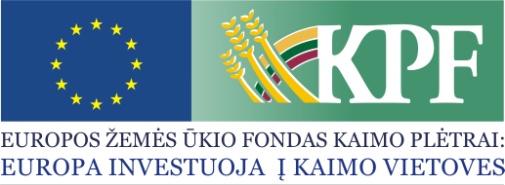 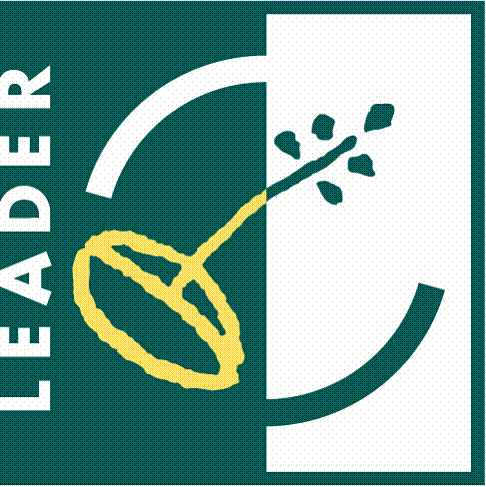 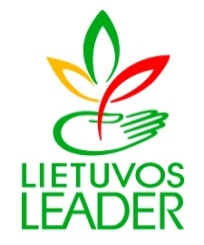 Strategijos vykdytojo ženklas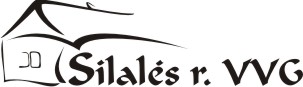 Vietos projekto naudos ir kokybės vertinimo kriterijai(vertinimo kriterijus nustato strategijos vykdytojas, atsižvelgdamas į remiamos strategijos temą, tikslus ir uždavinius)Maksimalus balų skaičius(strategijos vykdytojas  nustato maksimalų balų skaičių kiekvienam vertinimo kriterijui)1.Vietos bendruomenės įtraukimas į projekto rengimą151.1.Ar projekto problema aktuali (vietos projekto rezultatai atitinka tikslinės grupės poreikius, pateikti įrodymai, kad vietos projektui pritaria kaimo bendruomenė  (bendruomenės visuotinio susirinkimo protokolas, apklausa  ir kt.)?31.2.Ar projekto tikslai ir uždaviniai nukreipti į problemos sprendimą padės siekti VPS tikslų?41.3.Ar numatomi projekto rezultatai yra konkretūs ir realūs?31.4.Ar vietos gyventojai (namų ūkiai, verslas, ūkininkai) bus įtraukti į projekto įgyvendinimą? 52.Vietos projekto parengimo kokybė232.1.Ar projekto planas detalus, racionalus veiklų išdėstymas laike ir ar racionaliai paskirstytos atsakomybės už vietos projekto įgyvendinimą? 52.2.Ar projekto biudžetas pakankamai detalus, išlaidos pagrįstos projekto tikslu ? 42.3. Ar projekto metu gauti rezultatai visiškai išspręs problemą?52.4.Ar vietos projektas teikia adekvačią naudą, palyginti su sąnaudomis, kurių reikia planuojamiems vietos projekto rezultatams pasiekti? 52.5.Ar pakankama projekto vykdytojo patirtis vykdant projektinę veiklą (vykdytų projektų sąrašas, CV) ?43.Partnerystė ir bendradarbiavimas153.1. Ar projektas įgyvendinimas kartu su vietos nevyriausybinių organizacijų, valdžios ir verslo atstovais?53.2.Ar įgyvendinant projektą numatyta organizuoti savanorišką darbą?53.3.Ar į projekto įgyvendinimą įtrauktas kaimo jaunimas/moterys?54.Vietos projekto tęstinumas64.1.Ar numatomas projekto tęstinumas (veiklos planas, išlaidos)?65.Vietos projekto naujoviškumas145.1.Ar vykdoma veikla padidins vietos išteklių vertę (būdingų specifinei kaimo aplinkai įskaitant kultūros bei aplinkos aspektus, turizmą, amatus ir vietos identitetą, vietos gyventojų kompetencijos imtis iniciatyvos didinimą)?75.2.Ar projektas novatoriškas, veiklos siūlo naujus problemų sprendimo būdus?76. Specifiniai tikslingumo reikalavimai, atitinkantys kvietimo pobūdį276.1.Projekto ryšys su Šilalės r. VVG strategijoje numatytomis plėtros sritimis?46.2. Kiek veiklomis užtikrinamas horizontaliųjų sričių įgyvendinimas? (darnaus  vystimosi, lygių galimybių, darnios regionų plėtros ir informacinės visuomenės plėtros)46.3.Ar projektas ugdo kaimo gyventojų verslumą? 56.4.Ar projektas yra orientuotas į darbo vietų kūrimą kaime? Ar numatyta sukurti darbo vietų?14Bendras balų skaičius100 VERTINTOJO REKOMENDACIJA: VERTINTOJO REKOMENDACIJA: VERTINTOJO REKOMENDACIJA:Vietos plėtros strategijos (toliau – Strategija) vykdytojas (toliau – Strategijos vykdytojas)Vietos projekto (toliau – projektas) paraiškos gavimo dataProjekto paraiškos registracijos numerisUžregistravo (vardas, pavardė, pareigos, parašas)Paraiška vertinti priimta □Paraiška atmesta □Buveinės adresas ir ryšio duomenys:(nurodykite juridinio asmens buveinės adresą, telefono Nr., fakso Nr., el. pašto adresą, kuriuo bus galima susisiekti su pareiškėju vietos projekto paraiškos vertinimo ir vietos projekto įgyvendinimo metu)Savivaldybės pavadinimas |_|_|_|_|_|_|_|_|_|_|_|_|_|_|_|_|_|_|_|_|_|_|_|_|_|_|Gyvenamosios vietovės pavadinimas |_|_|_|_|_|_|_|_|_|_|_|_|_|_|_|_|_|_|_|_|_|_|_|_|_|_|Gatvės pavadinimas|_|_|_|_|_|_|_|_|_|_|_|_|_|_|_|_|_|_|_|_|_|_|_|_|_|_|Namo Nr. |_|_|_|_|_|Buto (kabineto) Nr. |_|_|_|_|_|Pašto indeksas |_|_|_|_|_|_|_|_|Telefono (-ų) Nr. |_|_|_|_|_|_|_|_|_|_|_|_|_||_|_|_|_|_|_|_|_|_|_|_|_|_|Fakso Nr. |_|_|_|_|_|_|_|_|_|_|_|_|_|El. pašto adresas |_|_|_|_|_|_|_|_|_|_|_|_|_|_|_|_|_|_|_|_|_|_|_|_|_|_|Kokiu būdu norite gauti informaciją apie vietos projekto paraiškos administravimo eigą?(pažymėkite ženklu „X“)Kokiu būdu norite gauti informaciją apie vietos projekto paraiškos administravimo eigą?(pažymėkite ženklu „X“)Paštu□Elektroniniu paštu□Informaciniame portale□1. Pareiškėjo duomenys:(pateikite informaciją apie pareiškėją)1. Pareiškėjo duomenys:(pateikite informaciją apie pareiškėją)1. Pareiškėjo duomenys:(pateikite informaciją apie pareiškėją)1. Pareiškėjo duomenys:(pateikite informaciją apie pareiškėją)1.1. Juridinio asmens pavadinimas |_|_|_|_|_|_|_|_|_|_|_|_|_|_|_|_|_|_|_|_|_|(nurodykite juridinio asmens pavadinimą pagal juridinio asmens registracijos pažymėjimą)1.1. Juridinio asmens pavadinimas |_|_|_|_|_|_|_|_|_|_|_|_|_|_|_|_|_|_|_|_|_|(nurodykite juridinio asmens pavadinimą pagal juridinio asmens registracijos pažymėjimą)1.1. Juridinio asmens pavadinimas |_|_|_|_|_|_|_|_|_|_|_|_|_|_|_|_|_|_|_|_|_|(nurodykite juridinio asmens pavadinimą pagal juridinio asmens registracijos pažymėjimą)1.1. Juridinio asmens pavadinimas |_|_|_|_|_|_|_|_|_|_|_|_|_|_|_|_|_|_|_|_|_|(nurodykite juridinio asmens pavadinimą pagal juridinio asmens registracijos pažymėjimą)1.2. Juridinio asmens teisinė forma |_|_|_|_|_|_|_|_|_|_|_|_|_|_|_|_|_|_|_|_|_|(nurodykite juridinio asmens teisinę formą pagal juridinio asmens registracijos pažymėjimą)1.2. Juridinio asmens teisinė forma |_|_|_|_|_|_|_|_|_|_|_|_|_|_|_|_|_|_|_|_|_|(nurodykite juridinio asmens teisinę formą pagal juridinio asmens registracijos pažymėjimą)1.2. Juridinio asmens teisinė forma |_|_|_|_|_|_|_|_|_|_|_|_|_|_|_|_|_|_|_|_|_|(nurodykite juridinio asmens teisinę formą pagal juridinio asmens registracijos pažymėjimą)1.2. Juridinio asmens teisinė forma |_|_|_|_|_|_|_|_|_|_|_|_|_|_|_|_|_|_|_|_|_|(nurodykite juridinio asmens teisinę formą pagal juridinio asmens registracijos pažymėjimą)1.3. Juridinio asmens registravimo kodas |_|_|_|_|_|_|_|_|_|_|_|(nurodykite juridinio asmens kodą pagal juridinio asmens registracijos pažymėjimą)1.3. Juridinio asmens registravimo kodas |_|_|_|_|_|_|_|_|_|_|_|(nurodykite juridinio asmens kodą pagal juridinio asmens registracijos pažymėjimą)1.3. Juridinio asmens registravimo kodas |_|_|_|_|_|_|_|_|_|_|_|(nurodykite juridinio asmens kodą pagal juridinio asmens registracijos pažymėjimą)1.3. Juridinio asmens registravimo kodas |_|_|_|_|_|_|_|_|_|_|_|(nurodykite juridinio asmens kodą pagal juridinio asmens registracijos pažymėjimą)1.4. Juridinio asmens įsteigimo data |_|_|_|_| |_|_| |_|_|(nurodykite juridinio asmens įsteigimo datą pagal juridinio asmens registracijos pažymėjimą)1.4. Juridinio asmens įsteigimo data |_|_|_|_| |_|_| |_|_|(nurodykite juridinio asmens įsteigimo datą pagal juridinio asmens registracijos pažymėjimą)1.4. Juridinio asmens įsteigimo data |_|_|_|_| |_|_| |_|_|(nurodykite juridinio asmens įsteigimo datą pagal juridinio asmens registracijos pažymėjimą)1.4. Juridinio asmens įsteigimo data |_|_|_|_| |_|_| |_|_|(nurodykite juridinio asmens įsteigimo datą pagal juridinio asmens registracijos pažymėjimą)1.5. Juridinio asmens vadovas arba jo įgaliotas asmuo:(nurodykite juridinio asmens vadovo pareigas, vardą, pavardę, telefono Nr., el. pašto adresą, kuriuo bus galima susisiekti vietos projekto paraiškos vertinimo ir vietos projekto įgyvendinimo metu)1.5. Juridinio asmens vadovas arba jo įgaliotas asmuo:(nurodykite juridinio asmens vadovo pareigas, vardą, pavardę, telefono Nr., el. pašto adresą, kuriuo bus galima susisiekti vietos projekto paraiškos vertinimo ir vietos projekto įgyvendinimo metu)1.5. Juridinio asmens vadovas arba jo įgaliotas asmuo:(nurodykite juridinio asmens vadovo pareigas, vardą, pavardę, telefono Nr., el. pašto adresą, kuriuo bus galima susisiekti vietos projekto paraiškos vertinimo ir vietos projekto įgyvendinimo metu)1.5. Juridinio asmens vadovas arba jo įgaliotas asmuo:(nurodykite juridinio asmens vadovo pareigas, vardą, pavardę, telefono Nr., el. pašto adresą, kuriuo bus galima susisiekti vietos projekto paraiškos vertinimo ir vietos projekto įgyvendinimo metu)1.5.1. Pareigos |_|_|_|_|_|_|_|_|_|_|_|_|_|_|_|_|_|_|_|_|_|1.5.1. Pareigos |_|_|_|_|_|_|_|_|_|_|_|_|_|_|_|_|_|_|_|_|_|1.5.1. Pareigos |_|_|_|_|_|_|_|_|_|_|_|_|_|_|_|_|_|_|_|_|_|1.5.1. Pareigos |_|_|_|_|_|_|_|_|_|_|_|_|_|_|_|_|_|_|_|_|_|1.5.2. Vardas |_|_|_|_|_|_|_|_|_|_|_|_|_|_|_|_|_|_|_|_|_|1.5.2. Vardas |_|_|_|_|_|_|_|_|_|_|_|_|_|_|_|_|_|_|_|_|_|1.5.2. Vardas |_|_|_|_|_|_|_|_|_|_|_|_|_|_|_|_|_|_|_|_|_|1.5.2. Vardas |_|_|_|_|_|_|_|_|_|_|_|_|_|_|_|_|_|_|_|_|_|1.5.3. Pavardė |_|_|_|_|_|_|_|_|_|_|_|_|_|_|_|_|_|_|_|_|_|1.5.3. Pavardė |_|_|_|_|_|_|_|_|_|_|_|_|_|_|_|_|_|_|_|_|_|1.5.3. Pavardė |_|_|_|_|_|_|_|_|_|_|_|_|_|_|_|_|_|_|_|_|_|1.5.3. Pavardė |_|_|_|_|_|_|_|_|_|_|_|_|_|_|_|_|_|_|_|_|_|1.5.4. Telefono (-ų) Nr. |_|_|_|_|_|_|_|_|_|_|_|_|_|; |_|_|_|_|_|_|_|_|_|_|_|_|_|1.5.4. Telefono (-ų) Nr. |_|_|_|_|_|_|_|_|_|_|_|_|_|; |_|_|_|_|_|_|_|_|_|_|_|_|_|1.5.4. Telefono (-ų) Nr. |_|_|_|_|_|_|_|_|_|_|_|_|_|; |_|_|_|_|_|_|_|_|_|_|_|_|_|1.5.4. Telefono (-ų) Nr. |_|_|_|_|_|_|_|_|_|_|_|_|_|; |_|_|_|_|_|_|_|_|_|_|_|_|_|1.5.5. El. pašto adresas |_|_|_|_|_|_|_|_|_|_|_|_|_|_|_|_|_|_|_|_|_|1.5.5. El. pašto adresas |_|_|_|_|_|_|_|_|_|_|_|_|_|_|_|_|_|_|_|_|_|1.5.5. El. pašto adresas |_|_|_|_|_|_|_|_|_|_|_|_|_|_|_|_|_|_|_|_|_|1.5.5. El. pašto adresas |_|_|_|_|_|_|_|_|_|_|_|_|_|_|_|_|_|_|_|_|_|1.6. PVM mokėjimas(nurodykite informaciją apie PVM mokėjimą)□ – taipPVM mokėtojo kodas |_|_|_|_|_|_|_|_|_|_|_|□ – taipPVM mokėtojo kodas |_|_|_|_|_|_|_|_|_|_|_|□ – taipPVM mokėtojo kodas |_|_|_|_|_|_|_|_|_|_|_|1.6. PVM mokėjimas(nurodykite informaciją apie PVM mokėjimą)□ – nePVM nemokėjimo teisinis pagrindas______________________□ – nePVM nemokėjimo teisinis pagrindas______________________□ – nePVM nemokėjimo teisinis pagrindas______________________1.7. Pareiškėjo indėlio į vietos projektą pobūdis:(tinkantis įnašo pobūdis pažymimas ženklu „X“)1.7. Pareiškėjo indėlio į vietos projektą pobūdis:(tinkantis įnašo pobūdis pažymimas ženklu „X“)1.7. Pareiškėjo indėlio į vietos projektą pobūdis:(tinkantis įnašo pobūdis pažymimas ženklu „X“)1.7. Pareiškėjo indėlio į vietos projektą pobūdis:(tinkantis įnašo pobūdis pažymimas ženklu „X“)piniginis įnašaspiniginis įnašaspiniginis įnašas□piniginio įnašo sumapiniginio įnašo sumapiniginio įnašo suma|_|_|_|_|_|_|_| Ltpiniginio įnašo dalis, palyginti su visomis planuojamomis tinkamomis finansuoti vietos projekto išlaidomispiniginio įnašo dalis, palyginti su visomis planuojamomis tinkamomis finansuoti vietos projekto išlaidomispiniginio įnašo dalis, palyginti su visomis planuojamomis tinkamomis finansuoti vietos projekto išlaidomis|_|_| proc.įnašas natūra nekilnojamuoju turtuįnašas natūra nekilnojamuoju turtuįnašas natūra nekilnojamuoju turtu□įskaitoma nekilnojamojo turto vertėįskaitoma nekilnojamojo turto vertėįskaitoma nekilnojamojo turto vertė|_|_|_|_|_|_|_| Ltvisų planuojamų tinkamų finansuoti projekto išlaidų nekilnojamojo turto vertės dalis, palyginti su visomis planuojamomis tinkamomis finansuoti vietos projekto išlaidomisvisų planuojamų tinkamų finansuoti projekto išlaidų nekilnojamojo turto vertės dalis, palyginti su visomis planuojamomis tinkamomis finansuoti vietos projekto išlaidomisvisų planuojamų tinkamų finansuoti projekto išlaidų nekilnojamojo turto vertės dalis, palyginti su visomis planuojamomis tinkamomis finansuoti vietos projekto išlaidomis|_|_| proc.įnašas natūra savanorišku darbu,įnašas natūra savanorišku darbu,įnašas natūra savanorišku darbu,□įskaitoma savanoriško darbo vertėįskaitoma savanoriško darbo vertėįskaitoma savanoriško darbo vertė|_|_|_|_|_|_|_| Ltvisų planuojamų tinkamų finansuoti projekto išlaidų savanoriško darbo vertės dalis, palyginti su visomis planuojamomis tinkamomis finansuoti vietos projekto išlaidomisvisų planuojamų tinkamų finansuoti projekto išlaidų savanoriško darbo vertės dalis, palyginti su visomis planuojamomis tinkamomis finansuoti vietos projekto išlaidomisvisų planuojamų tinkamų finansuoti projekto išlaidų savanoriško darbo vertės dalis, palyginti su visomis planuojamomis tinkamomis finansuoti vietos projekto išlaidomis|_|_| proc.2. Partnerio (-ių) – juridinio (-ių) asmens (-ų) duomenys:(pateikite informaciją apie partnerį; jeigu įgyvendinant vietos projektą dalyvauja partneris; jeigu vietos projekte dalyvauja keli partneriai, duomenis apie kiekvieną partnerį pateikite atskirose lentelėse)2. Partnerio (-ių) – juridinio (-ių) asmens (-ų) duomenys:(pateikite informaciją apie partnerį; jeigu įgyvendinant vietos projektą dalyvauja partneris; jeigu vietos projekte dalyvauja keli partneriai, duomenis apie kiekvieną partnerį pateikite atskirose lentelėse)2. Partnerio (-ių) – juridinio (-ių) asmens (-ų) duomenys:(pateikite informaciją apie partnerį; jeigu įgyvendinant vietos projektą dalyvauja partneris; jeigu vietos projekte dalyvauja keli partneriai, duomenis apie kiekvieną partnerį pateikite atskirose lentelėse)2. Partnerio (-ių) – juridinio (-ių) asmens (-ų) duomenys:(pateikite informaciją apie partnerį; jeigu įgyvendinant vietos projektą dalyvauja partneris; jeigu vietos projekte dalyvauja keli partneriai, duomenis apie kiekvieną partnerį pateikite atskirose lentelėse)2.1. Juridinio asmens pavadinimas |_|_|_|_|_|_|_|_|_|_|_|_|_|_|_|_|_|_|_|_|_|(nurodykite juridinio asmens pavadinimą pagal juridinio asmens registracijos pažymėjimą)2.1. Juridinio asmens pavadinimas |_|_|_|_|_|_|_|_|_|_|_|_|_|_|_|_|_|_|_|_|_|(nurodykite juridinio asmens pavadinimą pagal juridinio asmens registracijos pažymėjimą)2.1. Juridinio asmens pavadinimas |_|_|_|_|_|_|_|_|_|_|_|_|_|_|_|_|_|_|_|_|_|(nurodykite juridinio asmens pavadinimą pagal juridinio asmens registracijos pažymėjimą)2.1. Juridinio asmens pavadinimas |_|_|_|_|_|_|_|_|_|_|_|_|_|_|_|_|_|_|_|_|_|(nurodykite juridinio asmens pavadinimą pagal juridinio asmens registracijos pažymėjimą)2.2. Juridinio asmens teisinė forma |_|_|_|_|_|_|_|_|_|_|_|_|_|_|_|_|_|_|_|_|_|(nurodykite juridinio asmens teisinę formą pagal juridinio asmens registracijos pažymėjimą)2.2. Juridinio asmens teisinė forma |_|_|_|_|_|_|_|_|_|_|_|_|_|_|_|_|_|_|_|_|_|(nurodykite juridinio asmens teisinę formą pagal juridinio asmens registracijos pažymėjimą)2.2. Juridinio asmens teisinė forma |_|_|_|_|_|_|_|_|_|_|_|_|_|_|_|_|_|_|_|_|_|(nurodykite juridinio asmens teisinę formą pagal juridinio asmens registracijos pažymėjimą)2.2. Juridinio asmens teisinė forma |_|_|_|_|_|_|_|_|_|_|_|_|_|_|_|_|_|_|_|_|_|(nurodykite juridinio asmens teisinę formą pagal juridinio asmens registracijos pažymėjimą)2.3. Juridinio asmens registravimo kodas |_|_|_|_|_|_|_|_|_|_|_|(nurodykite juridinio asmens kodą pagal juridinio asmens registracijos pažymėjimą)2.3. Juridinio asmens registravimo kodas |_|_|_|_|_|_|_|_|_|_|_|(nurodykite juridinio asmens kodą pagal juridinio asmens registracijos pažymėjimą)2.3. Juridinio asmens registravimo kodas |_|_|_|_|_|_|_|_|_|_|_|(nurodykite juridinio asmens kodą pagal juridinio asmens registracijos pažymėjimą)2.3. Juridinio asmens registravimo kodas |_|_|_|_|_|_|_|_|_|_|_|(nurodykite juridinio asmens kodą pagal juridinio asmens registracijos pažymėjimą)2.4. Juridinio asmens įsteigimo data |_|_|_|_| |_|_| |_|_|(nurodykite juridinio asmens įsteigimo datą pagal juridinio asmens registracijos pažymėjimą)2.4. Juridinio asmens įsteigimo data |_|_|_|_| |_|_| |_|_|(nurodykite juridinio asmens įsteigimo datą pagal juridinio asmens registracijos pažymėjimą)2.4. Juridinio asmens įsteigimo data |_|_|_|_| |_|_| |_|_|(nurodykite juridinio asmens įsteigimo datą pagal juridinio asmens registracijos pažymėjimą)2.4. Juridinio asmens įsteigimo data |_|_|_|_| |_|_| |_|_|(nurodykite juridinio asmens įsteigimo datą pagal juridinio asmens registracijos pažymėjimą)2.5. Juridinio asmens vadovas arba jo įgaliotas asmuo(nurodykite juridinio asmens vadovo pareigas, vardą, pavardę, telefono Nr., el. pašto adresą, kuriuo bus galima susisiekti vietos projekto paramos paraiškos vertinimo ir vietos projekto įgyvendinimo metu)2.5. Juridinio asmens vadovas arba jo įgaliotas asmuo(nurodykite juridinio asmens vadovo pareigas, vardą, pavardę, telefono Nr., el. pašto adresą, kuriuo bus galima susisiekti vietos projekto paramos paraiškos vertinimo ir vietos projekto įgyvendinimo metu)2.5. Juridinio asmens vadovas arba jo įgaliotas asmuo(nurodykite juridinio asmens vadovo pareigas, vardą, pavardę, telefono Nr., el. pašto adresą, kuriuo bus galima susisiekti vietos projekto paramos paraiškos vertinimo ir vietos projekto įgyvendinimo metu)2.5. Juridinio asmens vadovas arba jo įgaliotas asmuo(nurodykite juridinio asmens vadovo pareigas, vardą, pavardę, telefono Nr., el. pašto adresą, kuriuo bus galima susisiekti vietos projekto paramos paraiškos vertinimo ir vietos projekto įgyvendinimo metu)2.5.1. Pareigos |_|_|_|_|_|_|_|_|_|_|_|_|_|_|_|_|_|_|_|_|_|2.5.1. Pareigos |_|_|_|_|_|_|_|_|_|_|_|_|_|_|_|_|_|_|_|_|_|2.5.1. Pareigos |_|_|_|_|_|_|_|_|_|_|_|_|_|_|_|_|_|_|_|_|_|2.5.1. Pareigos |_|_|_|_|_|_|_|_|_|_|_|_|_|_|_|_|_|_|_|_|_|2.5.2. Vardas |_|_|_|_|_|_|_|_|_|_|_|_|_|_|_|_|_|_|_|_|_|2.5.2. Vardas |_|_|_|_|_|_|_|_|_|_|_|_|_|_|_|_|_|_|_|_|_|2.5.2. Vardas |_|_|_|_|_|_|_|_|_|_|_|_|_|_|_|_|_|_|_|_|_|2.5.2. Vardas |_|_|_|_|_|_|_|_|_|_|_|_|_|_|_|_|_|_|_|_|_|2.5.3. Pavardė |_|_|_|_|_|_|_|_|_|_|_|_|_|_|_|_|_|_|_|_|_|2.5.3. Pavardė |_|_|_|_|_|_|_|_|_|_|_|_|_|_|_|_|_|_|_|_|_|2.5.3. Pavardė |_|_|_|_|_|_|_|_|_|_|_|_|_|_|_|_|_|_|_|_|_|2.5.3. Pavardė |_|_|_|_|_|_|_|_|_|_|_|_|_|_|_|_|_|_|_|_|_|2.5.4. Telefono (-ų) Nr. |_|_|_|_|_|_|_|_|_|_|_|_|_|; |_|_|_|_|_|_|_|_|_|_|_|_|_|2.5.4. Telefono (-ų) Nr. |_|_|_|_|_|_|_|_|_|_|_|_|_|; |_|_|_|_|_|_|_|_|_|_|_|_|_|2.5.4. Telefono (-ų) Nr. |_|_|_|_|_|_|_|_|_|_|_|_|_|; |_|_|_|_|_|_|_|_|_|_|_|_|_|2.5.4. Telefono (-ų) Nr. |_|_|_|_|_|_|_|_|_|_|_|_|_|; |_|_|_|_|_|_|_|_|_|_|_|_|_|2.5.5. El. pašto adresas |_|_|_|_|_|_|_|_|_|_|_|_|_|_|_|_|_|_|_|_|_|2.5.5. El. pašto adresas |_|_|_|_|_|_|_|_|_|_|_|_|_|_|_|_|_|_|_|_|_|2.5.5. El. pašto adresas |_|_|_|_|_|_|_|_|_|_|_|_|_|_|_|_|_|_|_|_|_|2.5.5. El. pašto adresas |_|_|_|_|_|_|_|_|_|_|_|_|_|_|_|_|_|_|_|_|_|2.6. PVM mokėjimas(nurodykite informaciją apie PVM mokėjimą)□ – taipPVM mokėtojo kodas |_|_|_|_|_|_|_|_|_|_|_|□ – taipPVM mokėtojo kodas |_|_|_|_|_|_|_|_|_|_|_|□ – taipPVM mokėtojo kodas |_|_|_|_|_|_|_|_|_|_|_|2.6. PVM mokėjimas(nurodykite informaciją apie PVM mokėjimą)□ – nePVM nemokėjimo teisinis pagrindas________________________□ – nePVM nemokėjimo teisinis pagrindas________________________□ – nePVM nemokėjimo teisinis pagrindas________________________2.7. Partnerio įtraukimo į vietos projektą pagrindimas:(pagrįskite, kad partnerio įtraukimas į vietos projektą būtinas, aprašykite vietos projekto partnerio pasirinkimo priežastis)2.7. Partnerio įtraukimo į vietos projektą pagrindimas:(pagrįskite, kad partnerio įtraukimas į vietos projektą būtinas, aprašykite vietos projekto partnerio pasirinkimo priežastis)2.7. Partnerio įtraukimo į vietos projektą pagrindimas:(pagrįskite, kad partnerio įtraukimas į vietos projektą būtinas, aprašykite vietos projekto partnerio pasirinkimo priežastis)2.7. Partnerio įtraukimo į vietos projektą pagrindimas:(pagrįskite, kad partnerio įtraukimas į vietos projektą būtinas, aprašykite vietos projekto partnerio pasirinkimo priežastis)2.8. Partnerio (-ių) indėlio į vietos projektą pobūdis:(tinkantis įnašo pobūdis pažymimas ženklu „X“)2.8. Partnerio (-ių) indėlio į vietos projektą pobūdis:(tinkantis įnašo pobūdis pažymimas ženklu „X“)2.8. Partnerio (-ių) indėlio į vietos projektą pobūdis:(tinkantis įnašo pobūdis pažymimas ženklu „X“)2.8. Partnerio (-ių) indėlio į vietos projektą pobūdis:(tinkantis įnašo pobūdis pažymimas ženklu „X“)piniginis įnašaspiniginis įnašaspiniginis įnašas□piniginio įnašo sumapiniginio įnašo sumapiniginio įnašo suma|_|_|_|_|_|_|_| Ltpiniginio įnašo dalis, palyginti su visomis planuojamomis tinkamomis finansuoti vietos projekto išlaidomispiniginio įnašo dalis, palyginti su visomis planuojamomis tinkamomis finansuoti vietos projekto išlaidomispiniginio įnašo dalis, palyginti su visomis planuojamomis tinkamomis finansuoti vietos projekto išlaidomis|_|_| proc.įnašas natūra nekilnojamuoju turtuįnašas natūra nekilnojamuoju turtuįnašas natūra nekilnojamuoju turtu□įskaitoma nekilnojamojo turto vertėįskaitoma nekilnojamojo turto vertėįskaitoma nekilnojamojo turto vertė|_|_|_|_|_|_|_| Ltvisų planuojamų tinkamų finansuoti projekto išlaidų nekilnojamojo turto vertės dalis, palyginti su visomis planuojamomis tinkamomis finansuoti vietos projekto išlaidomisvisų planuojamų tinkamų finansuoti projekto išlaidų nekilnojamojo turto vertės dalis, palyginti su visomis planuojamomis tinkamomis finansuoti vietos projekto išlaidomisvisų planuojamų tinkamų finansuoti projekto išlaidų nekilnojamojo turto vertės dalis, palyginti su visomis planuojamomis tinkamomis finansuoti vietos projekto išlaidomis|_|_| proc.įnašas natūra savanorišku darbu,įnašas natūra savanorišku darbu,įnašas natūra savanorišku darbu,□įskaitoma savanoriško darbo vertėįskaitoma savanoriško darbo vertėįskaitoma savanoriško darbo vertė|_|_|_|_|_|_|_| Ltvisų planuojamų tinkamų finansuoti projekto išlaidų savanoriško darbo vertės dalis, palyginti su visomis planuojamomis tinkamomis finansuoti vietos projekto išlaidomisvisų planuojamų tinkamų finansuoti projekto išlaidų savanoriško darbo vertės dalis, palyginti su visomis planuojamomis tinkamomis finansuoti vietos projekto išlaidomisvisų planuojamų tinkamų finansuoti projekto išlaidų savanoriško darbo vertės dalis, palyginti su visomis planuojamomis tinkamomis finansuoti vietos projekto išlaidomis|_|_| proc.3. Partnerio (-ių) – fizinio (-ių) asmens (-ų) duomenys[Šis punktas gali būti pašalintas iš paramos paraiškos formos tuo atveju, jeigu vietos plėtros strategijoje nenumatyta įgyvendinti projektų su partneriais – fiziniais asmenimis](pateikite informaciją apie partnerį (-ius); jeigu įgyvendinant vietos projektą dalyvauja partneris; jeigu vietos projekte dalyvauja keli partneriai, duomenis apie kiekvieną partnerį pateikite atskirose lentelėse)3. Partnerio (-ių) – fizinio (-ių) asmens (-ų) duomenys[Šis punktas gali būti pašalintas iš paramos paraiškos formos tuo atveju, jeigu vietos plėtros strategijoje nenumatyta įgyvendinti projektų su partneriais – fiziniais asmenimis](pateikite informaciją apie partnerį (-ius); jeigu įgyvendinant vietos projektą dalyvauja partneris; jeigu vietos projekte dalyvauja keli partneriai, duomenis apie kiekvieną partnerį pateikite atskirose lentelėse)3. Partnerio (-ių) – fizinio (-ių) asmens (-ų) duomenys[Šis punktas gali būti pašalintas iš paramos paraiškos formos tuo atveju, jeigu vietos plėtros strategijoje nenumatyta įgyvendinti projektų su partneriais – fiziniais asmenimis](pateikite informaciją apie partnerį (-ius); jeigu įgyvendinant vietos projektą dalyvauja partneris; jeigu vietos projekte dalyvauja keli partneriai, duomenis apie kiekvieną partnerį pateikite atskirose lentelėse)3. Partnerio (-ių) – fizinio (-ių) asmens (-ų) duomenys[Šis punktas gali būti pašalintas iš paramos paraiškos formos tuo atveju, jeigu vietos plėtros strategijoje nenumatyta įgyvendinti projektų su partneriais – fiziniais asmenimis](pateikite informaciją apie partnerį (-ius); jeigu įgyvendinant vietos projektą dalyvauja partneris; jeigu vietos projekte dalyvauja keli partneriai, duomenis apie kiekvieną partnerį pateikite atskirose lentelėse)3.1. Vardas, pavardė |_|_|_|_|_|_|_|_|_|_|_|_|_|_|_|_|_|_|_|_|_|(nurodomas vardas, pavardė pagal asmens tapatybės patvirtinimo dokumentą)3.1. Vardas, pavardė |_|_|_|_|_|_|_|_|_|_|_|_|_|_|_|_|_|_|_|_|_|(nurodomas vardas, pavardė pagal asmens tapatybės patvirtinimo dokumentą)3.1. Vardas, pavardė |_|_|_|_|_|_|_|_|_|_|_|_|_|_|_|_|_|_|_|_|_|(nurodomas vardas, pavardė pagal asmens tapatybės patvirtinimo dokumentą)3.1. Vardas, pavardė |_|_|_|_|_|_|_|_|_|_|_|_|_|_|_|_|_|_|_|_|_|(nurodomas vardas, pavardė pagal asmens tapatybės patvirtinimo dokumentą)3.2. Asmens kodas |_|_|_|_|_|_|_|_|_|_|_|(nurodomas fizinio asmens kodas pagal asmens tapatybės patvirtinimo dokumentą)3.2. Asmens kodas |_|_|_|_|_|_|_|_|_|_|_|(nurodomas fizinio asmens kodas pagal asmens tapatybės patvirtinimo dokumentą)3.2. Asmens kodas |_|_|_|_|_|_|_|_|_|_|_|(nurodomas fizinio asmens kodas pagal asmens tapatybės patvirtinimo dokumentą)3.2. Asmens kodas |_|_|_|_|_|_|_|_|_|_|_|(nurodomas fizinio asmens kodas pagal asmens tapatybės patvirtinimo dokumentą)3.3. Gyvenamoji vieta:(nurodomas fizinio asmens gyvenamosios vietos adresas, telefono Nr., fakso Nr., el. pašto adresas, kuriuo bus galima susisiekti vietos projekto paraiškos vertinimo ir vietos projekto įgyvendinimo metu)3.3. Gyvenamoji vieta:(nurodomas fizinio asmens gyvenamosios vietos adresas, telefono Nr., fakso Nr., el. pašto adresas, kuriuo bus galima susisiekti vietos projekto paraiškos vertinimo ir vietos projekto įgyvendinimo metu)3.3. Gyvenamoji vieta:(nurodomas fizinio asmens gyvenamosios vietos adresas, telefono Nr., fakso Nr., el. pašto adresas, kuriuo bus galima susisiekti vietos projekto paraiškos vertinimo ir vietos projekto įgyvendinimo metu)3.3. Gyvenamoji vieta:(nurodomas fizinio asmens gyvenamosios vietos adresas, telefono Nr., fakso Nr., el. pašto adresas, kuriuo bus galima susisiekti vietos projekto paraiškos vertinimo ir vietos projekto įgyvendinimo metu)3.3.1. Savivaldybės pavadinimas |_|_|_|_|_|_|_|_|_|_|_|_|_|_|_|_|_|_|_|_|_|_|_|_|_|_|3.3.1. Savivaldybės pavadinimas |_|_|_|_|_|_|_|_|_|_|_|_|_|_|_|_|_|_|_|_|_|_|_|_|_|_|3.3.1. Savivaldybės pavadinimas |_|_|_|_|_|_|_|_|_|_|_|_|_|_|_|_|_|_|_|_|_|_|_|_|_|_|3.3.1. Savivaldybės pavadinimas |_|_|_|_|_|_|_|_|_|_|_|_|_|_|_|_|_|_|_|_|_|_|_|_|_|_|3.3.2. Gyvenamosios vietovės pavadinimas |_|_|_|_|_|_|_|_|_|_|_|_|_|_|_|_|_|_|_|_|_|_|_|_|_|_|3.3.2. Gyvenamosios vietovės pavadinimas |_|_|_|_|_|_|_|_|_|_|_|_|_|_|_|_|_|_|_|_|_|_|_|_|_|_|3.3.2. Gyvenamosios vietovės pavadinimas |_|_|_|_|_|_|_|_|_|_|_|_|_|_|_|_|_|_|_|_|_|_|_|_|_|_|3.3.2. Gyvenamosios vietovės pavadinimas |_|_|_|_|_|_|_|_|_|_|_|_|_|_|_|_|_|_|_|_|_|_|_|_|_|_|3.3.3. Gatvės pavadinimas |_|_|_|_|_|_|_|_|_|_|_|_|_|_|_|_|_|_|_|_|_|_|_|_|_|_|3.3.3. Gatvės pavadinimas |_|_|_|_|_|_|_|_|_|_|_|_|_|_|_|_|_|_|_|_|_|_|_|_|_|_|3.3.3. Gatvės pavadinimas |_|_|_|_|_|_|_|_|_|_|_|_|_|_|_|_|_|_|_|_|_|_|_|_|_|_|3.3.3. Gatvės pavadinimas |_|_|_|_|_|_|_|_|_|_|_|_|_|_|_|_|_|_|_|_|_|_|_|_|_|_|3.3.4. Namo Nr. |_|_|_|_|_|3.3.4. Namo Nr. |_|_|_|_|_|3.3.4. Namo Nr. |_|_|_|_|_|3.3.4. Namo Nr. |_|_|_|_|_|3.3.5. Buto Nr. |_|_|_|_|_|3.3.5. Buto Nr. |_|_|_|_|_|3.3.5. Buto Nr. |_|_|_|_|_|3.3.5. Buto Nr. |_|_|_|_|_|3.3.6. Pašto indeksas |_|_|_|_|_|_|_|_|3.3.6. Pašto indeksas |_|_|_|_|_|_|_|_|3.3.6. Pašto indeksas |_|_|_|_|_|_|_|_|3.3.6. Pašto indeksas |_|_|_|_|_|_|_|_|3.3.7. Telefono (-ų) Nr. |_|_|_|_|_|_|_|_|_|_|_|_|_|; |_|_|_|_|_|_|_|_|_|_|_|_|_|3.3.7. Telefono (-ų) Nr. |_|_|_|_|_|_|_|_|_|_|_|_|_|; |_|_|_|_|_|_|_|_|_|_|_|_|_|3.3.7. Telefono (-ų) Nr. |_|_|_|_|_|_|_|_|_|_|_|_|_|; |_|_|_|_|_|_|_|_|_|_|_|_|_|3.3.7. Telefono (-ų) Nr. |_|_|_|_|_|_|_|_|_|_|_|_|_|; |_|_|_|_|_|_|_|_|_|_|_|_|_|3.3.8. Fakso Nr. |_|_|_|_|_|_|_|_|_|_|_|_|_|3.3.8. Fakso Nr. |_|_|_|_|_|_|_|_|_|_|_|_|_|3.3.8. Fakso Nr. |_|_|_|_|_|_|_|_|_|_|_|_|_|3.3.8. Fakso Nr. |_|_|_|_|_|_|_|_|_|_|_|_|_|3.3.9. El. pašto adresas |_|_|_|_|_|_|_|_|_|_|_|_|_|_|_|_|_|_|_|_|_|_|_|_|_|_|3.3.9. El. pašto adresas |_|_|_|_|_|_|_|_|_|_|_|_|_|_|_|_|_|_|_|_|_|_|_|_|_|_|3.3.9. El. pašto adresas |_|_|_|_|_|_|_|_|_|_|_|_|_|_|_|_|_|_|_|_|_|_|_|_|_|_|3.3.9. El. pašto adresas |_|_|_|_|_|_|_|_|_|_|_|_|_|_|_|_|_|_|_|_|_|_|_|_|_|_|3.3.10. Vietos projekto partnerio įtraukimo į vietos projektą pagrindimas:(pagrindžiama, kad vietos projekto partnerio įtraukimas į vietos projektą būtinas, aprašomos vietos projekto partnerio pasirinkimo priežastys)3.3.10. Vietos projekto partnerio įtraukimo į vietos projektą pagrindimas:(pagrindžiama, kad vietos projekto partnerio įtraukimas į vietos projektą būtinas, aprašomos vietos projekto partnerio pasirinkimo priežastys)3.3.10. Vietos projekto partnerio įtraukimo į vietos projektą pagrindimas:(pagrindžiama, kad vietos projekto partnerio įtraukimas į vietos projektą būtinas, aprašomos vietos projekto partnerio pasirinkimo priežastys)3.3.10. Vietos projekto partnerio įtraukimo į vietos projektą pagrindimas:(pagrindžiama, kad vietos projekto partnerio įtraukimas į vietos projektą būtinas, aprašomos vietos projekto partnerio pasirinkimo priežastys)3.3.11. Vietos projekto partnerio (-ių) indėlis:(tinkantis įnašo pobūdis pažymimas ženklu „X“)3.3.11. Vietos projekto partnerio (-ių) indėlis:(tinkantis įnašo pobūdis pažymimas ženklu „X“)3.3.11. Vietos projekto partnerio (-ių) indėlis:(tinkantis įnašo pobūdis pažymimas ženklu „X“)3.3.11. Vietos projekto partnerio (-ių) indėlis:(tinkantis įnašo pobūdis pažymimas ženklu „X“)piniginis įnašaspiniginis įnašaspiniginio įnašo sumapiniginio įnašo suma|_|_|_|_|_|_|_| Lt|_|_|_|_|_|_|_| Ltvisų planuojamų tinkamų finansuoti projekto išlaidų piniginio įnašo dalis, palyginti su visomis planuojamomis tinkamomis finansuoti vietos projekto išlaidomisvisų planuojamų tinkamų finansuoti projekto išlaidų piniginio įnašo dalis, palyginti su visomis planuojamomis tinkamomis finansuoti vietos projekto išlaidomis|_|_| proc.|_|_| proc.1. Lietuvos kaimo plėtros 2007–2013 metų programos (toliau – KPP) priemonės, pagal kurią kreipiamasi paramos, pavadinimasKaimo atnaujinimas ir plėtra (LEADER metodu)2. KPP priemonės kodas/ KPP priemonės, iš kurios bus mokamos paramos lėšos, kodas| 3 | 2 | 2 || 4 | 1 | 3 |3. Vietos projekto pavadinimas(nurodykite vietos projekto, kuriam įgyvendinti prašote paramos, pavadinimą)4. Vietos projekto įgyvendinimo vieta(nurodykite vietos projekto, kuriam įgyvendinti prašote paramos, vietos projekto įgyvendinimo adresą)5. Bendra vietos projekto vertė su PVM, Lt|_|_|_|_|_|_|_|_| Lt(nurodykite bendrą vietos projekto vertę su tinkamomis ir netinkamomis finansuoti išlaidomis, piniginiu indėliu ir (arba) įnašu natūra, įskaitant PVM, litais)6. Bendra vietos projekto vertėbe PVM, Lt|_|_|_|_|_|_|_|_| Lt(nurodykite bendrą vietos projekto vertę su tinkamomis ir netinkamomis finansuoti išlaidomis, piniginiu indėliu ir (arba) įnašu natūra, neįskaitant PVM, litais)7. Prašoma paramos suma, Lt|_|_|_|_|_|_|_|_| Lt(nurodykite prašomą paramos sumą litais)8. Prašoma lėšų suma PVM kompensuoti, Lt|_|_|_|_|_|_|_|_| Lt(nurodoma iš paramos lėšų netinkama finansuoti PVM suma, kuri pagal Taisyklių 35 punktą apmokama iš šiam tikslui skirtų ministerijos bendrųjų valstybės biudžeto asignavimų)9. Planuojama vietos projekto pradžia|_|_|_|_| – |_|_| – |_|_|(nurodykite planuojamą vietos projekto pradžią, t. y. datą, nuo kurios pradėsite įgyvendinti vietos projektą – daryti išlaidas po vietos projekto paramos paraiškos pateikimo, kaip nurodyta veiklos plane (išskyrus prieš vietos projekto paraiškos pateikimą padarytas išlaidas)10. Planuojama vietos projekto pabaiga|_|_|_|_| – |_|_| – |_|_|(nurodykite planuojamą vietos projekto pabaigą, t. y. planuojamą paskutinio mokėjimo prašymo ir galutinės vietosprojekto įgyvendinimo ataskaitos pateikimo Agentūrai datą)11. Vietos projekto įgyvendinimo trukmė, mėn.|_|_| mėn.(nurodykite vietos projekto įgyvendinimo trukmę mėnesiais)12. Vietos projekto vadovasVardas, pavardė:|_|_|_|_|_|_|_|_|_|_|_|_|_|_|_|_|_|_|_|_|_|_|_|_|Tel. Nr.:|_|_|_|_|_|_|_|_|_|_|_|_|_|_|_|_|_|_|_|_|_|_|_|_|El. pašto adresas:|_|_|_|_|_|_|_|_|_|_|_|_|_|_|_|_|_|_|_|_|_|_|_|_|(nurodykite pareiškėjo įgalioto asmens, kuris bus atsakingas už vietos projekto valdymą ir priežiūrą vietos projekto įgyvendinimo metu, vardą, pavardę, telefono Nr., el. pašto adresą)13. Vietos projekto finansininkasVardas, pavardė:|_|_|_|_|_|_|_|_|_|_|_|_|_|_|_|_|_|_|_|_|_|_|_|_|Tel. Nr.:|_|_|_|_|_|_|_|_|_|_|_|_|_|_|_|_|_|_|_|_|_|_|_|_|El. pašto adresas:|_|_|_|_|_|_|_|_|_|_|_|_|_|_|_|_|_|_|_|_|_|_|_|_|(nurodykite pareiškėjo įgalioto asmens, kuris bus atsakingas už vietos projekto lėšų apskaitą vietos projekto įgyvendinimo metu, vardą, pavardę, telefono Nr., el. pašto adresą)14. Konsultavimo institucija ir (arba) konsultantas, kurių (-io) paslaugomis naudojosi pareiškėjas, rengdamas vietos projektą ir pildydamas vietos projekto paraiškąKonsultavimo institucijos pavadinimas:|_|_|_|_|_|_|_|_|_|_|_|_|_|_|_|_|_|_|_|_|_|_|_|_|Konsultanto vardas, pavardė:|_|_|_|_|_|_|_|_|_|_|_|_|_|_|_|_|_|_|_|_|_|_|_|_|Tel. Nr.:|_|_|_|_|_|_|_|_|_|_|_|_|_|_|_|_|_|_|_|_|_|_|_|_|El. pašto adresas:|_|_|_|_|_|_|_|_|_|_|_|_|_|_|_|_|_|_|_|_|_|_|_|_|(nurodykite konsultavimo institucijos pavadinimą ir (arba) konsultanto vardą, pavardę, jų (jo) tel. Nr., el. pašto adresą; pildykite, jeigu konsultavimo institucija ir (arba) konsultantas padėjo rengti vietos projektą ir (arba) pildyti vietos projekto paraišką)1. Vietos projekte numatytos veiklos:(pažymėkite ženklu „X“, pagal kokią (-ias) remtiną (-as) veiklą (-as) ketinate įgyvendinti vietos projektą)1. Vietos projekte numatytos veiklos:(pažymėkite ženklu „X“, pagal kokią (-ias) remtiną (-as) veiklą (-as) ketinate įgyvendinti vietos projektą)1.1. viešosios infrastruktūros sutvarkymas ir (arba) sukūrimas:□1.1.1. viešųjų erdvių sutvarkymas ir (arba) sukūrimas, kultūrinio kraštovaizdžio komponentų išsaugojimas ir atnaujinimas, privažiuojamųjų kelių, gyvenvietės ribose esančių vietinės reikšmės viešųjų gatvių ar jų atkarpų, priklausančių savivaldybei, ir (arba) prie viešosios paskirties ar kitų kaimo vietovei svarbių pastatų ir (arba) statinių, rekreacinių zonų – transporto priemonėms privažiuoti ir (ar) pastatyti skirtos infrastruktūros, nepatenkančios į kelio sąvoką, apibrėžtą Lietuvos Respublikos kelių įstatyme (Žin., 1995, Nr. 44-1076; 2002, Nr. 101-4492);□1.1.2. drenažo sistemų įrengimas, atnaujinimas, geriamojo vandens tiekimo ir nuotekų tvarkymo sistemų įrengimas, atnaujinimas, kaip apibrėžta taisyklių 28.4.1 punkte;□1.1.3. vandens gerinimo, geležies šalinimo sistemų įrengimas, atnaujinimas, kaip apibrėžta taisyklių 28.4.2 punkte;□1.2. kaimo vietovei svarbių statinių:□1.2.1. statyba;□1.2.2. rekonstrukcija;□1.2.3. remontas;□1.3. kaimo vietovėje esančių privačių pastatų grupės eksterjero (išorės) atnaujinimas (toliau – privačių pastatų atnaujinimas);□1.4. istorinę, etnokultūrinę, architektūrinę ar kitokią kultūrinę vertę turinčių nekilnojamųjų kultūros paveldo objektų bei vietovių pritaikymas ir šie tvarkybos darbai:□1.4.1. kapitalinis remontas;□1.4.2. avarijos grėsmės pašalinimas;□1.4.3. konservavimas;□1.4.4. restauravimas;□1.4.5. atkūrimas (išimtiniais atvejais);□1.5. religinių objektų, jų statinių kompleksų ir priklausinių kapitalinis remontas, rekonstrukcija;□1.6. tradicinių amatų puoselėjimas:□1.6.1. tradicinių amatų centrų kūrimas ir (arba) plėtra;□1.6.2. sąlygų tradiciniams amatams pristatyti ir prekiauti amatininkų gaminiais sudarymas, įskaitant tradicinių amatų prekyviečių įrengimą.□2. Trumpas pareiškėjo veiklos pobūdžio ir vietos projekto esmės aprašymas; vietos projekto poreikio pagrindimas:(trumpai aprašykite pareiškėjo veiklos pobūdį, paaiškinkite vietos projekto esmę, kodėl šis vietos projektas reikalingas, kokias problemas padės išspręsti, kokie vietos projekto parengimo darbai jau atlikti)2. Trumpas pareiškėjo veiklos pobūdžio ir vietos projekto esmės aprašymas; vietos projekto poreikio pagrindimas:(trumpai aprašykite pareiškėjo veiklos pobūdį, paaiškinkite vietos projekto esmę, kodėl šis vietos projektas reikalingas, kokias problemas padės išspręsti, kokie vietos projekto parengimo darbai jau atlikti)3. Vietos projekto atitikties Programos priemonės „Kaimo atnaujinimas ir plėtra“ tikslams pagrindimas:(trumpai pagrįskite, kad vietos projektas atitinka Programos priemonės „Kaimo atnaujinimas ir plėtra“ tikslus ir siekia juos įgyvendinti)3. Vietos projekto atitikties Programos priemonės „Kaimo atnaujinimas ir plėtra“ tikslams pagrindimas:(trumpai pagrįskite, kad vietos projektas atitinka Programos priemonės „Kaimo atnaujinimas ir plėtra“ tikslus ir siekia juos įgyvendinti)4. Vietos projekto atitiktis strategijos vykdytojo (VVG) strategijai:(trumpai pagrįskite, kad vietos projektas atitinka strategijos vykdytojo (VVG) strategijos tikslus ir siekia juos įgyvendinti)4. Vietos projekto atitiktis strategijos vykdytojo (VVG) strategijai:(trumpai pagrįskite, kad vietos projektas atitinka strategijos vykdytojo (VVG) strategijos tikslus ir siekia juos įgyvendinti)5. Vietos projekto tikslai:(išvardykite vietos projekto tikslus)5. Vietos projekto tikslai:(išvardykite vietos projekto tikslus)6. Pagrindimas, kad vietos projektas yra viešojo pobūdžio (ne pelno):(pagrįskite, kad vietos projektas yra viešas – įgyvendindamas vietos projektą paramos gavėjas, nesiekdamas privačių interesų tenkinimo, vykdys visuomeninę naudą turinčią veiklą, susijusią su vietos projektu, sukuriančią pridėtinę socialinę vertę, išskyrus privačių pastatų atnaujinimą)6. Pagrindimas, kad vietos projektas yra viešojo pobūdžio (ne pelno):(pagrįskite, kad vietos projektas yra viešas – įgyvendindamas vietos projektą paramos gavėjas, nesiekdamas privačių interesų tenkinimo, vykdys visuomeninę naudą turinčią veiklą, susijusią su vietos projektu, sukuriančią pridėtinę socialinę vertę, išskyrus privačių pastatų atnaujinimą)Eil. Nr.Srities pavadinimasAr vietos projektas atitinka ES horizontaliąją sritį?Pagrindimas1.Darnaus vystymo(teigiamas atsakymas žymimas tuo atveju, jeigu atliekamas poveikio aplinkai vertinimas (jei pagal teisės aktus privalomas) arba vietos projekte numatytos priemones, kaip bus vykdoma galimo neigiamo poveikio aplinkai prevencija)□ Taip□ Ne□ N/A2.Lygių galimybių(teigiamas atsakymas žymimas tuo atveju, jeigu vietos projektas turės įtakos užtikrinant lygias galimybes visiems asmenims nepriklausomai nuo lyties, rasės ar etninės priklausomybės, religijos ar įsitikinimų, negalios, amžiaus ar seksualinės orientacijos; į lygias galimybes buvo atsižvelgta rengiant ar bus atsižvelgta įgyvendinant projektą)□ Taip□ Ne□ N/A3.Regioninės plėtros(teigiamas atsakymas žymimas tuo atveju, jeiguvietos projektas prisidės prie atskirų Lietuvos regionų išsivystymo skirtumų mažinimo, ar projektas vykdomas probleminiame regione, projektas padės išspręsti esmines regiono atsilikimo problemas)□ Taip□ Ne□ N/A4.Informacinės visuomenės(teigiamas atsakymas žymimas tuo atveju, jeigu vietos projektas prisidės prie informacinės visuomenės vystymo uždavinių: IT infrastruktūros plėtojimo, institucinių bei gyventojų žinių, įgūdžių ir IT gebėjimų plėtros, kvalifikacijos naudotis naujomis IT teikiamomis galimybėmis tobulinimo, socialinės, turtinės, geografinės atskirties ir kitų veiksnių sąlygojamų IT panaudojimo skirtumų mažinimo ir kt.)□ Taip□ Ne□ N/AEil. Nr.RodikliaiPrieš vietos projekto įgyvendinimą (skaičius ir matavimo vnt.)Po vietos projekto įgyvendinimo (skaičius ir matavimo vnt.)1.Kaimo vietovių, kuriose vykdomi projektai, skaičius2.Rekonstruotų visuomeninės paskirties pastatų skaičius(rekonstruotų, suremontuotų statinių, esančių kaimo vietovėje, skaičius)3.Atnaujintų ir išsaugotų kaimo paveldo objektų skaičius„Kaimo vietovėje esančių ar buvusių istorinę, etnokultūrinę, architektūrinę vertę turinčių kultūros paveldo vertybių, nurodytų Kultūros paveldo objektų registre http://195.182.68.156/registrai/, kurioms atlikti tvarkybos darbai, skaičius“4.Atnaujintų ir išsaugotų kaimo kraštovaizdžio komponentų ir visuomeninės paskirties erdvių skaičius5.Sukurtos ir (arba) pagerintos pagrindinės paslaugos pagal veiklos rūšis:5.1.transporto paslaugos;5.2.laisvalaikio, sporto ir kultūros veikla;5.3.kitos pagrindinės paslaugos.6.Kaimo gyventojų, kurie naudojasi vietos projektų rezultatais, skaičius, proc.(pasirinkti vieną iš 6.1 ir 6.2. punktuose nurodytų rodiklių):6.1.nuo visų vietovėje, kurioje įgyvendinamas projektas gyventojų skaičiaus6.2.nuo visų pareiškėjo veiklos teritorijoje gyventojų skaičiaus7.Kaimo gyventojų, kurie naudojasi sukurtomis ir (arba) pagerintomis paslaugomis, skaičius8.Plėtotų tradicinių amatų centrų skaičius9.Naujai įsteigtų tradicinių amatų centrų skaičius10.Naujai įsteigtų amatų kiemelių, dirbtuvių skaičius11.Sukurtų ir (arba) išlaikytų darbo vietų skaičius:11.1.sukurtų nuolatinių darbo vietų skaičius (vnt.):11.1.1.vyrams11.1.2.moterims11.1.3.iš jų jaunimui iki 25 m.11.2.išlaikytų nuolatinių darbo vietų skaičius:11.2.1.vyrams11.2.2.moterims11.2.3.iš jų jaunimui iki 25 m.12.Kiti numatomi pasiekti rodikliai(pagal vietos plėtros strategiją)Ar vietos projekto įgyvendinimo metu bus vykdoma veikla, kurios metu bus suteiktos paslaugos ūkio subjektams nemokamai arba mažesne negu rinkos kaina?□ Taip□ NeAr per pastaruosius trejus fiskalinius metus buvo suteikta valstybės pagalba?□ Taip□ NeValstybės pagalbą suteikusi institucijaPagalbos forma (finansinė parama, dotuojama paskola)Paramos suma, LtParamos skyrimo dataIš viso:Eil. Nr.Išlaidų pavadinimasSuma bePVM, LtPVM, LtBendra suma su PVM, LtPrašoma paramos suma, LtPrašoma lėšų suma PVM kompensuoti, LtIšlaidų poreikio pagrindimas1.Vietos projekto įgyvendinimo išlaidos:1.1....2.Bendrosios išlaidos:2.1....3.Informavimo ir viešinimo priemonių pirkimo išlaidos:3.1....4.Įnašas natūra:4.1.Nemokamas savanoriškas darbas4.2.Nekilnojamasis turtasIš viso:Eil. Nr.ŠaltinisSuma, LtNuoroda į patvirtinimo dokumentą ir (arba) informacijos šaltinį1.Paramos lėšos(nurodykite prašomą paramos sumą vietos projektui įgyvendinti)|_|_|_|_|_|_|_|_|_|_________(nepildyti)2.Lėšos PVM kompensuoti(nurodykite prašomą lėšų sumą PVM kompensuoti, kuri pagal Taisyklių 35 punktą apmokama iš šiam tikslui skirtų ministerijos bendrųjų valstybės biudžeto asignavimų)|_|_|_|_|_|_|_|_|_|3.Pareiškėjo ir (arba) partnerio piniginės lėšos(jeigu nefinansuojamą paramos lėšomis vietos projekto įgyvendinimo išlaidų dalį ketinate padengti savo ar partnerio nuosavomis piniginėmis lėšomis, nurodykite ir pagrįskite konkrečią sumą)|_|_|_|_|_|_|_|_|_|4.Nacionalinės lėšos:(jeigu nefinansuojamai paramos lėšomis vietos projekto įgyvendinimo išlaidų daliai padengti gavote papildomų lėšų iš savivaldybės ar kitų nacionalinių šaltinių, nurodykite ir pagrįskite konkrečią sumą)4.1.savivaldybių disponuojamos lėšos|_|_|_|_|_|_|_|_|_|4.2.kiti nacionalinių lėšų šaltiniai|_|_|_|_|_|_|_|_|_|5.Pareiškėjo ir (arba) projekto partnerio paskola(jeigu nefinansuojamai paramos lėšomis vietos projekto įgyvendinimo išlaidų daliai Jūs ar vietos projekto partneris yra gavęs paskolą, nurodykite ir pagrįskite konkrečią sumą)|_|_|_|_|_|_|_|_|_|6.Kiti piniginio finansavimo šaltiniai(jeigu nefinansuojamai paramos lėšomis vietos projekto įgyvendinimo išlaidų daliai padengti gavote papildomų lėšų iš privačių ar kitų finansavimo šaltinių (išskyrus nacionalinius ir ES fondus), nurodykite ir pagrįskite konkrečią sumą)|_|_|_|_|_|_|_|_|_|7.Pareiškėjo ir (arba) partnerio įnašas natūra(jeigu nefinansuojamą paramos lėšomis vietos projekto įgyvendinimo išlaidų dalį ketinate padengti savo ar partnerio įnašu natūra, nurodykite ir pagrįskite konkrečią sumą)7.1.nemokamas savanoriškas darbas|_|_|_|_|_|_|_|_|_|7.2.nekilnojamasis turtas|_|_|_|_|_|_|_|_|_|8.Bendra vietos projekto vertė(1 + 2 + 3 + 4 + 5 + 6 + 7)|_|_|_|_|_|_|_|_|_|_________(nepildyti)Nemokamo savanoriško darbo valandos įkainio nustatymo data |_|_|_|_|-|_|_|-|_|_|Nemokamo savanoriško darbo valandos įkainio nustatymo data |_|_|_|_|-|_|_|-|_|_|Nemokamo savanoriško darbo valandos įkainio nustatymo data |_|_|_|_|-|_|_|-|_|_|Nemokamo savanoriško darbo valandos įkainio nustatymo data |_|_|_|_|-|_|_|-|_|_|Nemokamo savanoriško darbo valandos įkainio nustatymo data |_|_|_|_|-|_|_|-|_|_|Eil. Nr.Numatomų darbų apibūdinimasDirbsiančių asmenų skaičiusNumatomų darbų trukmė, val.Numatomų darbų vertė, Lt1.2.3....Iš viso:Iš viso:Eil. Nr.Vietos projekto informavimo ir viešinimo priemonėsVietos projekto informavimo ir viešinimo priemonės1.□ Taip□ Ne2.□ Taip□ NeEil. Nr.KriterijusAtsakymasPagrindimas1.Ar esate atsiskaitęs su Valstybine mokesčių inspekcija prie Lietuvos Respublikos finansų ministerijos?(netaikoma įstaigoms, kurių veikla finansuojama iš valstybės ar savivaldybių biudžeto, ir atskirais atvejais, jeigu Lietuvos Respublikos teisės aktų nustatyta tvarka pareiškėjui yra atidėti mokesčių mokėjimo terminai, tokiu atveju žymimas atsakymas N/A)□ Taip□ Ne□ N/A2.Ar esate atsiskaitęs su Valstybinio socialinio draudimo fondo valdyba prie Lietuvos Respublikos socialinės apsaugos ir darbo ministerijos?(netaikoma įstaigoms, kurių veikla finansuojama iš valstybės ar savivaldybių biudžeto, ir atskirais atvejais, jeigu Lietuvos Respublikos teisės aktų nustatyta tvarka pareiškėjui yra socialinio draudimo įmokų mokėjimo terminai, tokiu atveju žymimas atsakymas N/A)□ Taip□ Ne□ N/A3.Ar patvirtinate, kad vietos projekte numatytos ir pagal Programos priemonę „Kaimo atnaujinimas ir plėtra“ finansuojamos išlaidos nebuvo, nėra ir nebus finansuojamos iš kitų nacionalinių programų ir ES fondų?□ Taip□ Ne4.Ar tvarkote (įsipareigojate tvarkyti) buhalterinę apskaitą pagal Lietuvos Respublikos teisės aktų nustatytus reikalavimus?□ Taip□ Ne5.Ar numatytos investicijos atitinka aplinkos apsaugos reikalavimus?□ Taip□ Ne6.Ar ketinate dalyvauti kitose Programos priemonėse?□ Taip□ Ne7.Ar esate sudarę bendradarbiavimo sutartį su partneriu?(taikoma tais atvejais, kai vietos projektas įgyvendinamas su partneriu, jei vietos projektas įgyvendinamas savarankiškai, žymima N/A)□ Taip□ Ne□ N/A8.Ar įsipareigojate, jie yra draudimo paslaugų galimybių, apdrausti ilgalaikį turtą, kuriam įsigyti ar sukurti bus panaudotos paramos lėšos, ne trumpesniam kaip penkerių metų laikotarpiui nuo paramos sutarties pasirašymo dienos: vietos projekto įgyvendinimo laikotarpiui – didžiausiu turto atkuriamosios vertės draudimu nuo visų galimų rizikos atvejų, o įgyvendinus vietos projektą – likutine verte, atsižvelgiant į atitinkamos rūšies turto nusidėvėjimo normas□ Taip□ NeEil. Nr.Dokumento pavadinimasPažymėti XLapų skaičius1.Pareiškėjo registravimo pažymėjimas□|_|_|2.Vietos projekto partnerio registravimo pažymėjimas(taikoma, kai vietos projektas bus įgyvendinamas kartu su partneriu)□|_|_|3.Pareiškėjo ir vietos projekto partnerio steigimo dokumentų, t. y. įstatų (nuostatų ir (arba) statuto) kopija (jeigu juridinis asmuo tokių dokumentų neturi, turi būti pateiktos steigimo sandorį patvirtinančių dokumentų arba bendrųjų nuostatų, ar kitų steigimo faktą įrodančių dokumentų, kuriuos įstatams prilygina Lietuvos Respublikos civilinis kodeksas (Žin., 2000, Nr. 74-2262), kopijos).(pateikiama, kai vietos projekto partneris – viešasis ar privatus juridinis asmuo)□|_|_|4.Valstybinės mokesčių inspekcijos prie Lietuvos Respublikos finansų ministerijos pažyma apie pareiškėjo ir partnerio atsiskaitymą su Lietuvos Respublikos valstybės biudžetu (netaikoma įstaigoms, kurių veikla finansuojama iš valstybės ar savivaldybių biudžeto, ir atskirais atvejais, jeigu Lietuvos Respublikos teisės aktų nustatyta tvarka pareiškėjui yra atidėti mokesčių arba socialinio draudimo įmokų mokėjimo terminai, ir ūkininkams). Pažyma turi būti išduota ne anksčiau kaip prieš 15 (penkiolika) darbo dienų iki vietos projekto paraiškos pateikimo strategijos vykdytojui dienos.□|_|_|5.Valstybinio socialinio draudimo fondo valdybos prie Lietuvos Respublikos socialinės apsaugos ir darbo ministerijos pažyma apie pareiškėjo ir partnerio atsiskaitymą su valstybės socialinio draudimo fondu (netaikoma įstaigoms, kurių veikla finansuojama iš valstybės ar savivaldybių biudžeto, ir atskirais atvejais, jeigu Lietuvos Respublikos teisės aktų nustatyta tvarka pareiškėjui yra atidėti mokesčių arba socialinio draudimo įmokų mokėjimo terminai, ir ūkininkams). Pažyma turi būti išduota ne anksčiau kaip prieš 15 (penkiolika) darbo dienų iki vietos projekto paraiškos pateikimo strategijos vykdytojui dienos.□|_|_|6.Pareiškėjo ir partnerio finansinės atskaitomybės praėjusių ir ataskaitinių finansinių metų dokumentai (naujai įregistruoti juridiniai asmenys teikia ūkinės veiklos pradžios balansą. Šis reikalavimas netaikomas įstaigoms, kurių veikla finansuojama iš valstybės ar savivaldybių biudžeto, ir atskirais atvejais, jeigu Lietuvos Respublikos teisės aktų nustatyta tvarka pareiškėjui ir (arba) partneriui yra atidėti mokesčių arba socialinio draudimo įmokų mokėjimo terminai, ūkininkams ir organizacijoms, Pelno nesiekiančių ribotos civilinės atsakomybės juridinių asmenų buhalterinės apskaitos ir finansinių ataskaitų sudarymo ir pateikimo ir politinių kampanijų dalyvių neatlygintinai gauto turto ir paslaugų įvertinimo taisyklių, patvirtintų Lietuvos Respublikos finansų ministro 2004 m. lapkričio 22 d. įsakymu Nr. 1K-372 (Žin., 2004, Nr. 171-6342), 2 punkte numatytiems atvejams).□|_|_|7.Kai vietos projektas įgyvendinamas valstybinėje žemėje, pareiškėjas pateikia:(taikoma, kai projekto įgyvendinimo metu investuojama į valstybei nuosavybės teise priklausantį nekilnojamąjį turtą – žemę, statinius – ir kartu su paramos paraiška nepateikiami dokumentai, nurodyti šio skyriaus 11 punkte)7.1.valstybinės žemės patikėtinio pareiškėjui arba projekto partneriui išduotą sprendimą leisti įgyvendinti vietos projektą;(valstybinės žemės patikėtinio sprendimas leisti įgyvendinti vietos projektą pateikiamas tuo atveju, kai įgyvendinant vietos projektą nenumatyta sukurti nekilnojamojo daikto)□|_|_|7.2.pažymą apie valstybinės žemės priskyrimą neprivatizuotinai žemei;□|_|_|7.3.planinę medžiagą, kurioje būtų pažymėta projekto įgyvendinimo teritorija;□|_|_|7.4.dokumentą, kurio pagrindu pareiškėjas arba partneris naudojasi valstybinės žemės sklypu(Dokumentas, kurio pagrindu pareiškėjas arba projekto partneris naudojasi valstybinės žemės sklypu, gali būti nepateikiamas tik tuo atveju, jeigu įgyvendinant vietos projektą nenumatyta sukurti nekilnojamojo daikto valstybiniame žemės sklype ir atvejus, nurodytus statybos techninio reglamento STR 1.07.01:2010 „Statybą leidžiantys dokumentai“, patvirtinto Lietuvos Respublikos aplinkos ministro 2010 m. rugsėjo 27 d. įsakymu Nr. D1-826 (Žin., 2010, Nr. 116-5944), 7 priede. Valstybinės žemės patikėtinio sprendimas leisti įgyvendinti vietos projektą pateikiamas tuo atveju, kai įgyvendinant vietos projektą nenumatyta sukurti nekilnojamojo daikto.)□|_|_|8.Kai numatoma rekonstruoti valstybei nuosavybės teise priklausančius melioracijos statinius, pateikiama savivaldybės administracijos pažyma, patvirtinanti šių statinių teisėto valdymo faktą.□|_|_|9.Kai numatoma įrengti ir (arba) atnaujinti bendro naudojimo vandentvarkos sistemų vamzdynus (drenažo rinktuvų, sausintuvų, vandentiekio, nuotekų) ir jų priklausinius gyventojų (privačioje) žemėje, pateikiami privačių žemės sklypų, kuriuose numatomi vykdyti darbai, savininkų sutikimai.□|_|_|10.Valstybinio turto patikėtinio sutikimą įgyvendinti vietos projektą, investuojant į valstybinį nekilnojamąjį turtą – statinius, o dokumentus, įrodančius valstybinio nekilnojamojo turto valdymo teisėtumą, pareiškėjas turi pateikti iki (arba) su pirmuoju mokėjimo prašymu.□|_|_|11.Pareiškėjo ir partnerio nekilnojamojo turto, į kurį planuojama investuoti įgyvendinant vietos projektą, nuosavybės arba kitais pagrindais valdomo nekilnojamojo turto teisėtumo įrodymo dokumentai:- jeigu nekilnojamąjį turtą, į kurį planuojama investuoti vietos projekto įgyvendinimo metu, pareiškėjas arba partneris valdo nuosavybės teise, pateikiama VĮ Registro centro išduota pažyma, patvirtinanti nekilnojamojo turto valdymo nuosavybės teise faktą;- turtą valdant, naudojantis juo nuomos, panaudos ar kitais pagrindais, pateikiama rašytinės nuomos, panaudos ar kitos sutarties kopija (sutarties galiojimo terminas turi būti ne mažesnis kaip 5 (penkeri) metai – jei vietos projektus teikia kaimo bendruomenės ir savivaldybės, arba 10 (dešimt) metų – jei vietos projektus teikia kiti juridiniai asmenys (pradedama skaičiuoti nuo planuojamos vietos projekto įgyvendinimo pabaigos), VĮ Registrų centro išduota pažyma apie nuomos, panaudos ar kitos sutarties registravimą Nekilnojamojo turto registre ir asmens, kuriam nekilnojamasis turtas priklauso nuosavybės teise, sutikimas, kad būtų atliekami su nekilnojamuoju turtu susiję ir vietos projekte numatyti darbai;- jei pareiškėjas arba partneris – viešasis juridinis asmuo, nekilnojamąjį turtą – valstybinę žemę, į kurią planuojama investuoti, valdo patikėjimo teise, ši teisė jam turi būti suteikiama ne trumpesniam nei 5 metų laikotarpiui, pradedant skaičiuoti nuo apytikrės vietos projekto įgyvendinimo pabaigos, o patikėjimo teise valdomo turto vertė turi būti nustatoma vadovaujantis VĮ Registrų centro Nekilnojamojo turto registro duomenimis arba nepriklausomo eksperto, atlikusio nekilnojamojo turto vertinimą, išvada.□|_|_|12.Dokumentai, patvirtinantys pareiškėjo ir (arba) partnerio galimybes apmokėti vietos projekto dalį (pavyzdžiui, banko sąskaitos išrašas, paskolos sutartis, garantinis banko raštas, savivaldybės raštas dėl vietos projekto finansavimo iš dalies, partnerio, kai vietos projekto paraiškoje nurodyta, kad vietos projektas bus įgyvendinamas kartu su partneriu, garantinis raštas, kuriame patvirtinama, kad partneris prisidės prie vietos projekto piniginėmis lėšomis, ir kt.).(Netaikoma, kai pareiškėjas ir (arba) partneris prie vietos projekto įgyvendinimo planuoja prisidėti tik įnašu natūra – nemokamu savanorišku darbu ir (arba) nekilnojamuoju turtu.)□|_|_|13.Bendradarbiavimo sutartis, kai vietos projekto paraiška įgyvendinama kartu su projekto partneriu.□|_|_|14.Lietuvos Respublikos aplinkos ministerijos regiono aplinkos apsaugos departamento išduota pažyma apie numatomo įgyvendinti vietos projekto, susijusio su statyba ir (arba) infrastruktūros įrengimu, atitiktį aplinkosaugos reikalavimams (jei taikoma).□|_|_|15.Numatomų statybos (naujo statinio statybos, statinio rekonstrukcijos, statinio kapitalinio remonto) ir (arba) infrastruktūros projekto įgyvendinimo vietoje kūrimo darbams) techninis projektas (statinio projekto bendroji, sklypo sutvarkymo (sklypo plano), architektūros, statybos skaičiuojamosios kainos nustatymo dalys) (jei taikoma).(Jeigu statinio projektas pradėtas rengti iki 2010 m. spalio 1 d. – statinio techninis projektas (statinio projekto bendroji, architektūros, technologijos, statybos skaičiuojamosios kainos nustatymo ir sklypo plano dalys). Šie dokumentai gali būti pateikti ne vėliau kaip iki pirmojo mokėjimo prašymo pateikimo dienos.)□|_|_|16.Statybą leidžiantis dokumentas.(Taikoma, jei projekte numatyta statyba, rekonstrukcija, remontas. Jeigu statinio projektas pradėtas rengti iki 2010 m. spalio 1 d. – statybos leidimas. Šie dokumentai gali būti pateikti ne vėliau kaip iki pirmojo mokėjimo prašymo pateikimo Agentūrai dienos.)□|_|_|17.Jei projekte numatyta nesudėtingų (tarp jų – laikinų) statinių statyba, rekonstrukcija ar kapitalinis remontas kultūros paveldo objekto ar saugojamojoje teritorijoje, pateikiamas suderintas supaprastintas statybos, rekonstravimo projektas ar kapitalinio remonto aprašas, vadovaujantis taisyklių 28.15.1 punkto nuostatomis. Jei projekte numatyta nesudėtingų statinių statyba, rekonstravimas ar kapitalinis remontas nebus vykdomas kultūros paveldo objekto ar saugojamoje teritorijoje, pateikiami kiti bendrieji projektiniai dokumentai.(Jeigu statinio projektas pradėtas rengti iki 2010 m. spalio 1 d. – pateikiamas supaprastintas statinio projektas. Šie dokumentai turi būti pateikti ne vėliau kaip iki pirmojo mokėjimo prašymo pateikimo dienos)□|_|_|18.Statinio projekto aplinkos apsaugos dalis, parengta vadovaujantis statybos techninio reglamento STR 1.05.05:2004 „Statinio projekto aplinkos apsaugos dalis“, patvirtinto Lietuvos Respublikos aplinkos ministro 2003 m. gruodžio 24 d. įsakymu Nr. 701 (Žin., 2004, Nr. 50-1675), nuostatomis.(Ši statinio techninio projekto dalis pateikiama tik tuo atveju, jei tai yra privaloma vadovaujantis statybos techninio reglamento STR 1.05.06:2010 „Statinio projektavimas“ ir kitų Lietuvos Respublikos teisės aktų nuostatomis.)□|_|_|19.Projektinis pasiūlymas (brėžinys, aiškinamasis raštas) su statybos išlaidų vertės skaičiavimu (sprendinius pagrindžiantys skaičiavimai).(Šie dokumentai pateikiami tuo atveju, jeigu pareiškėjas su paramos paraiška neturi galimybės pateikti šio skyriaus 15–18 punktuose nustatytų dokumentų. Tuo atveju, jeigu statinio projektas pradėtas rengti iki 2010 m. spalio 1 d., pateikiamas statinio projektavimo sąlygų sąvadas, parengtas vadovaujantis taisyklių 28.15.2 punkte nustatytais reikalavimais.)□|_|_|20.Statybą leidžiantis dokumentas, kai projekte numatyti statinio statybos (modernizavimo darbai) ir patvirtinta numatomų atlikti statinio statybos (modernizavimo) darbų sąmata.□|_|_|21.Savivaldybės administracijos raštą, kuriame nurodyta, kad savivaldybė, kurios teritorijoje numatoma įgyvendinti vietos projektą, nenumato atlikti vietos projekte numatytų investicijų iš kitų ES fondų ar Nacionalinio biudžeto lėšų į objektą, į kurį planuoja investuoti vietos projekto vykdytojas.(Taikoma projektams, kuriuose numatomos investicijos į nekilnojamąjį turtą ir kurie teikiami be partnerio savivaldybės.)□|_|_|22.Lietuvos Respublikos aplinkos ministerijos raštas, kuriame patvirtinama, kad vietos projektas nebuvo, nėra ir nebus finansuojamas Europos Sanglaudos fondo lėšomis.(Taikoma vietos projektams, susijusiems su geriamojo vandens tiekimo ir nuotekų tvarkymo sistemų įrengimu kaimo vietovėse, kuriose gyvena mažiau kaip 500 gyventojų.)□|_|_|23.Regiono plėtros tarybos išduota pažyma, patvirtinanti, kad vietos projektas nebuvo, nėra ir nebus finansuojamas Europos regioninės plėtros fondo lėšomis(taikoma, kai pareiškėjas – savivaldybė).□|_|_|24.Dokumentas, patvirtinantis, kad vietos projektui pritaria ne mažiau kaip 50 proc. nuolatinių pilnamečių kaimo vietovės, kurioje planuojama įgyvendinti vietos projektą, gyventojų.(Taikoma, kai vietos projektas įgyvendinamas kartu su partneriais – fiziniais asmenimis – ir investuojama į privačių pastatų atnaujinimą (kaip nurodyta taisyklių 7.3 punkte.)□|_|_|25.Prekių, darbų ar paslaugų teikėjų komerciniai pasiūlymai arba kiti numatytų išlaidų vertės pagrindimo dokumentai.□|_|_|26.Kiti, pareiškėjo nuomone, reikalingi dokumentai(aiškiai išvardykite pateikiamus papildomus dokumentus).□|_|_|Aš, toliau pasirašęs (-iusi), patvirtinu, kad:– šioje vietos projekto paraiškoje ir prie jos pridėtuose dokumentuose pateikta informacija, mano žiniomis ir įsitikinimu, yra teisinga;– šis vietos projektas bus įgyvendinamas taip, kaip nurodyta šioje vietos projekto paraiškoje ir jos prieduose;– prašoma parama yra mažiausia vietos projektui įgyvendinti reikalinga suma;– nesu pažeidęs jokios kitos sutarties dėl paramos skyrimo iš Europos Bendrijos arba Lietuvos Respublikos biudžeto lėšų;– man nėra iškelta byla dėl bankroto, nesu likviduojamas;– man nežinomos kitos šiame dokumente nenurodytos priežastys, dėl kurių vietos projektas negalėtų būti įgyvendintas ar jo įgyvendinimas būtų atidedamas, arba dėl kurių vietos projektas nebūtų įgyvendintas nustatytu laikotarpiu;– vietos projekto paraiška gali būti atmesta, jeigu joje pateikti ne visi prašomi duomenys (įskaitant šią deklaraciją);– žinau, kad Agentūra gali patikrinti pateiktus duomenis ir atlikti patikrą vietoje, taip pat gauti papildomos informacijos apie mano ūkinę veiklą. Pateiktus duomenis kontrolės tikslams gali panaudoti ir kitos Lietuvos Respublikos ir Europos Sąjungos institucijos.Esu informuotas (-a) ir sutinku, kad Agentūra tikrins pateiktus duomenis kituose valstybės registruose ir duomenų bazėse. Žinau, kad esu atsakingas (-a) už reikiamų dokumentų ir (arba) pažymų pateikimą laiku Agentūrai.Esu informuotas (-a), kad duomenys apie mano gautą paramą bus viešinami visuomenės informavimo tikslais, taip pat gali būti perduoti audito ir tyrimų institucijoms siekiant apsaugoti Bendrijos finansinius interesus Europos Sąjungos ir Lietuvos Respublikos teisės aktuose nustatyta tvarka.Esu informuotas, kad turiu teisę žinoti apie savo asmens duomenų tvarkymą, susipažinti su tvarkomais savo asmens duomenimis ir kaip jie yra tvarkomi, reikalauti ištaisyti, sunaikinti savo asmens duomenis arba sustabdyti savo asmens duomenų tvarkymo veiksmus, kai duomenys tvarkomi nesilaikant Europos Sąjungos ir Lietuvos Respublikos teisės aktų nuostatų. Esu informuotas, kad duomenų valdytoja yra Agentūra.Įsipareigoju:– vykdyti reguliarią vietos projekto įgyvendinimo stebėseną tam, kad būtų užtikrintas vietos projekto įgyvendinimas, kaip numatyta vietos projekto paraiškoje;– nereikalauti išmokėti paramos lėšų, jei padarytos išlaidos neįtrauktos į tinkamų finansuoti išlaidų sąrašą arba jei jos padarytos nesilaikant Žemės ūkio ministerijos numatytos tvarkos arba Viešųjų pirkimų įstatymo;– klaidingai apskaičiuotą ir pervestą į mano atsiskaitomąją sąskaitą paramos sumą ir (arba) PVM, apmokėtą pagal Taisyklių 35 punktą, grąžinti Agentūrai;– tinkamai informuoti Agentūrą apie bet kokius pasikeitimus, nukrypimus, vykdant vietos projektą;– be rašytinio strategijos vykdytojo (VVG) ir Agentūros sutikimo mažiausiai penkerius metus nuo vietos projekto vykdymo sutarties pasirašymo dienos nedaryti esminio projekte numatytos veiklos pakeitimo, kuris įvyktų dėl paramos lėšomis įgyto turto nuosavybės pobūdžio pasikeitimo arba dėl gamybinės ar kitos projekte numatytos veiklos nutraukimo, ar perkėlimo į kitą vietą, paveiktų jos pobūdį ir sąlygas arba suteiktų pernelyg didelio pranašumo privačiam ar viešajam juridiniam asmeniui;– šiuo vietos projektu atstovauti kaimo gyventojų viešiesiems poreikiams ir interesams;– tuo atveju, jei kartu su paraiška nebuvau pateikęs gauto statybos leidimo, įsipareigoju šį leidimą pateikti ne vėliau kaip su pirmuoju mokėjimo prašymu. Sutinku, kad neįvykdžius šio reikalavimo būtų nutrauktas paramos lėšų skyrimas mano įgyvendinamam vietos projektui.Sutinku, kad:– informacija apie mano pateiktą vietos projekto paraišką, nurodant pareiškėjo pavadinimą, vietos projekto pavadinimą, vietos projekto paraiškos kodą ir prašomą paramos sumą, būtų skelbiama Agentūros interneto svetainėje ir visa su šiuo vietos projektu susijusi informacija būtų naudojama statistikos, vertinimo bei tyrimų tikslais. Vietos projekto įgyvendinimas būtų reguliariai stebimas ir tikrinamas, ir įsipareigoju tinkamai saugoti visus dokumentus, susijusius su vietos projektu;– vietos projekto paraiškoje pateikti duomenys būtų apdorojami ir saugomi informacinėje sistemoje;– visa su šiuo vietos projektu susijusi informacija būtų naudojama statistikos tikslais.Konsultanto vardas ir pavardė|_|_|_|_|_|_|_|_|_|_|_|_|_|_|_|_|Institucijos pavadinimas|_|_|_|_|_|_|_|_|_|_|_|_|_|_|_|_|Tel. ir faks. Nr.|_|_|_|_|_|_|_|_|_|_|_|_|_|_|_|_||_|_|_|_|_|_|_|_|_|_|_|_|_|_|_|_|__________________________(pareiškėjo vadovo ar jo įgalioto           asmens pareigos)_____________(parašas)__________________________(vardas, pavardė)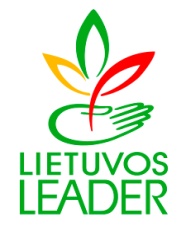 Vietos projekto vykdytojo ženklas(jei  yra, tuo atveju jeigu ženklo nėra, langelis turi būti panaikintas)Strategijos vykdytojasAdresasKodasTel.Faks.El. paštas _________________(Pareigų pavadinimas)                                 A. V.___________________         (Parašas)___________________ (Vardas ir pavardė)Vietos projekto vykdytojasAdresasKodasTel.Faks.El. paštas ________________(Pareigų pavadinimas)                              A. V.___________________         (Parašas)___________________ (Vardas ir pavardė)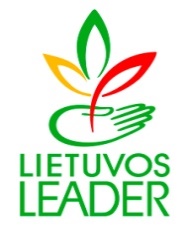 Vietos projekto vykdytojo ženklas(jei yra)Vietos projekto partnerio ženklas(jei yra, jeigu ženklo nėra, langelis turi būti panaikintas)PareiškėjasĮmonės kodas ______________________Įmonės adresas _____________________A. s. _____________________________Banko pavadinimas _________________Kodas ____________________________Tel. ______________________________Faks. _______________________________________________________________                 (Pareigų pavadinimas)                                                      A. V.___________________         (Parašas)___________________ (Vardas ir pavardė)PartnerisĮmonės kodas ______________________Įmonės adresas _____________________A. s.   ____________________________Banko pavadinimas  ________________Kodas  ____________________________Tel. ______________________________Faks. ______________________________________________________________                 (Pareigų pavadinimas)                                                     A. V.___________________         (Parašas)___________________ (Vardas ir pavardė)Strategijos vykdytojo, kuriam pateiktas vietos projektas, pavadinimas(nurodomas strategijos vykdytojo pavadinimas)Vietos projekto vykdytojo pavadinimas(nurodomas vietos projekto vykdytojo pavadinimas)Vietos projekto partnerio (-ių) pavadinimas (-ai) (taikoma tuo atveju, kai vietos projekto partneris (-iai) prie vietos projekto prisideda įnašu natūra, nemokamu savanorišku darbu)(nurodomas vietos projekto partnerio pavadinimas (jei taikoma)Vietos projekto vykdytojo registracijos numeris arba asmens kodas(nurodomas vietos projekto vykdytojo registracijos numeris arba asmens kodas. Registracijos numerio duomenys imami iš juridinio asmens registravimo pažymėjimo)Vietos projekto pavadinimas ir numeris(nurodomas vietos projekto pavadinimas ir vietos projektui suteiktas registracijos numeris) (duomenys imami iš vietos projekto vykdymo sutarties)Vietos projekto įgyvendinimo vieta ir laikotarpis(nurodoma vietos projekto įgyvendinimo vieta ir laikotarpis (data nuo kada iki kada) (duomenys imami iš vietos projekto paraiškos ir vietos projekto vykdymo sutarties)Eil. Nr. Nemokamai dirbusio fizinio asmens vardas, pavardė(žemiau atskirose eilutėse eilės tvarka surašomi visi nemokamą savanorišką darbą atlikę asmenys)Informacija apie vietos projekte atlikto nemokamo darbo pobūdį ir sukurtą produktąVietos projekte atlikto nemokamo darbo trukmė (konkrečiai nurodant dieną (-as), kurią (-iomis) buvo atliekamas savanoriškas nemokamas darbas, trukmę valandomis)Vietos projekte atlikto nemokamo darbo vertė, litais(vertė nustatoma atsižvelgiant į išdirbtą laiką ir valandinę atlygio vertę ir kuris atliktas vietos projekto įgyvendinimo laikotarpiu)Vietos projekte nemokamus savanoriškus darbus atlikusio  fizinio asmens parašas Vietos projekto vykdytojo vadovo arba jo įgalioto asmens vardas, pavardė, parašas ir data(Kita strategijos vykdytojo nustatyta informacija)(pildoma, jei strategijos vykdytojas nustato papildomą norimą  informaciją. Jeigu papildomos informacijos neplanuojama prašyti, laukas panaikinamas)Pastabos (būtina pažymėti, ar savanoriškas darbas yra pareiškėjo, ar partnerio (-ių) įnašas)1.2.n...Vietos plėtros strategijos vykdytojas (nurodomas strategijos vykdytojo pavadinimas)Mokėjimo prašymo registracijos data Data, iki kurios pagal vietos projekto vykdymo sutartį turėjo būti pateiktas mokėjimo prašymasMokėjimo prašymo registracijos numerisUžregistravo (vardas, pavardė, pareigos, parašas)      (nurodomos darbuotojo, užregistravusio mokėjimo prašymą, pareigos, vardas, pavardė ir dedamas parašas)  Mokėjimo prašymas vertinti priimtas           (nurodomas Strategijos vykdytojo sprendimas   Mokėjimo prašymas nepriimtas                     priimti arba nepriimti vertinti  mokėjimo prašymą)Prašomo mokėjimo tipas Avanso mokėjimas  Tarpinis mokėjimas  Galutinis mokėjimas(užbraukiant reikiamą langelį nurodomas mokėjimo pagal teikiamą mokėjimo prašymą tipas) Avanso mokėjimas  Tarpinis mokėjimas  Galutinis mokėjimas(užbraukiant reikiamą langelį nurodomas mokėjimo pagal teikiamą mokėjimo prašymą tipas)Taikomas mokėjimo būdas Išlaidų kompensavimas     Išlaidų kompensavimas su avansu(užbraukiant reikiamą langelį nurodomas mokėjimo būdas) Išlaidų kompensavimas     Išlaidų kompensavimas su avansu(užbraukiant reikiamą langelį nurodomas mokėjimo būdas)Vietos projekto pavadinimas      (nurodomas pilnas vietos  projekto pavadinimas)      (nurodomas pilnas vietos  projekto pavadinimas)Vietos projekto vykdymo sutarties numeris      (nurodomas vietos projekto vykdymo sutarties numeris)      (nurodomas vietos projekto vykdymo sutarties numeris)Vietos projekto įgyvendinimo vieta (Apskritis/ rajonas/ seniūnija/ kaimo pavadinimas)Strategijos prioritetasStrategijos priemonėStrategijos priemonės veiklos sritisDeklaruojama tinkamų finansuoti išlaidų sumaPrašoma išmokėti paramos sumaPrašoma kompensuoti PVM suma (kai vietos projekto vykdymo sutartyje/ paraiškoje (kai paramos sutartis nesudaroma)  atskirai nurodyta kompensuojama PVM suma)Vietos projekto vykdytojo rekvizitaiSubjekto kodasAdresas / buveinėVietos projekto vykdytojo rekvizitaiTel.FaksasVietos projekto vykdytojo rekvizitaiPašto indeksas      El. p. adresas      Vietos projekto vykdytojo atsakingas asmuo (Jeigu mokėjimo prašymą teikia ne vietos projekto vykdytojas) Vardas, pavardėVardas, pavardėVietos projekto vykdytojo atsakingas asmuo (Jeigu mokėjimo prašymą teikia ne vietos projekto vykdytojas) PareigosPareigosVietos projekto vykdytojo atsakingas asmuo (Jeigu mokėjimo prašymą teikia ne vietos projekto vykdytojas) TelefonasTelefonasVietos projekto vykdytojo atsakingas asmuo (Jeigu mokėjimo prašymą teikia ne vietos projekto vykdytojas) FaksasFaksasVietos projekto vykdytojo atsakingas asmuo (Jeigu mokėjimo prašymą teikia ne vietos projekto vykdytojas) El. pašto adresasEl. pašto adresasVietos projekto finansininkas (Jeigu jis ne vietos projekto vykdytojas)Vardas, pavardėVardas, pavardėVietos projekto finansininkas (Jeigu jis ne vietos projekto vykdytojas)TelefonasTelefonasVietos projekto finansininkas (Jeigu jis ne vietos projekto vykdytojas)Mobilusis telefonasMobilusis telefonasVietos projekto finansininkas (Jeigu jis ne vietos projekto vykdytojas)FaksasFaksasVietos projekto finansininkas (Jeigu jis ne vietos projekto vykdytojas)El. pašto adresasEl. pašto adresasBanko pavadinimas     nurodomi duomenys to banko, kuriame atsidarėte sąskaitą paramos lėšoms pervesti (pagal Sutartį)     nurodomi duomenys to banko, kuriame atsidarėte sąskaitą paramos lėšoms pervesti (pagal Sutartį)Banko kodas     nurodomi duomenys to banko, kuriame atsidarėte sąskaitą paramos lėšoms pervesti (pagal Sutartį)     nurodomi duomenys to banko, kuriame atsidarėte sąskaitą paramos lėšoms pervesti (pagal Sutartį)Banko sąskaitos numeris     nurodomi duomenys to banko, kuriame atsidarėte sąskaitą paramos lėšoms pervesti (pagal Sutartį)     nurodomi duomenys to banko, kuriame atsidarėte sąskaitą paramos lėšoms pervesti (pagal Sutartį)PVM mokėtojas Taip                  Ne  PVM mokėtojo kodas       Taip                  Ne  PVM mokėtojo kodas      Ar šiame mokėjimo prašyme prašomoms finansuoti investicijoms esate gavęs paramą iš kitų nacionalinių programų ar ES fondų?    Taip                  NeES paramą ir/ar valstybės pagalbą suteikusi institucijaTeisinis pagrindas, kuriuo skirta parama (įsakymo, paramos sutarties ar pan. numeris ir data)Priemonės pavadinimas ir /arba pagalbos forma (finansinė parama, dotuojama paskola)Skirta paramos sumaParamos skyrimo dataIšmokėta paramos sumaPinigų gavimo dataIš viso:Ar viešinote projektą, kai privalėjote projektą viešinti pagal Informavimo apie Lietuvos kaimo plėtros 2007–2013 metų programą ir suteiktos paramos viešinimo taisykles? Taip	 NeNr.Išlaidų pavadinimasGamyklinis/unikalus numeris (žemės ūkio technikos, įrangos, statinių ar kt.)Sutarties numeris. ir sudarymo data (dokumento pavadinimas, numeris, data)Išlaidas pateisinantys dokumentai (dokumento pavadinimas, numeris, data)Išlaidų apmokėjimą įrodantys dokumentai (dokumento pavadinimas, numeris, data) (jei taikoma)Suma be PVMPVMSuma su PVMDeklaruojama tinkamų finansuoti išlaidų sumaIšlaidų ekonominė klasifikacija (ilgalaikis turtas/ sąnaudos)1. Iš viso pagal išlaidų kategoriją, nurodant kategorijos pavadinimą:      1. Iš viso pagal išlaidų kategoriją, nurodant kategorijos pavadinimą:      1. Iš viso pagal išlaidų kategoriją, nurodant kategorijos pavadinimą:      1. Iš viso pagal išlaidų kategoriją, nurodant kategorijos pavadinimą:      1. Iš viso pagal išlaidų kategoriją, nurodant kategorijos pavadinimą:      1. Iš viso pagal išlaidų kategoriją, nurodant kategorijos pavadinimą:      1.1.2. Iš viso pagal išlaidų kategoriją, nurodant kategorijos pavadinimą:      2. Iš viso pagal išlaidų kategoriją, nurodant kategorijos pavadinimą:      2. Iš viso pagal išlaidų kategoriją, nurodant kategorijos pavadinimą:      2. Iš viso pagal išlaidų kategoriją, nurodant kategorijos pavadinimą:      2. Iš viso pagal išlaidų kategoriją, nurodant kategorijos pavadinimą:      2. Iš viso pagal išlaidų kategoriją, nurodant kategorijos pavadinimą:      2.1.3. Iš viso pagal išlaidų kategoriją, nurodant kategorijos pavadinimą:      3. Iš viso pagal išlaidų kategoriją, nurodant kategorijos pavadinimą:      3. Iš viso pagal išlaidų kategoriją, nurodant kategorijos pavadinimą:      3. Iš viso pagal išlaidų kategoriją, nurodant kategorijos pavadinimą:      3. Iš viso pagal išlaidų kategoriją, nurodant kategorijos pavadinimą:      3. Iš viso pagal išlaidų kategoriją, nurodant kategorijos pavadinimą:      3.1.4. Iš viso pagal išlaidų kategoriją, nurodant kategorijos pavadinimą:      4. Iš viso pagal išlaidų kategoriją, nurodant kategorijos pavadinimą:      4. Iš viso pagal išlaidų kategoriją, nurodant kategorijos pavadinimą:      4. Iš viso pagal išlaidų kategoriją, nurodant kategorijos pavadinimą:      4. Iš viso pagal išlaidų kategoriją, nurodant kategorijos pavadinimą:      4. Iš viso pagal išlaidų kategoriją, nurodant kategorijos pavadinimą:      4.1.5. Iš viso pagal išlaidų kategoriją, nurodant kategorijos pavadinimą:      5. Iš viso pagal išlaidų kategoriją, nurodant kategorijos pavadinimą:      5. Iš viso pagal išlaidų kategoriją, nurodant kategorijos pavadinimą:      5. Iš viso pagal išlaidų kategoriją, nurodant kategorijos pavadinimą:      5. Iš viso pagal išlaidų kategoriją, nurodant kategorijos pavadinimą:      5. Iš viso pagal išlaidų kategoriją, nurodant kategorijos pavadinimą:      5.1.6. Iš viso pagal išlaidų kategoriją, nurodant kategorijos pavadinimą:      6. Iš viso pagal išlaidų kategoriją, nurodant kategorijos pavadinimą:      6. Iš viso pagal išlaidų kategoriją, nurodant kategorijos pavadinimą:      6. Iš viso pagal išlaidų kategoriją, nurodant kategorijos pavadinimą:      6. Iš viso pagal išlaidų kategoriją, nurodant kategorijos pavadinimą:      6. Iš viso pagal išlaidų kategoriją, nurodant kategorijos pavadinimą:      6.1.Iš viso:Eil. Nr. Dokumento pavadinimas (pateikiamas originalas ir kopija arba notaro patvirtintas nuorašas, jei nepateikiamas originalas)Dokumento pavadinimas (pateikiamas originalas ir kopija arba notaro patvirtintas nuorašas, jei nepateikiamas originalas)Pažymėti „X“Pažymėti „X“Lapų skaičiusLapų skaičiusLapų skaičiusBendrieji papildomi dokumentai (pateikiami su mokėjimo prašymais, neatsižvelgiant į priemonę):Bendrieji papildomi dokumentai (pateikiami su mokėjimo prašymais, neatsižvelgiant į priemonę):Bendrieji papildomi dokumentai (pateikiami su mokėjimo prašymais, neatsižvelgiant į priemonę):Bendrieji papildomi dokumentai (pateikiami su mokėjimo prašymais, neatsižvelgiant į priemonę):Bendrieji papildomi dokumentai (pateikiami su mokėjimo prašymais, neatsižvelgiant į priemonę):Bendrieji papildomi dokumentai (pateikiami su mokėjimo prašymais, neatsižvelgiant į priemonę):Bendrieji papildomi dokumentai (pateikiami su mokėjimo prašymais, neatsižvelgiant į priemonę):Bendrieji papildomi dokumentai (pateikiami su mokėjimo prašymais, neatsižvelgiant į priemonę):1.Pirkimo–pardavimo/nuomos/paslaugų/autorinės sutartys Pirkimo–pardavimo/nuomos/paslaugų/autorinės sutartys 2.PVM sąskaitos-faktūros, sąskaitos-faktūros, kvitai PVM sąskaitos-faktūros, sąskaitos-faktūros, kvitai 3.Banko išrašaiBanko išrašaiDokumentai, pateikiami atsižvelgiant į priemonės ir vietos projekto specifiką:Dokumentai, pateikiami atsižvelgiant į priemonės ir vietos projekto specifiką:Dokumentai, pateikiami atsižvelgiant į priemonės ir vietos projekto specifiką:Dokumentai, pateikiami atsižvelgiant į priemonės ir vietos projekto specifiką:Dokumentai, pateikiami atsižvelgiant į priemonės ir vietos projekto specifiką:Dokumentai, pateikiami atsižvelgiant į priemonės ir vietos projekto specifiką:Dokumentai, pateikiami atsižvelgiant į priemonės ir vietos projekto specifiką:Dokumentai, pateikiami atsižvelgiant į priemonės ir vietos projekto specifiką:Dokumentai, pateikiami atsižvelgiant į priemonę4.Darbų/prekių/paslaugų perdavimo ir priėmimo aktaiDarbų/prekių/paslaugų perdavimo ir priėmimo aktai5.Įsigytą nuosavybę patvirtinantys dokumentaiĮsigytą nuosavybę patvirtinantys dokumentai6.Dokumentai, patvirtinantys, kad atliktos investicijos atitinka EB darbo saugos reikalavimus (investicijoms, kurioms taikomas Techninis reglamentas „Mašinų sauga“, patvirtintas Lietuvos Respublikos socialinės apsaugos ir darbo ministro . kovo 6 d. įsakymu Nr. 28 (Žin., 2000, Nr. 23-601; 2007, Nr. 129-5249), Elektrotechninių gaminių saugos techninis reglamentas, patvirtintas Lietuvos Respublikos ūkio ministro ir Lietuvos Respublikos standartizacijos departamento direktoriaus 1999 m. spalio 19 d. įsakymu Nr. 351/61 (Žin., 1999, Nr. 90-2663; 2001, Nr. 54-1932).Dokumentai, patvirtinantys, kad atliktos investicijos atitinka EB darbo saugos reikalavimus (investicijoms, kurioms taikomas Techninis reglamentas „Mašinų sauga“, patvirtintas Lietuvos Respublikos socialinės apsaugos ir darbo ministro . kovo 6 d. įsakymu Nr. 28 (Žin., 2000, Nr. 23-601; 2007, Nr. 129-5249), Elektrotechninių gaminių saugos techninis reglamentas, patvirtintas Lietuvos Respublikos ūkio ministro ir Lietuvos Respublikos standartizacijos departamento direktoriaus 1999 m. spalio 19 d. įsakymu Nr. 351/61 (Žin., 1999, Nr. 90-2663; 2001, Nr. 54-1932).Dokumentai, patvirtinantys, kad atliktos investicijos atitinka EB darbo saugos reikalavimus (investicijoms, kurioms taikomas Techninis reglamentas „Mašinų sauga“, patvirtintas Lietuvos Respublikos socialinės apsaugos ir darbo ministro . kovo 6 d. įsakymu Nr. 28 (Žin., 2000, Nr. 23-601; 2007, Nr. 129-5249), Elektrotechninių gaminių saugos techninis reglamentas, patvirtintas Lietuvos Respublikos ūkio ministro ir Lietuvos Respublikos standartizacijos departamento direktoriaus 1999 m. spalio 19 d. įsakymu Nr. 351/61 (Žin., 1999, Nr. 90-2663; 2001, Nr. 54-1932).7.Draudimą patvirtinantys dokumentaiDraudimą patvirtinantys dokumentaiDraudimą patvirtinantys dokumentai8.Paskolos sutarties kopija (privaloma pateikti, jeigu projektas įgyvendinamas skolintomis lėšomis)Paskolos sutarties kopija (privaloma pateikti, jeigu projektas įgyvendinamas skolintomis lėšomis)Paskolos sutarties kopija (privaloma pateikti, jeigu projektas įgyvendinamas skolintomis lėšomis)9.Statybą leidžiantis dokumentas ir techninis projektasStatybą leidžiantis dokumentas ir techninis projektasStatybą leidžiantis dokumentas ir techninis projektas10.Statybos užbaigimo aktasStatybos užbaigimo aktasStatybos užbaigimo aktas11.Valstybinės maisto ir veterinarijos tarnybos teritorinio padalinio pažyma dėl įgyvendinto projekto atitikties veterinarijos, higienos, sanitarijos ir gyvūnų gerovės standartams ir reikalavimams (teikiama su paskutiniu mokėjimo prašymu)Valstybinės maisto ir veterinarijos tarnybos teritorinio padalinio pažyma dėl įgyvendinto projekto atitikties veterinarijos, higienos, sanitarijos ir gyvūnų gerovės standartams ir reikalavimams (teikiama su paskutiniu mokėjimo prašymu)Valstybinės maisto ir veterinarijos tarnybos teritorinio padalinio pažyma dėl įgyvendinto projekto atitikties veterinarijos, higienos, sanitarijos ir gyvūnų gerovės standartams ir reikalavimams (teikiama su paskutiniu mokėjimo prašymu)12.Valstybinės maisto ir veterinarijos tarnybos teritorinio padalinio deklaracija dėl įgyvendinto projekto atitikties veterinarijos, maisto kokybės standartams bei gerovės standartams ir reikalavimams (teikiama su paskutiniu mokėjimo prašymu)Valstybinės maisto ir veterinarijos tarnybos teritorinio padalinio deklaracija dėl įgyvendinto projekto atitikties veterinarijos, maisto kokybės standartams bei gerovės standartams ir reikalavimams (teikiama su paskutiniu mokėjimo prašymu)Valstybinės maisto ir veterinarijos tarnybos teritorinio padalinio deklaracija dėl įgyvendinto projekto atitikties veterinarijos, maisto kokybės standartams bei gerovės standartams ir reikalavimams (teikiama su paskutiniu mokėjimo prašymu)13.13.Dokumentai, patvirtinantys, kad ne mažiau kaip 50 proc. įmonės darbuotojų yra kaimo gyventojai (seniūnijos išduodama pažyma, įrodanti, jog įmonės darbuotojai yra kaimo gyventojai, Valstybinio socialinio draudimo fondo valdybos išduodama pažyma apie įmonės darbuotojų valstybinį socialinį draudimą).14.Suderinimas su Programos „LEADER“ ir žemdirbių mokymo metodikos centruSuderinimas su Programos „LEADER“ ir žemdirbių mokymo metodikos centruSuderinimas su Programos „LEADER“ ir žemdirbių mokymo metodikos centru15.Kelionių dokumentaiKelionių dokumentaiKelionių dokumentai16.Dalyvių sąrašaiDalyvių sąrašaiDalyvių sąrašai17.Projekto darbuotojų darbo valandų grafikai ir jų darbo užmokestisProjekto darbuotojų darbo valandų grafikai ir jų darbo užmokestisProjekto darbuotojų darbo valandų grafikai ir jų darbo užmokestis18.Kursų ataskaitaKursų ataskaitaKursų ataskaita19.Kiti (įrašyti):Kiti (įrašyti):Kiti (įrašyti):V. PARAMOS gavėjo deklaracija Vietos projekto pavadinimasVietos projekto registravimo kodasVietos projekto vykdytojo pavadinimasVietos projekto vykdymo  numerisAdresas, tel., faks., el. paštasVietos projekto vykdytojo sąskaitos Nr.banko pavadinimasbanko kodassąskaitos numerisVietos projekto vadovasvardas, pavardėVietos projekto vadovaspareigos (jei taikoma)Vietos projekto vadovastelefonas, faksasVietos projekto vadovasel. paštasVietos projekto finansininkasvardas, pavardėVietos projekto finansininkaspareigosVietos projekto finansininkastelefonas, faksasVietos projekto finansininkasel. paštasAsmuo, atsakingas už vietos projekto priežiūrąvardas, pavardėAsmuo, atsakingas už vietos projekto priežiūrąpareigosAsmuo, atsakingas už vietos projekto priežiūrątelefonas, faksasAsmuo, atsakingas už vietos projekto priežiūrąel. paštasAtsiskaitymo laikotarpis (ataskaita  pildoma nuo projekto įgyvendinimo pradžios, t. y. kaupiamuoju būdu)nuo___________         iki______________nuo___________         iki______________Planuotas vietos projekto įgyvendinimo laikotarpisnuo___________         iki______________nuo___________         iki______________Faktinis vietos projekto įgyvendinimo laikotarpis nuo ___________         iki ______________nuo ___________         iki ______________Bendra vietos projekto vertė (planuota)Bendra vietos projekto vertė (faktinė) Bendra paskirta paramos suma (PVM išlaidų sumą, kuri apmokama iš Ministerijos bendrųjų valstybės biudžeto asignavimų, nurodykite atskirai)Bendra paramos suma, kuriai pateikti mokėjimo prašymai (PVM išlaidų sumą, kuri apmokama iš Ministerijos bendrųjų valstybės biudžeto asignavimų, nurodykite atskirai)Bendra gauta paramos suma (PVM išlaidų sumą, kuri apmokama iš Ministerijos bendrųjų valstybės biudžeto asignavimų, nurodykite atskirai)Vietos projekto tikslas ir uždaviniaiTikslinė grupė (jei taikoma)Vietos projekto įgyvendinimo eigos santraukaRezultatų rodikliaiPlanuotaPasiektaKomentarai1.(turi sutapti su rodikliais, pateiktais vietos projekto paraiškoje)(perkeliami vietos projekto paraiškoje nurodyti duomenys)2.n...1.Vyrams2.Moterims3.Iš jų jaunimui4. Iš jų asmenims su negaliaIš viso:(Suma=1+2)Veiklos  pavadinimasPlanuotas įgyvendinimo laikas (mėn.)Faktinis įgyvendinimo laikas (mėn.)Komentarai (Ypatingas dėmesys turi būti skirtas veiklų, kurių nepavyko įgyvendinti planuotu laiku, aprašymui)1.2.3.n...Eil. Nr.Išlaidų kategorijaPlanuota lėšų sumaFaktiškai gauta paramos suma, iki ataskaitos pateikimo datosKomentarai1.2.n...Iš viso:Nr.Finansavimo šaltinisPlanuotaFaktiškai gauta už ataskaitinį periodąKomentarai1.Tinkamos finansuoti išlaidos, iš jų:1.1.Paramos lėšos1.2.Pareiškėjo lėšos1.3.Pareiškėjo įnašas natūra:1.3.1.nekilnojamuoju turtu1.3.2savanorišku darbu1.4Partnerio (-ių) lėšos:1.5Partnerio (-ių) įnašas natūra:1.5.1nekilnojamuoju turtu1.5.2savanorišku darbu1.6Skolintos lėšos1.7. Nacionalinės lėšos1.7.1savivaldybių disponuojamos lėšos1.7.2kiti nacionalinių lėšų šaltiniai1.8Vietos projekto pajamos 1.9Kiti piniginio finansavimo šaltiniaiIš viso:Vietos projekto valdymo schemos ir darbuotojų atsakomybės aprašymasVietos projekto priežiūros užtikrinimo aprašymas Eil. Nr.ProblemaPriemonės, kurių buvo imtasi problemai spręstiRezultatasTechninės:1.2.n...Finansinės:1.2.n...Teisinės:1.2.n...Patikros dataNustatyti pažeidimai ir neatitiktysPriemonės, kurių buvo imtasi pažeidimams ir neatitiktims pašalintiNemokamas savanoriškas darbas (įvardijamas dabų pobūdis)Nemokamo savanoriško darbo atlikimo eigaNemokamo savanoriško darbo atlikimo data (nuo /iki) ir valandų skaičiusInformavimo ir viešumo priemonėĮgyvendinimas(priemonės turi sutapti su vietos projekto paraiškoje nurodytomis informavimo ir viešinimo priemonėmis)Ar pasiektas tęstinis rezultatasKaip planuojama naudoti vietos projekto rezultatusKaip kitos institucijos ir asmenys gali panaudoti vietos projekto rezultatąKas bus atsakingas už tęstinę veiklą po vietos projekto pabaigosKaip bus užtikrinta vietos projekto rezultatų sklaida Eil. Nr.Priedo pavadinimasLapų skaičius1.2.n...1.1.Vietos projekto paraiškos numeris1.2.Tikrinama: Pareiškėjas/vietos projekto vykdytojas/vietos projekto partneris (pasirenkant, kas tikrinama, X ženklu žymimas tinkamas laukas)  Pareiškėjas / vietos projekto vykdytojas                 Projekto partneris                                                1.3.Pareiškėjo/vietos projekto vykdytojo (pildoma visais atvejais) ir vietos projekto partnerio (pildoma tuo atveju, jei tikrinami duomenys, susiję su projekto partneriu) pavadinimas Pareiškėjas/vietos projekto vykdytojas:1.3.Pareiškėjo/vietos projekto vykdytojo (pildoma visais atvejais) ir vietos projekto partnerio (pildoma tuo atveju, jei tikrinami duomenys, susiję su projekto partneriu) pavadinimas Vietos projekto partneris: 1.4.Pareiškėjo/vietos projekto vykdytojo (pildoma visais atvejais) ir vietos projekto partnerio (pildoma tuo atveju, jei tikrinami duomenys, susiję su projekto partneriu) asmens kodas/įmonės kodasPareiškėjas/vietos projekto vykdytojas:1.4.Pareiškėjo/vietos projekto vykdytojo (pildoma visais atvejais) ir vietos projekto partnerio (pildoma tuo atveju, jei tikrinami duomenys, susiję su projekto partneriu) asmens kodas/įmonės kodasVietos projekto partneris: 1.5.Pareiškėjo/vietos projekto vykdytojo(pildoma visais atvejais) ir vietos projekto partnerio (pildoma tuo atveju, jei tikrinami duomenys, susiję su projekto partneriu) buveinės adresasPareiškėjas/vietos projekto vykdytojas:1.5.Pareiškėjo/vietos projekto vykdytojo(pildoma visais atvejais) ir vietos projekto partnerio (pildoma tuo atveju, jei tikrinami duomenys, susiję su projekto partneriu) buveinės adresasVietos projekto partneris: 1.6.Vietos projekto pavadinimas 1.7.Vietos projekto įgyvendinimo vieta2.1.Vietos projekto patikra vietoje(ženklu „X“ žymimas tinkamas atsakymas) Planinė Neplaninė Planinė Neplaninė2.2.Patikros vietoje atlikimo data, laikasPatikra pradėta:. ___________ ____d.  __/__/ val. __/__/ min.Patikra baigta:. ___________  ____d.  __/__/ val. __/__/ min.2.3.Patikrą vietoje atliko (vardas, pavardė, pareigos)2.4.Patikros vietoje atlikimo vieta(nurodoma vieta (tikslus adresas), kur buvo atlikta patikra)2.5.Patikroje vietoje dalyvavo(vardas, pavardė, pareigos)2.6.Apie patikrą vietoje buvo informuota(ženklu „X“ žymimas tinkamas atsakymas) Taip Ne Taip Ne2.7.Jei apie patikrą vietoje buvo informuota, nurodykite, prieš kiek laiko iki patikros pradžios (val.)Eil. Nr.KlausimasAtsakymasAtsakymasPastabos1.Ar vietos projekto įgyvendinimo vieta atitinka nurodytą paraiškoje/mokėjimo prašyme?TaipNeN/A2.Ar vietos projekto įgyvendinimo vieta yra kaimo vietovėje?TaipNeN/A3.Ar vietos projekto vykdytojas tvarko ir saugo dokumentus, susijusius su vietos projektu? TaipNeN/A4.Ar naudojamos numatytos visuomenės informavimo ir paramos viešinimo priemonės?TaipNeN/A5.Ar vietos projekto vykdytojas tvarko buhalterinę apskaitą LR teisės aktuose nustatyta tvarka?TaipNeN/A6.Ar vietos projekto vykdytojas/ vietos projekto partneris apdraudė ilgalaikį turtą, įsigytą ar sukurtą vykdant vietos projektą, nuo visų galimų rizikos atvejų vietos projekto įgyvendinimo laikotarpiu?TaipNeN/A7.Ar informacija apie patirtas per ataskaitinį laikotarpį išlaidas ir jas patvirtinančius ir įrodančius dokumentus nurodyta teisingai ir, ar pareiškėjui/vietos projekto vykdytojui pervestos paramos lėšos yra pagrįstos apskaitos ir kitais dokumentais, saugomais pareiškėjo?TaipNeN/A8.Ar įsigyti pirkiniai atitinka LR ir ES darbo saugos reikalavimus? TaipNeN/A9.Ar vietos projekto vykdytojas įsigijo konkurso/normatyvinių įkainių/apklausos metu pasirinktas prekes/paslaugas/darbus?TaipNeN/A10.Ar įsigyti įrenginiai/technika/mechanizmai ir kt. yra nauji? TaipNeN/A11.Ar faktiškai atlikti darbai, gautos prekės ar suteiktos paslaugos, kurios nurodytos projekto paraiškoje/mokėjimo prašyme/ įgyvendinimo ataskaitoje?TaipNeN/A12. Ar vietos projekto vykdytojas tvarko atskirą vietos projekto apskaitą?TaipNeN/A13. Ar aptikta pasikeitusių duomenų, turinčių įtakos nustatant lėšų, skiriamų vietos projektui įgyvendinti, poreikį?TaipNeN/A14. Ar vietos projekto vykdytojas laikosi vietos projekto vykdymo sutartyje numatytų specialiųjų sąlygų (jei tokios yra nustatytos)?TaipNeN/A15.Ar vietos projekto vykdytojas yra PVM mokėtojas?TaipNeN/A16.Ar nepasikeitė vietos projekto vykdytojo/ vietos projekto partnerio teisinė forma?TaipNeN/A17.Ar dokumentuose, patvirtinančiuose įrangos/nekilnojamojo turto, į kurį planuojama investuoti įgyvendinant vietos projektą, valdymo faktą, pateikta informacija atitinka tikrovę?TaipNeN/A18. Ar projekto vykdytojo vykdoma veikla atitinka nurodytą paraiškoje/mokėjimo prašyme? TaipNeEil.Nr.Išlaidų pavadinimasAr pateikti išlaidas pagrindžiantys dokumentai (Taip/ne)Ar pateikti išlaidas įrodantys dokumentai (Taip/ne)Bendra investicijos suma (su PVM)Investicija įvykdytaInvesticija įvykdytaEil.Nr.Išlaidų pavadinimasAr pateikti išlaidas pagrindžiantys dokumentai (Taip/ne)Ar pateikti išlaidas įrodantys dokumentai (Taip/ne)Bendra investicijos suma (su PVM)TaipNeEil. Nr.Klausimas(į kurį reikia atsakyti vietos projekto patikros vietoje metu (dėl kurio kilo įtarimų, kad pareiškėjo ar vietos projekto vykdytojo pateikta informacija yra netiksli, neišsami ar klaidinanti)AtsakymasAtsakymasPastabos1.TaipNeN/A2.TaipNeN/A3.TaipNeN/AEil. Nr.RekomendacijosNurodymaiNurodymų įgyvendinimo terminasVietos projekto pavadinimasVietos projekto registravimo kodasVietos projekto vykdytojo pavadinimasVietos projekto vykdymo  numerisAdresas, tel., faks., el. paštasVietos projekto vykdytojo sąskaitos Nr.banko pavadinimasbanko kodassąskaitos numerisVietos projekto vadovasvardas, pavardėVietos projekto vadovaspareigos (jei taikoma)Vietos projekto vadovastelefonas, faksasVietos projekto vadovasel. paštasVietos projekto finansininkasvardas, pavardėVietos projekto finansininkaspareigosVietos projekto finansininkastelefonas, faksasVietos projekto finansininkasel. paštasAsmuo, atsakingas už vietos projekto priežiūrąvardas, pavardėAsmuo, atsakingas už vietos projekto priežiūrąpareigosAsmuo, atsakingas už vietos projekto priežiūrątelefonas, faksasAsmuo, atsakingas už vietos projekto priežiūrąel. paštasAtsiskaitymo laikotarpis (ataskaita pildoma nuo projekto įgyvendinimo pradžios, t. y. kaupiamuoju būdu)nuo___________         iki______________nuo___________         iki______________Planuotas vietos projekto įgyvendinimo laikotarpisnuo___________         iki______________nuo___________         iki______________Faktinis vietos projekto įgyvendinimo laikotarpis nuo ___________         iki ______________nuo ___________         iki ______________Bendra vietos projekto vertė (planuota)Bendra vietos projekto vertė (faktinė) Bendra paskirta paramos suma (PVM išlaidų sumą, kuri apmokama iš Ministerijos bendrųjų valstybės biudžeto asignavimų, nurodykite atskirai)Bendra paramos suma, kuriai pateikti mokėjimo prašymai (PVM išlaidų sumą, kuri apmokama iš Ministerijos bendrųjų valstybės biudžeto asignavimų, nurodykite atskirai)Bendra gauta paramos suma (PVM išlaidų sumą, kuri apmokama iš Ministerijos bendrųjų valstybės biudžeto asignavimų, nurodykite atskirai)Vietos projekto tikslas ir uždaviniaiTikslinė grupė (jei taikoma)Vietos projekto įgyvendinimo eigos santraukaEil.Nr.Rezultatų rodikliaiMatavimovnt.Planuotavietos projekto paraiškojePasiektaataskaitiniu laikotarpiuKomentarai1.(priklausomai nuo rodiklio, trumpai ir aiškiai nurodoma, kas, kur, kada vyko, kas dalyvavo, kas ir kur konkrečiai padaryta ir (ar) pasiekta)2.3.4.n...KriterijusFiziniai asmenys, veikiantys pagal verslo liudijimą arba nurodyti pareiškėjo verslo liudijimeFiziniai asmenys, besiverčiantys veikla pagal Nuolatinio Lietuvos gyventojo individualiosios veiklos pažymą, tačiau neturintys verslo liudijimoFizinis asmuo, įsteigęs individualią įmonęDarbuotojai, dirbantys pagal sezonines (terminuotas) darbo sutartis   Darbuotojai, dirbantys pagal ne sezonines (neterminuotas) darbo sutartisIš visoPagal dirbančių asmenų amžių:Pagal dirbančių asmenų amžių:Pagal dirbančių asmenų amžių:Pagal dirbančių asmenų amžių:Pagal dirbančių asmenų amžių:Pagal dirbančių asmenų amžių:Iki .25–.Vyresni kaip .Pagal dirbančių asmenų lytį:Pagal dirbančių asmenų lytį:Pagal dirbančių asmenų lytį:Pagal dirbančių asmenų lytį:Pagal dirbančių asmenų lytį:Pagal dirbančių asmenų lytį:MoterųVyrųPagal dirbančių asmenų veiklos pobūdį:Pagal dirbančių asmenų veiklos pobūdį:Pagal dirbančių asmenų veiklos pobūdį:Pagal dirbančių asmenų veiklos pobūdį:Pagal dirbančių asmenų veiklos pobūdį:Pagal dirbančių asmenų veiklos pobūdį:Asmenys, užsiimantys žemės ūkio veiklaAsmenys, užsiimantys tik ne žemės ūkio veiklaPagal įdarbinimo vietą: (pildo tik projektų vykdytojai, įgyvendinantys projektus  pagal priemonę „Perėjimas prie ne žemės ūkio veiklos“)Pagal įdarbinimo vietą: (pildo tik projektų vykdytojai, įgyvendinantys projektus  pagal priemonę „Perėjimas prie ne žemės ūkio veiklos“)Pagal įdarbinimo vietą: (pildo tik projektų vykdytojai, įgyvendinantys projektus  pagal priemonę „Perėjimas prie ne žemės ūkio veiklos“)Pagal įdarbinimo vietą: (pildo tik projektų vykdytojai, įgyvendinantys projektus  pagal priemonę „Perėjimas prie ne žemės ūkio veiklos“)Pagal įdarbinimo vietą: (pildo tik projektų vykdytojai, įgyvendinantys projektus  pagal priemonę „Perėjimas prie ne žemės ūkio veiklos“)Pagal įdarbinimo vietą: (pildo tik projektų vykdytojai, įgyvendinantys projektus  pagal priemonę „Perėjimas prie ne žemės ūkio veiklos“)Pagal įdarbinimo vietą: (pildo tik projektų vykdytojai, įgyvendinantys projektus  pagal priemonę „Perėjimas prie ne žemės ūkio veiklos“)Ūkininko ūkyjeLabai mažoje įmonėjeIš viso:Asmenų, kuriems teikiamos projekto metu sukurtos paslaugos ir (ar)  teikiama produkcija, bei gyvenančių kaimo vietovėje, procentas nuo bendro vartotojų skaičiaus Asmenų, kuriems teikiamos projekto metu sukurtos paslaugos ir (ar)  teikiama produkcija, bei gyvenančių kaimo vietovėje, procentas nuo bendro vartotojų skaičiaus Asmenų, kuriems teikiamos projekto metu sukurtos paslaugos ir (ar)  teikiama produkcija, bei gyvenančių kaimo vietovėje, procentas nuo bendro vartotojų skaičiaus Asmenų, kuriems teikiamos projekto metu sukurtos paslaugos ir (ar)  teikiama produkcija, bei gyvenančių kaimo vietovėje, procentas nuo bendro vartotojų skaičiaus Asmenų, kuriems teikiamos projekto metu sukurtos paslaugos ir (ar)  teikiama produkcija, bei gyvenančių kaimo vietovėje, procentas nuo bendro vartotojų skaičiaus Asmenų, kuriems teikiamos projekto metu sukurtos paslaugos ir (ar)  teikiama produkcija, bei gyvenančių kaimo vietovėje, procentas nuo bendro vartotojų skaičiaus Projektui pasibaigus naujai sukurtų darbo vietų procentas lyginant su projekto įgyvendinimo pradžia (pildo tik projektams, finansuotiems pagal priemonę „Parama verslo kūrimui ir plėtrai“) Projektui pasibaigus naujai sukurtų darbo vietų procentas lyginant su projekto įgyvendinimo pradžia (pildo tik projektams, finansuotiems pagal priemonę „Parama verslo kūrimui ir plėtrai“) Projektui pasibaigus naujai sukurtų darbo vietų procentas lyginant su projekto įgyvendinimo pradžia (pildo tik projektams, finansuotiems pagal priemonę „Parama verslo kūrimui ir plėtrai“) Projektui pasibaigus naujai sukurtų darbo vietų procentas lyginant su projekto įgyvendinimo pradžia (pildo tik projektams, finansuotiems pagal priemonę „Parama verslo kūrimui ir plėtrai“) Projektui pasibaigus naujai sukurtų darbo vietų procentas lyginant su projekto įgyvendinimo pradžia (pildo tik projektams, finansuotiems pagal priemonę „Parama verslo kūrimui ir plėtrai“) Projektui pasibaigus naujai sukurtų darbo vietų procentas lyginant su projekto įgyvendinimo pradžia (pildo tik projektams, finansuotiems pagal priemonę „Parama verslo kūrimui ir plėtrai“) KriterijusNuomojamaNuosavaIš viso:KomentaraiŽemės ūkio naudmenų plotasKita žemėIš viso:KriterijusParamos gavėjošeimos nariaiFiziniai asmenys, dirbantys pagal verslo liudijimą arba nurodyti pareiškėjo verslo liudijimeFiziniai asmenys, besiverčiantys veikla pagal Nuolatinio Lietuvos gyventojo individualiosios veiklos pažymą, tačiau neturintys verslo liudijimoDarbuotojai, dirbantys pagal nesezonines darbo sutartis Darbuotojai, dirbantys pagal sezonines darbo sutartis Iš visoVyraiMoterysIš viso:Veiklos pavadinimasPlanuotas įgyvendinimo laikas (mėn.)Faktinis įgyvendinimo laikas (mėn.)Komentarai (Ypatingas dėmesys turi būti skirtas veiklų, kurių nepavyko įgyvendinti planuotu laiku aprašymui)1.2.3.n...Eil. Nr.Išlaidų kategorijaPlanuota lėšų sumaFaktiškai gauta paramos suma, iki ataskaitos pateikimo datosKomentarai1.2.n...Iš visoNr.Finansavimo šaltinisPlanuotaFaktiškai gauta už ataskaitinį periodąKomentarai1.Tinkamos finansuoti išlaidos, iš jų:1.1.Paramos lėšos1.2.Pareiškėjo lėšos1.3.Pareiškėjo įnašas natūra:1.3.1.nekilnojamuoju turtu1.3.2savanorišku darbu1.4Partnerio (-ių) lėšos:1.5Partnerio(-ių) įnašas natūra:1.5.1nekilnojamuoju turtu1.5.2savanorišku darbu1.6Skolintos lėšos1.7.Nacionalinės lėšos1.7.1savivaldybių disponuojamos lėšos1.7.2kiti nacionalinių lėšų šaltiniai1.8Vietos projekto pajamos 1.9Kiti piniginio finansavimo šaltiniaiIš viso:Vietos projekto valdymo schemos ir darbuotojų atsakomybės aprašymasVietos projekto priežiūros užtikrinimo aprašymas Eil. Nr.ProblemaPriemonės, kurių buvo imtasi problemai spręstiRezultatasTechninės:1.2.n...Finansinės:1.2.n...Teisinės:1.2.n...Patikros dataNustatyti pažeidimai ir neatitiktysPriemonės, kurių buvo imtasi pažeidimams ir neatitiktims pašalintiNemokamas savanoriškas darbas (įvardijamas dabų pobūdis)Nemokamas savanoriško darbo atlikimo eigaNemokamo savanoriško darbo atlikimo data (nuo /iki) ir valandų skaičius)Informavimo ir viešumo priemonėĮgyvendinimasAr pasiektas tęstinis rezultatasKaip planuojama naudoti vietos projekto rezultatusKaip kitos institucijos ir asmenys gali panaudoti vietos projekto rezultatąKas bus atsakingas už tęstinę veiklą po vietos projekto pabaigosKaip bus užtikrinta vietos projekto rezultatų sklaida Ar pakito veiklos pobūdis?   Taip    Ne    NeAr pakito už paramos lėšas įsigyto turto arba turto, į kurį buvo investuojama paramos lėšomis, nuosavybės forma?   Taip   Ne   NeAr pasikeitė projekto įgyvendinimo vieta?   Taip   Ne   NeAr apie įvykusius pakitimus buvo informuotas Strategijosvykdytojas?   Taip   Ne   Ne   N/aAr esate apdraudęs už paramos lėšas įsigytą turtą?  Taip  Ne  NeAr per atsiskaitymo laikotarpį įvyko draudžiamųjų įvykių?  Taip  Ne  NeAr apie įvykusius draudžiamuosius įvykius buvo informuotasStrategijos vykdytojas?      Taip   Ne   NeAr įgyvendintos privalomos paramos (vietos projekto) viešinimo priemonės?        Taip   NeKonsultantas(vardas, pavardė) Konsultavimo įmonėTel. Nr.|__|__|__|__|__|__|__|__|__|__|__|__|__|__|__|__|__|__|__||__|__|__|__|__|__|__|__|__|__|__|__|__|__|__|__|__|__|__||__|__|__|__|__|__|__|__|__|__|__|__|__|__|__|__|__|__|__|PriedasLapų skaičius1.2....1.1.Vietos projekto paraiškos numeris1.2.Vietos projekto vykdytojo/vietos projekto partnerio pavadinimas1.3.Vietos projekto vykdytojo/vietos projekto partnerio asmens kodas/įmonės kodas1.4.Vietos projekto vykdytojo/vietos projekto partnerio buveinės adresas1.5.Vietos projekto pavadinimas 2.1.Patikros vietoje atlikimo data, laikasPatikra pradėta:. ___________ ____d.  __/__/ val. __/__/ min.Patikra baigta:. ___________ ____d. __/__/ val. __/__/ min.2.2.Patikrą vietoje atliko (vardas, pavardė, pareigos)2.3.Patikros vietoje atlikimo vieta(nurodoma vieta (tikslus adresas), kur buvo atlikta patikra)2.4.Patikroje vietoje dalyvavo(vardas, pavardė, pareigos)2.5.Apie patikrą vietoje buvo informuota(ženklu „X“ žymimas tinkamas atsakymas) Taip Ne Taip Ne2.6.Jei apie patikrą vietoje buvo informuota, nurodykite, prieš kiek laiko iki patikros pradžios (val.)Eil. Nr.KlausimasAtsakymasAtsakymasPastabos1.Ar nemokami savanoriški darbai vykdomi numatytoje (-se) vietoje (-se)?(tikrinama vadovaujantis vietos projekto vykdytojo Strategijos vykdytojui pateikta raštiška informacija, kokie darbai ir kada bus atliekami)TaipNeN/A2.Ar nemokami savanoriški darbai vykdomi numatytu laiku?(tikrinama vadovaujantis vietos projekto vykdytojo Strategijos vykdytojui pateikta raštiška informacija, kokie darbai ir kada bus atliekami)TaipNeN/A3.Ar nemokamus savanoriškus darbus atlieka numatytas fizinis (-iai) asmuo (-ys)?(tikrinama vadovaujantis vietos projekto vykdytojo Strategijos vykdytojui pateikta raštiška informacija, kokie darbai ir kada bus atliekami)TaipNeN/A4.Ar atliekami tie nemokami savanoriški darbai, kuriuos buvo numatęs pareiškėjas?(tikrinama vadovaujantis vietos projekto vykdytojo Strategijos vykdytojui pateikta raštiška informacija, kokie darbai ir kada bus atliekami ir vietos projekto paraiškoje/bendradarbiavimo sutartyje nurodyta informacija apie numatytus atlikti nemokamus savanoriškus darbus)TaipNeN/A5.Ar nemokamus savanoriškus darbus asmuo (-ys) atlieka laisvu metu nuo pagrindinio darbo? TaipNeN/A6.Ar pildoma Nemokamo savanoriško darbo laiko apskaitos lentelė? TaipNeN/A